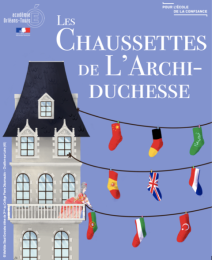 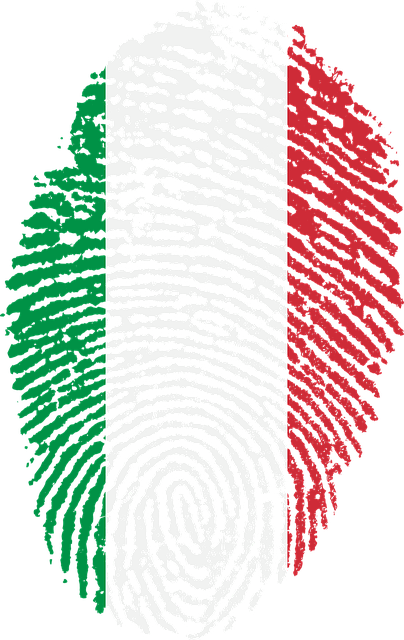 Concours « Les Chaussettes de l’Archiduchesse »
ITALIEN
Évaluateur 1 – 4ème manche – Virelangue  1Concours « Les Chaussettes de l’Archiduchesse »
ITALIEN
Évaluateur 1 – 4ème manche – Virelangue  1Concours « Les Chaussettes de l’Archiduchesse »
ITALIEN
Évaluateur 1 – 4ème manche – Virelangue  1Concours « Les Chaussettes de l’Archiduchesse »
ITALIEN
Évaluateur 1 – 4ème manche – Virelangue  1Concours « Les Chaussettes de l’Archiduchesse »
ITALIEN
Évaluateur 1 – 4ème manche – Virelangue  1Concours « Les Chaussettes de l’Archiduchesse »
ITALIEN
Évaluateur 1 – 4ème manche – Virelangue  1Équipe n°... Équipe n°... Équipe n°... Nom de l’équipe : ..................................................Nom de l’équipe : ..................................................Nom de l’équipe : ..................................................Nom de l’équipe : ..................................................Apelle, figlio di Apollo / fece una palla di pelle di pollo.Tutti i pesci / vennero a galla, / per vedere la palla
di pelle di pollo / fatta da Apelle, /figlio di Apollo.Apelle, figlio di Apollo / fece una palla di pelle di pollo.Tutti i pesci / vennero a galla, / per vedere la palla
di pelle di pollo / fatta da Apelle, /figlio di Apollo.Apelle, figlio di Apollo / fece una palla di pelle di pollo.Tutti i pesci / vennero a galla, / per vedere la palla
di pelle di pollo / fatta da Apelle, /figlio di Apollo.Apelle, figlio di Apollo / fece una palla di pelle di pollo.Tutti i pesci / vennero a galla, / per vedere la palla
di pelle di pollo / fatta da Apelle, /figlio di Apollo.Apelle, figlio di Apollo / fece una palla di pelle di pollo.Tutti i pesci / vennero a galla, / per vedere la palla
di pelle di pollo / fatta da Apelle, /figlio di Apollo.Phonologie.................. / 4Apelle, figlio di Apollo / fece una palla di pelle di pollo.Tutti i pesci / vennero a galla, / per vedere la palla
di pelle di pollo / fatta da Apelle, /figlio di Apollo.Apelle, figlio di Apollo / fece una palla di pelle di pollo.Tutti i pesci / vennero a galla, / per vedere la palla
di pelle di pollo / fatta da Apelle, /figlio di Apollo.Apelle, figlio di Apollo / fece una palla di pelle di pollo.Tutti i pesci / vennero a galla, / per vedere la palla
di pelle di pollo / fatta da Apelle, /figlio di Apollo.Apelle, figlio di Apollo / fece una palla di pelle di pollo.Tutti i pesci / vennero a galla, / per vedere la palla
di pelle di pollo / fatta da Apelle, /figlio di Apollo.Apelle, figlio di Apollo / fece una palla di pelle di pollo.Tutti i pesci / vennero a galla, / per vedere la palla
di pelle di pollo / fatta da Apelle, /figlio di Apollo.Articulation des sons.................. / 4Apelle, figlio di Apollo / fece una palla di pelle di pollo.Tutti i pesci / vennero a galla, / per vedere la palla
di pelle di pollo / fatta da Apelle, /figlio di Apollo.Apelle, figlio di Apollo / fece una palla di pelle di pollo.Tutti i pesci / vennero a galla, / per vedere la palla
di pelle di pollo / fatta da Apelle, /figlio di Apollo.Apelle, figlio di Apollo / fece una palla di pelle di pollo.Tutti i pesci / vennero a galla, / per vedere la palla
di pelle di pollo / fatta da Apelle, /figlio di Apollo.Apelle, figlio di Apollo / fece una palla di pelle di pollo.Tutti i pesci / vennero a galla, / per vedere la palla
di pelle di pollo / fatta da Apelle, /figlio di Apollo.Apelle, figlio di Apollo / fece una palla di pelle di pollo.Tutti i pesci / vennero a galla, / per vedere la palla
di pelle di pollo / fatta da Apelle, /figlio di Apollo.Traits prosodiques.................. / 4Équipe n°...Équipe n°...Équipe n°...Nom de l’équipe : ..................................................Nom de l’équipe : ..................................................Nom de l’équipe : ..................................................Nom de l’équipe : ..................................................Apelle, figlio di Apollo / fece una palla di pelle di pollo.Tutti i pesci / vennero a galla, / per vedere la palla
di pelle di pollo / fatta da Apelle, /figlio di Apollo.Apelle, figlio di Apollo / fece una palla di pelle di pollo.Tutti i pesci / vennero a galla, / per vedere la palla
di pelle di pollo / fatta da Apelle, /figlio di Apollo.Apelle, figlio di Apollo / fece una palla di pelle di pollo.Tutti i pesci / vennero a galla, / per vedere la palla
di pelle di pollo / fatta da Apelle, /figlio di Apollo.Apelle, figlio di Apollo / fece una palla di pelle di pollo.Tutti i pesci / vennero a galla, / per vedere la palla
di pelle di pollo / fatta da Apelle, /figlio di Apollo.Apelle, figlio di Apollo / fece una palla di pelle di pollo.Tutti i pesci / vennero a galla, / per vedere la palla
di pelle di pollo / fatta da Apelle, /figlio di Apollo.Phonologie.................. / 4Apelle, figlio di Apollo / fece una palla di pelle di pollo.Tutti i pesci / vennero a galla, / per vedere la palla
di pelle di pollo / fatta da Apelle, /figlio di Apollo.Apelle, figlio di Apollo / fece una palla di pelle di pollo.Tutti i pesci / vennero a galla, / per vedere la palla
di pelle di pollo / fatta da Apelle, /figlio di Apollo.Apelle, figlio di Apollo / fece una palla di pelle di pollo.Tutti i pesci / vennero a galla, / per vedere la palla
di pelle di pollo / fatta da Apelle, /figlio di Apollo.Apelle, figlio di Apollo / fece una palla di pelle di pollo.Tutti i pesci / vennero a galla, / per vedere la palla
di pelle di pollo / fatta da Apelle, /figlio di Apollo.Apelle, figlio di Apollo / fece una palla di pelle di pollo.Tutti i pesci / vennero a galla, / per vedere la palla
di pelle di pollo / fatta da Apelle, /figlio di Apollo.Articulation des sons.................. / 4Apelle, figlio di Apollo / fece una palla di pelle di pollo.Tutti i pesci / vennero a galla, / per vedere la palla
di pelle di pollo / fatta da Apelle, /figlio di Apollo.Apelle, figlio di Apollo / fece una palla di pelle di pollo.Tutti i pesci / vennero a galla, / per vedere la palla
di pelle di pollo / fatta da Apelle, /figlio di Apollo.Apelle, figlio di Apollo / fece una palla di pelle di pollo.Tutti i pesci / vennero a galla, / per vedere la palla
di pelle di pollo / fatta da Apelle, /figlio di Apollo.Apelle, figlio di Apollo / fece una palla di pelle di pollo.Tutti i pesci / vennero a galla, / per vedere la palla
di pelle di pollo / fatta da Apelle, /figlio di Apollo.Apelle, figlio di Apollo / fece una palla di pelle di pollo.Tutti i pesci / vennero a galla, / per vedere la palla
di pelle di pollo / fatta da Apelle, /figlio di Apollo.Traits prosodiques.................. / 4Équipe n°... Équipe n°... Équipe n°... Nom de l’équipe : ..................................................Nom de l’équipe : ..................................................Nom de l’équipe : ..................................................Nom de l’équipe : ..................................................Apelle, figlio di Apollo / fece una palla di pelle di pollo.Tutti i pesci / vennero a galla, / per vedere la palla
di pelle di pollo / fatta da Apelle, /figlio di Apollo.Apelle, figlio di Apollo / fece una palla di pelle di pollo.Tutti i pesci / vennero a galla, / per vedere la palla
di pelle di pollo / fatta da Apelle, /figlio di Apollo.Apelle, figlio di Apollo / fece una palla di pelle di pollo.Tutti i pesci / vennero a galla, / per vedere la palla
di pelle di pollo / fatta da Apelle, /figlio di Apollo.Apelle, figlio di Apollo / fece una palla di pelle di pollo.Tutti i pesci / vennero a galla, / per vedere la palla
di pelle di pollo / fatta da Apelle, /figlio di Apollo.Apelle, figlio di Apollo / fece una palla di pelle di pollo.Tutti i pesci / vennero a galla, / per vedere la palla
di pelle di pollo / fatta da Apelle, /figlio di Apollo.Phonologie.................. / 4Apelle, figlio di Apollo / fece una palla di pelle di pollo.Tutti i pesci / vennero a galla, / per vedere la palla
di pelle di pollo / fatta da Apelle, /figlio di Apollo.Apelle, figlio di Apollo / fece una palla di pelle di pollo.Tutti i pesci / vennero a galla, / per vedere la palla
di pelle di pollo / fatta da Apelle, /figlio di Apollo.Apelle, figlio di Apollo / fece una palla di pelle di pollo.Tutti i pesci / vennero a galla, / per vedere la palla
di pelle di pollo / fatta da Apelle, /figlio di Apollo.Apelle, figlio di Apollo / fece una palla di pelle di pollo.Tutti i pesci / vennero a galla, / per vedere la palla
di pelle di pollo / fatta da Apelle, /figlio di Apollo.Apelle, figlio di Apollo / fece una palla di pelle di pollo.Tutti i pesci / vennero a galla, / per vedere la palla
di pelle di pollo / fatta da Apelle, /figlio di Apollo.Articulation des sons.................. / 4Apelle, figlio di Apollo / fece una palla di pelle di pollo.Tutti i pesci / vennero a galla, / per vedere la palla
di pelle di pollo / fatta da Apelle, /figlio di Apollo.Apelle, figlio di Apollo / fece una palla di pelle di pollo.Tutti i pesci / vennero a galla, / per vedere la palla
di pelle di pollo / fatta da Apelle, /figlio di Apollo.Apelle, figlio di Apollo / fece una palla di pelle di pollo.Tutti i pesci / vennero a galla, / per vedere la palla
di pelle di pollo / fatta da Apelle, /figlio di Apollo.Apelle, figlio di Apollo / fece una palla di pelle di pollo.Tutti i pesci / vennero a galla, / per vedere la palla
di pelle di pollo / fatta da Apelle, /figlio di Apollo.Apelle, figlio di Apollo / fece una palla di pelle di pollo.Tutti i pesci / vennero a galla, / per vedere la palla
di pelle di pollo / fatta da Apelle, /figlio di Apollo.Traits prosodiques.................. / 4Équipe n°... Équipe n°... Équipe n°... Nom de l’équipe : ..................................................Nom de l’équipe : ..................................................Nom de l’équipe : ..................................................Nom de l’équipe : ..................................................Apelle, figlio di Apollo / fece una palla di pelle di pollo.Tutti i pesci / vennero a galla, / per vedere la palla
di pelle di pollo / fatta da Apelle, /figlio di Apollo.Apelle, figlio di Apollo / fece una palla di pelle di pollo.Tutti i pesci / vennero a galla, / per vedere la palla
di pelle di pollo / fatta da Apelle, /figlio di Apollo.Apelle, figlio di Apollo / fece una palla di pelle di pollo.Tutti i pesci / vennero a galla, / per vedere la palla
di pelle di pollo / fatta da Apelle, /figlio di Apollo.Apelle, figlio di Apollo / fece una palla di pelle di pollo.Tutti i pesci / vennero a galla, / per vedere la palla
di pelle di pollo / fatta da Apelle, /figlio di Apollo.Apelle, figlio di Apollo / fece una palla di pelle di pollo.Tutti i pesci / vennero a galla, / per vedere la palla
di pelle di pollo / fatta da Apelle, /figlio di Apollo.Phonologie.................. / 4Apelle, figlio di Apollo / fece una palla di pelle di pollo.Tutti i pesci / vennero a galla, / per vedere la palla
di pelle di pollo / fatta da Apelle, /figlio di Apollo.Apelle, figlio di Apollo / fece una palla di pelle di pollo.Tutti i pesci / vennero a galla, / per vedere la palla
di pelle di pollo / fatta da Apelle, /figlio di Apollo.Apelle, figlio di Apollo / fece una palla di pelle di pollo.Tutti i pesci / vennero a galla, / per vedere la palla
di pelle di pollo / fatta da Apelle, /figlio di Apollo.Apelle, figlio di Apollo / fece una palla di pelle di pollo.Tutti i pesci / vennero a galla, / per vedere la palla
di pelle di pollo / fatta da Apelle, /figlio di Apollo.Apelle, figlio di Apollo / fece una palla di pelle di pollo.Tutti i pesci / vennero a galla, / per vedere la palla
di pelle di pollo / fatta da Apelle, /figlio di Apollo.Articulation des sons.................. / 4Apelle, figlio di Apollo / fece una palla di pelle di pollo.Tutti i pesci / vennero a galla, / per vedere la palla
di pelle di pollo / fatta da Apelle, /figlio di Apollo.Apelle, figlio di Apollo / fece una palla di pelle di pollo.Tutti i pesci / vennero a galla, / per vedere la palla
di pelle di pollo / fatta da Apelle, /figlio di Apollo.Apelle, figlio di Apollo / fece una palla di pelle di pollo.Tutti i pesci / vennero a galla, / per vedere la palla
di pelle di pollo / fatta da Apelle, /figlio di Apollo.Apelle, figlio di Apollo / fece una palla di pelle di pollo.Tutti i pesci / vennero a galla, / per vedere la palla
di pelle di pollo / fatta da Apelle, /figlio di Apollo.Apelle, figlio di Apollo / fece una palla di pelle di pollo.Tutti i pesci / vennero a galla, / per vedere la palla
di pelle di pollo / fatta da Apelle, /figlio di Apollo.Traits prosodiques.................. / 4Équipe n°... Équipe n°... Équipe n°... Nom de l’équipe : ..................................................Nom de l’équipe : ..................................................Nom de l’équipe : ..................................................Nom de l’équipe : ..................................................Apelle, figlio di Apollo / fece una palla di pelle di pollo.Tutti i pesci / vennero a galla, / per vedere la palla
di pelle di pollo / fatta da Apelle, /figlio di Apollo.Apelle, figlio di Apollo / fece una palla di pelle di pollo.Tutti i pesci / vennero a galla, / per vedere la palla
di pelle di pollo / fatta da Apelle, /figlio di Apollo.Apelle, figlio di Apollo / fece una palla di pelle di pollo.Tutti i pesci / vennero a galla, / per vedere la palla
di pelle di pollo / fatta da Apelle, /figlio di Apollo.Apelle, figlio di Apollo / fece una palla di pelle di pollo.Tutti i pesci / vennero a galla, / per vedere la palla
di pelle di pollo / fatta da Apelle, /figlio di Apollo.Apelle, figlio di Apollo / fece una palla di pelle di pollo.Tutti i pesci / vennero a galla, / per vedere la palla
di pelle di pollo / fatta da Apelle, /figlio di Apollo.Phonologie.................. / 4Apelle, figlio di Apollo / fece una palla di pelle di pollo.Tutti i pesci / vennero a galla, / per vedere la palla
di pelle di pollo / fatta da Apelle, /figlio di Apollo.Apelle, figlio di Apollo / fece una palla di pelle di pollo.Tutti i pesci / vennero a galla, / per vedere la palla
di pelle di pollo / fatta da Apelle, /figlio di Apollo.Apelle, figlio di Apollo / fece una palla di pelle di pollo.Tutti i pesci / vennero a galla, / per vedere la palla
di pelle di pollo / fatta da Apelle, /figlio di Apollo.Apelle, figlio di Apollo / fece una palla di pelle di pollo.Tutti i pesci / vennero a galla, / per vedere la palla
di pelle di pollo / fatta da Apelle, /figlio di Apollo.Apelle, figlio di Apollo / fece una palla di pelle di pollo.Tutti i pesci / vennero a galla, / per vedere la palla
di pelle di pollo / fatta da Apelle, /figlio di Apollo.Articulation des sons.................. / 4Apelle, figlio di Apollo / fece una palla di pelle di pollo.Tutti i pesci / vennero a galla, / per vedere la palla
di pelle di pollo / fatta da Apelle, /figlio di Apollo.Apelle, figlio di Apollo / fece una palla di pelle di pollo.Tutti i pesci / vennero a galla, / per vedere la palla
di pelle di pollo / fatta da Apelle, /figlio di Apollo.Apelle, figlio di Apollo / fece una palla di pelle di pollo.Tutti i pesci / vennero a galla, / per vedere la palla
di pelle di pollo / fatta da Apelle, /figlio di Apollo.Apelle, figlio di Apollo / fece una palla di pelle di pollo.Tutti i pesci / vennero a galla, / per vedere la palla
di pelle di pollo / fatta da Apelle, /figlio di Apollo.Apelle, figlio di Apollo / fece una palla di pelle di pollo.Tutti i pesci / vennero a galla, / per vedere la palla
di pelle di pollo / fatta da Apelle, /figlio di Apollo.Traits prosodiques.................. / 4Équipe n°... Équipe n°... Équipe n°... Nom de l’équipe : ..................................................Nom de l’équipe : ..................................................Nom de l’équipe : ..................................................Nom de l’équipe : ..................................................Apelle, figlio di Apollo / fece una palla di pelle di pollo.Tutti i pesci / vennero a galla, / per vedere la palla
di pelle di pollo / fatta da Apelle, /figlio di Apollo.Apelle, figlio di Apollo / fece una palla di pelle di pollo.Tutti i pesci / vennero a galla, / per vedere la palla
di pelle di pollo / fatta da Apelle, /figlio di Apollo.Apelle, figlio di Apollo / fece una palla di pelle di pollo.Tutti i pesci / vennero a galla, / per vedere la palla
di pelle di pollo / fatta da Apelle, /figlio di Apollo.Apelle, figlio di Apollo / fece una palla di pelle di pollo.Tutti i pesci / vennero a galla, / per vedere la palla
di pelle di pollo / fatta da Apelle, /figlio di Apollo.Apelle, figlio di Apollo / fece una palla di pelle di pollo.Tutti i pesci / vennero a galla, / per vedere la palla
di pelle di pollo / fatta da Apelle, /figlio di Apollo.Phonologie.................. / 4Apelle, figlio di Apollo / fece una palla di pelle di pollo.Tutti i pesci / vennero a galla, / per vedere la palla
di pelle di pollo / fatta da Apelle, /figlio di Apollo.Apelle, figlio di Apollo / fece una palla di pelle di pollo.Tutti i pesci / vennero a galla, / per vedere la palla
di pelle di pollo / fatta da Apelle, /figlio di Apollo.Apelle, figlio di Apollo / fece una palla di pelle di pollo.Tutti i pesci / vennero a galla, / per vedere la palla
di pelle di pollo / fatta da Apelle, /figlio di Apollo.Apelle, figlio di Apollo / fece una palla di pelle di pollo.Tutti i pesci / vennero a galla, / per vedere la palla
di pelle di pollo / fatta da Apelle, /figlio di Apollo.Apelle, figlio di Apollo / fece una palla di pelle di pollo.Tutti i pesci / vennero a galla, / per vedere la palla
di pelle di pollo / fatta da Apelle, /figlio di Apollo.Articulation des sons.................. / 4Apelle, figlio di Apollo / fece una palla di pelle di pollo.Tutti i pesci / vennero a galla, / per vedere la palla
di pelle di pollo / fatta da Apelle, /figlio di Apollo.Apelle, figlio di Apollo / fece una palla di pelle di pollo.Tutti i pesci / vennero a galla, / per vedere la palla
di pelle di pollo / fatta da Apelle, /figlio di Apollo.Apelle, figlio di Apollo / fece una palla di pelle di pollo.Tutti i pesci / vennero a galla, / per vedere la palla
di pelle di pollo / fatta da Apelle, /figlio di Apollo.Apelle, figlio di Apollo / fece una palla di pelle di pollo.Tutti i pesci / vennero a galla, / per vedere la palla
di pelle di pollo / fatta da Apelle, /figlio di Apollo.Apelle, figlio di Apollo / fece una palla di pelle di pollo.Tutti i pesci / vennero a galla, / per vedere la palla
di pelle di pollo / fatta da Apelle, /figlio di Apollo.Traits prosodiques.................. / 4Équipe n°... Équipe n°... Équipe n°... Nom de l’équipe : ..................................................Nom de l’équipe : ..................................................Nom de l’équipe : ..................................................Nom de l’équipe : ..................................................Apelle, figlio di Apollo / fece una palla di pelle di pollo.Tutti i pesci / vennero a galla, / per vedere la palla
di pelle di pollo / fatta da Apelle, /figlio di Apollo.Apelle, figlio di Apollo / fece una palla di pelle di pollo.Tutti i pesci / vennero a galla, / per vedere la palla
di pelle di pollo / fatta da Apelle, /figlio di Apollo.Apelle, figlio di Apollo / fece una palla di pelle di pollo.Tutti i pesci / vennero a galla, / per vedere la palla
di pelle di pollo / fatta da Apelle, /figlio di Apollo.Apelle, figlio di Apollo / fece una palla di pelle di pollo.Tutti i pesci / vennero a galla, / per vedere la palla
di pelle di pollo / fatta da Apelle, /figlio di Apollo.Apelle, figlio di Apollo / fece una palla di pelle di pollo.Tutti i pesci / vennero a galla, / per vedere la palla
di pelle di pollo / fatta da Apelle, /figlio di Apollo.Phonologie.................. / 4Apelle, figlio di Apollo / fece una palla di pelle di pollo.Tutti i pesci / vennero a galla, / per vedere la palla
di pelle di pollo / fatta da Apelle, /figlio di Apollo.Apelle, figlio di Apollo / fece una palla di pelle di pollo.Tutti i pesci / vennero a galla, / per vedere la palla
di pelle di pollo / fatta da Apelle, /figlio di Apollo.Apelle, figlio di Apollo / fece una palla di pelle di pollo.Tutti i pesci / vennero a galla, / per vedere la palla
di pelle di pollo / fatta da Apelle, /figlio di Apollo.Apelle, figlio di Apollo / fece una palla di pelle di pollo.Tutti i pesci / vennero a galla, / per vedere la palla
di pelle di pollo / fatta da Apelle, /figlio di Apollo.Apelle, figlio di Apollo / fece una palla di pelle di pollo.Tutti i pesci / vennero a galla, / per vedere la palla
di pelle di pollo / fatta da Apelle, /figlio di Apollo.Articulation des sons.................. / 4Apelle, figlio di Apollo / fece una palla di pelle di pollo.Tutti i pesci / vennero a galla, / per vedere la palla
di pelle di pollo / fatta da Apelle, /figlio di Apollo.Apelle, figlio di Apollo / fece una palla di pelle di pollo.Tutti i pesci / vennero a galla, / per vedere la palla
di pelle di pollo / fatta da Apelle, /figlio di Apollo.Apelle, figlio di Apollo / fece una palla di pelle di pollo.Tutti i pesci / vennero a galla, / per vedere la palla
di pelle di pollo / fatta da Apelle, /figlio di Apollo.Apelle, figlio di Apollo / fece una palla di pelle di pollo.Tutti i pesci / vennero a galla, / per vedere la palla
di pelle di pollo / fatta da Apelle, /figlio di Apollo.Apelle, figlio di Apollo / fece una palla di pelle di pollo.Tutti i pesci / vennero a galla, / per vedere la palla
di pelle di pollo / fatta da Apelle, /figlio di Apollo.Traits prosodiques.................. / 4Équipe n°... Équipe n°... Équipe n°... Nom de l’équipe : ..................................................Nom de l’équipe : ..................................................Nom de l’équipe : ..................................................Nom de l’équipe : ..................................................Apelle, figlio di Apollo / fece una palla di pelle di pollo.Tutti i pesci / vennero a galla, / per vedere la palla
di pelle di pollo / fatta da Apelle, /figlio di Apollo.Apelle, figlio di Apollo / fece una palla di pelle di pollo.Tutti i pesci / vennero a galla, / per vedere la palla
di pelle di pollo / fatta da Apelle, /figlio di Apollo.Apelle, figlio di Apollo / fece una palla di pelle di pollo.Tutti i pesci / vennero a galla, / per vedere la palla
di pelle di pollo / fatta da Apelle, /figlio di Apollo.Apelle, figlio di Apollo / fece una palla di pelle di pollo.Tutti i pesci / vennero a galla, / per vedere la palla
di pelle di pollo / fatta da Apelle, /figlio di Apollo.Apelle, figlio di Apollo / fece una palla di pelle di pollo.Tutti i pesci / vennero a galla, / per vedere la palla
di pelle di pollo / fatta da Apelle, /figlio di Apollo.Phonologie.................. / 4Apelle, figlio di Apollo / fece una palla di pelle di pollo.Tutti i pesci / vennero a galla, / per vedere la palla
di pelle di pollo / fatta da Apelle, /figlio di Apollo.Apelle, figlio di Apollo / fece una palla di pelle di pollo.Tutti i pesci / vennero a galla, / per vedere la palla
di pelle di pollo / fatta da Apelle, /figlio di Apollo.Apelle, figlio di Apollo / fece una palla di pelle di pollo.Tutti i pesci / vennero a galla, / per vedere la palla
di pelle di pollo / fatta da Apelle, /figlio di Apollo.Apelle, figlio di Apollo / fece una palla di pelle di pollo.Tutti i pesci / vennero a galla, / per vedere la palla
di pelle di pollo / fatta da Apelle, /figlio di Apollo.Apelle, figlio di Apollo / fece una palla di pelle di pollo.Tutti i pesci / vennero a galla, / per vedere la palla
di pelle di pollo / fatta da Apelle, /figlio di Apollo.Articulation des sons.................. / 4Apelle, figlio di Apollo / fece una palla di pelle di pollo.Tutti i pesci / vennero a galla, / per vedere la palla
di pelle di pollo / fatta da Apelle, /figlio di Apollo.Apelle, figlio di Apollo / fece una palla di pelle di pollo.Tutti i pesci / vennero a galla, / per vedere la palla
di pelle di pollo / fatta da Apelle, /figlio di Apollo.Apelle, figlio di Apollo / fece una palla di pelle di pollo.Tutti i pesci / vennero a galla, / per vedere la palla
di pelle di pollo / fatta da Apelle, /figlio di Apollo.Apelle, figlio di Apollo / fece una palla di pelle di pollo.Tutti i pesci / vennero a galla, / per vedere la palla
di pelle di pollo / fatta da Apelle, /figlio di Apollo.Apelle, figlio di Apollo / fece una palla di pelle di pollo.Tutti i pesci / vennero a galla, / per vedere la palla
di pelle di pollo / fatta da Apelle, /figlio di Apollo.Traits prosodiques.................. / 4Concours « Les Chaussettes de l’Archiduchesse »
ITALIEN
Évaluateur 2 – 4ème manche – Virelangue  1Concours « Les Chaussettes de l’Archiduchesse »
ITALIEN
Évaluateur 2 – 4ème manche – Virelangue  1Concours « Les Chaussettes de l’Archiduchesse »
ITALIEN
Évaluateur 2 – 4ème manche – Virelangue  1Concours « Les Chaussettes de l’Archiduchesse »
ITALIEN
Évaluateur 2 – 4ème manche – Virelangue  1Concours « Les Chaussettes de l’Archiduchesse »
ITALIEN
Évaluateur 2 – 4ème manche – Virelangue  1Équipe n°... Équipe n°... Équipe n°... Nom de l’équipe : ..................................................Nom de l’équipe : ..................................................Nom de l’équipe : ..................................................Apelle, figlio di Apollo / fece una palla di pelle di pollo.Tutti i pesci / vennero a galla, / per vedere la palla
di pelle di pollo / fatta da Apelle, /figlio di Apollo.Apelle, figlio di Apollo / fece una palla di pelle di pollo.Tutti i pesci / vennero a galla, / per vedere la palla
di pelle di pollo / fatta da Apelle, /figlio di Apollo.Apelle, figlio di Apollo / fece una palla di pelle di pollo.Tutti i pesci / vennero a galla, / per vedere la palla
di pelle di pollo / fatta da Apelle, /figlio di Apollo.Apelle, figlio di Apollo / fece una palla di pelle di pollo.Tutti i pesci / vennero a galla, / per vedere la palla
di pelle di pollo / fatta da Apelle, /figlio di Apollo.Aisance.................. / 4Apelle, figlio di Apollo / fece una palla di pelle di pollo.Tutti i pesci / vennero a galla, / per vedere la palla
di pelle di pollo / fatta da Apelle, /figlio di Apollo.Apelle, figlio di Apollo / fece una palla di pelle di pollo.Tutti i pesci / vennero a galla, / per vedere la palla
di pelle di pollo / fatta da Apelle, /figlio di Apollo.Apelle, figlio di Apollo / fece una palla di pelle di pollo.Tutti i pesci / vennero a galla, / per vedere la palla
di pelle di pollo / fatta da Apelle, /figlio di Apollo.Apelle, figlio di Apollo / fece una palla di pelle di pollo.Tutti i pesci / vennero a galla, / per vedere la palla
di pelle di pollo / fatta da Apelle, /figlio di Apollo.Volume.................. / 4Équipe n°... Équipe n°... Équipe n°... Nom de l’équipe : ..................................................Nom de l’équipe : ..................................................Nom de l’équipe : ..................................................Apelle, figlio di Apollo / fece una palla di pelle di pollo.Tutti i pesci / vennero a galla, / per vedere la palla
di pelle di pollo / fatta da Apelle, /figlio di Apollo.Apelle, figlio di Apollo / fece una palla di pelle di pollo.Tutti i pesci / vennero a galla, / per vedere la palla
di pelle di pollo / fatta da Apelle, /figlio di Apollo.Apelle, figlio di Apollo / fece una palla di pelle di pollo.Tutti i pesci / vennero a galla, / per vedere la palla
di pelle di pollo / fatta da Apelle, /figlio di Apollo.Apelle, figlio di Apollo / fece una palla di pelle di pollo.Tutti i pesci / vennero a galla, / per vedere la palla
di pelle di pollo / fatta da Apelle, /figlio di Apollo.Aisance.................. / 4Apelle, figlio di Apollo / fece una palla di pelle di pollo.Tutti i pesci / vennero a galla, / per vedere la palla
di pelle di pollo / fatta da Apelle, /figlio di Apollo.Apelle, figlio di Apollo / fece una palla di pelle di pollo.Tutti i pesci / vennero a galla, / per vedere la palla
di pelle di pollo / fatta da Apelle, /figlio di Apollo.Apelle, figlio di Apollo / fece una palla di pelle di pollo.Tutti i pesci / vennero a galla, / per vedere la palla
di pelle di pollo / fatta da Apelle, /figlio di Apollo.Apelle, figlio di Apollo / fece una palla di pelle di pollo.Tutti i pesci / vennero a galla, / per vedere la palla
di pelle di pollo / fatta da Apelle, /figlio di Apollo.Volume.................. / 4Équipe n°... Équipe n°... Équipe n°... Nom de l’équipe : ..................................................Nom de l’équipe : ..................................................Nom de l’équipe : ..................................................Apelle, figlio di Apollo / fece una palla di pelle di pollo.Tutti i pesci / vennero a galla, / per vedere la palla
di pelle di pollo / fatta da Apelle, /figlio di Apollo.Apelle, figlio di Apollo / fece una palla di pelle di pollo.Tutti i pesci / vennero a galla, / per vedere la palla
di pelle di pollo / fatta da Apelle, /figlio di Apollo.Apelle, figlio di Apollo / fece una palla di pelle di pollo.Tutti i pesci / vennero a galla, / per vedere la palla
di pelle di pollo / fatta da Apelle, /figlio di Apollo.Apelle, figlio di Apollo / fece una palla di pelle di pollo.Tutti i pesci / vennero a galla, / per vedere la palla
di pelle di pollo / fatta da Apelle, /figlio di Apollo.Aisance.................. / 4Apelle, figlio di Apollo / fece una palla di pelle di pollo.Tutti i pesci / vennero a galla, / per vedere la palla
di pelle di pollo / fatta da Apelle, /figlio di Apollo.Apelle, figlio di Apollo / fece una palla di pelle di pollo.Tutti i pesci / vennero a galla, / per vedere la palla
di pelle di pollo / fatta da Apelle, /figlio di Apollo.Apelle, figlio di Apollo / fece una palla di pelle di pollo.Tutti i pesci / vennero a galla, / per vedere la palla
di pelle di pollo / fatta da Apelle, /figlio di Apollo.Apelle, figlio di Apollo / fece una palla di pelle di pollo.Tutti i pesci / vennero a galla, / per vedere la palla
di pelle di pollo / fatta da Apelle, /figlio di Apollo.Volume.................. / 4Équipe n°... Équipe n°... Équipe n°... Nom de l’équipe : ..................................................Nom de l’équipe : ..................................................Nom de l’équipe : ..................................................Apelle, figlio di Apollo / fece una palla di pelle di pollo.Tutti i pesci / vennero a galla, / per vedere la palla
di pelle di pollo / fatta da Apelle, /figlio di Apollo.Apelle, figlio di Apollo / fece una palla di pelle di pollo.Tutti i pesci / vennero a galla, / per vedere la palla
di pelle di pollo / fatta da Apelle, /figlio di Apollo.Apelle, figlio di Apollo / fece una palla di pelle di pollo.Tutti i pesci / vennero a galla, / per vedere la palla
di pelle di pollo / fatta da Apelle, /figlio di Apollo.Apelle, figlio di Apollo / fece una palla di pelle di pollo.Tutti i pesci / vennero a galla, / per vedere la palla
di pelle di pollo / fatta da Apelle, /figlio di Apollo.Aisance.................. / 4Apelle, figlio di Apollo / fece una palla di pelle di pollo.Tutti i pesci / vennero a galla, / per vedere la palla
di pelle di pollo / fatta da Apelle, /figlio di Apollo.Apelle, figlio di Apollo / fece una palla di pelle di pollo.Tutti i pesci / vennero a galla, / per vedere la palla
di pelle di pollo / fatta da Apelle, /figlio di Apollo.Apelle, figlio di Apollo / fece una palla di pelle di pollo.Tutti i pesci / vennero a galla, / per vedere la palla
di pelle di pollo / fatta da Apelle, /figlio di Apollo.Apelle, figlio di Apollo / fece una palla di pelle di pollo.Tutti i pesci / vennero a galla, / per vedere la palla
di pelle di pollo / fatta da Apelle, /figlio di Apollo.Volume.................. / 4Équipe n°... Équipe n°... Équipe n°... Nom de l’équipe : ..................................................Nom de l’équipe : ..................................................Nom de l’équipe : ..................................................Apelle, figlio di Apollo / fece una palla di pelle di pollo.Tutti i pesci / vennero a galla, / per vedere la palla
di pelle di pollo / fatta da Apelle, /figlio di Apollo.Apelle, figlio di Apollo / fece una palla di pelle di pollo.Tutti i pesci / vennero a galla, / per vedere la palla
di pelle di pollo / fatta da Apelle, /figlio di Apollo.Apelle, figlio di Apollo / fece una palla di pelle di pollo.Tutti i pesci / vennero a galla, / per vedere la palla
di pelle di pollo / fatta da Apelle, /figlio di Apollo.Apelle, figlio di Apollo / fece una palla di pelle di pollo.Tutti i pesci / vennero a galla, / per vedere la palla
di pelle di pollo / fatta da Apelle, /figlio di Apollo.Aisance.................. / 4Apelle, figlio di Apollo / fece una palla di pelle di pollo.Tutti i pesci / vennero a galla, / per vedere la palla
di pelle di pollo / fatta da Apelle, /figlio di Apollo.Apelle, figlio di Apollo / fece una palla di pelle di pollo.Tutti i pesci / vennero a galla, / per vedere la palla
di pelle di pollo / fatta da Apelle, /figlio di Apollo.Apelle, figlio di Apollo / fece una palla di pelle di pollo.Tutti i pesci / vennero a galla, / per vedere la palla
di pelle di pollo / fatta da Apelle, /figlio di Apollo.Apelle, figlio di Apollo / fece una palla di pelle di pollo.Tutti i pesci / vennero a galla, / per vedere la palla
di pelle di pollo / fatta da Apelle, /figlio di Apollo.Volume.................. / 4Équipe n°...Équipe n°...Équipe n°...Nom de l’équipe : ..................................................Nom de l’équipe : ..................................................Nom de l’équipe : ..................................................Apelle, figlio di Apollo / fece una palla di pelle di pollo.Tutti i pesci / vennero a galla, / per vedere la palla
di pelle di pollo / fatta da Apelle, /figlio di Apollo.Apelle, figlio di Apollo / fece una palla di pelle di pollo.Tutti i pesci / vennero a galla, / per vedere la palla
di pelle di pollo / fatta da Apelle, /figlio di Apollo.Apelle, figlio di Apollo / fece una palla di pelle di pollo.Tutti i pesci / vennero a galla, / per vedere la palla
di pelle di pollo / fatta da Apelle, /figlio di Apollo.Apelle, figlio di Apollo / fece una palla di pelle di pollo.Tutti i pesci / vennero a galla, / per vedere la palla
di pelle di pollo / fatta da Apelle, /figlio di Apollo.Aisance.................. / 4Apelle, figlio di Apollo / fece una palla di pelle di pollo.Tutti i pesci / vennero a galla, / per vedere la palla
di pelle di pollo / fatta da Apelle, /figlio di Apollo.Apelle, figlio di Apollo / fece una palla di pelle di pollo.Tutti i pesci / vennero a galla, / per vedere la palla
di pelle di pollo / fatta da Apelle, /figlio di Apollo.Apelle, figlio di Apollo / fece una palla di pelle di pollo.Tutti i pesci / vennero a galla, / per vedere la palla
di pelle di pollo / fatta da Apelle, /figlio di Apollo.Apelle, figlio di Apollo / fece una palla di pelle di pollo.Tutti i pesci / vennero a galla, / per vedere la palla
di pelle di pollo / fatta da Apelle, /figlio di Apollo.Volume.................. / 4Équipe n°... Équipe n°... Équipe n°... Nom de l’équipe : ..................................................Nom de l’équipe : ..................................................Nom de l’équipe : ..................................................Apelle, figlio di Apollo / fece una palla di pelle di pollo.Tutti i pesci / vennero a galla, / per vedere la palla
di pelle di pollo / fatta da Apelle, /figlio di Apollo.Apelle, figlio di Apollo / fece una palla di pelle di pollo.Tutti i pesci / vennero a galla, / per vedere la palla
di pelle di pollo / fatta da Apelle, /figlio di Apollo.Apelle, figlio di Apollo / fece una palla di pelle di pollo.Tutti i pesci / vennero a galla, / per vedere la palla
di pelle di pollo / fatta da Apelle, /figlio di Apollo.Apelle, figlio di Apollo / fece una palla di pelle di pollo.Tutti i pesci / vennero a galla, / per vedere la palla
di pelle di pollo / fatta da Apelle, /figlio di Apollo.Aisance.................. / 4Apelle, figlio di Apollo / fece una palla di pelle di pollo.Tutti i pesci / vennero a galla, / per vedere la palla
di pelle di pollo / fatta da Apelle, /figlio di Apollo.Apelle, figlio di Apollo / fece una palla di pelle di pollo.Tutti i pesci / vennero a galla, / per vedere la palla
di pelle di pollo / fatta da Apelle, /figlio di Apollo.Apelle, figlio di Apollo / fece una palla di pelle di pollo.Tutti i pesci / vennero a galla, / per vedere la palla
di pelle di pollo / fatta da Apelle, /figlio di Apollo.Apelle, figlio di Apollo / fece una palla di pelle di pollo.Tutti i pesci / vennero a galla, / per vedere la palla
di pelle di pollo / fatta da Apelle, /figlio di Apollo.Volume.................. / 4Équipe n°... Équipe n°... Équipe n°... Nom de l’équipe : ..................................................Nom de l’équipe : ..................................................Nom de l’équipe : ..................................................Apelle, figlio di Apollo / fece una palla di pelle di pollo.Tutti i pesci / vennero a galla, / per vedere la palla
di pelle di pollo / fatta da Apelle, /figlio di Apollo.Apelle, figlio di Apollo / fece una palla di pelle di pollo.Tutti i pesci / vennero a galla, / per vedere la palla
di pelle di pollo / fatta da Apelle, /figlio di Apollo.Apelle, figlio di Apollo / fece una palla di pelle di pollo.Tutti i pesci / vennero a galla, / per vedere la palla
di pelle di pollo / fatta da Apelle, /figlio di Apollo.Apelle, figlio di Apollo / fece una palla di pelle di pollo.Tutti i pesci / vennero a galla, / per vedere la palla
di pelle di pollo / fatta da Apelle, /figlio di Apollo.Aisance.................. / 4Apelle, figlio di Apollo / fece una palla di pelle di pollo.Tutti i pesci / vennero a galla, / per vedere la palla
di pelle di pollo / fatta da Apelle, /figlio di Apollo.Apelle, figlio di Apollo / fece una palla di pelle di pollo.Tutti i pesci / vennero a galla, / per vedere la palla
di pelle di pollo / fatta da Apelle, /figlio di Apollo.Apelle, figlio di Apollo / fece una palla di pelle di pollo.Tutti i pesci / vennero a galla, / per vedere la palla
di pelle di pollo / fatta da Apelle, /figlio di Apollo.Apelle, figlio di Apollo / fece una palla di pelle di pollo.Tutti i pesci / vennero a galla, / per vedere la palla
di pelle di pollo / fatta da Apelle, /figlio di Apollo.Volume.................. / 4Concours « Les Chaussettes de l’Archiduchesse »
ITALIEN
Évaluateur 1 – 4ème manche – Virelangue  2Concours « Les Chaussettes de l’Archiduchesse »
ITALIEN
Évaluateur 1 – 4ème manche – Virelangue  2Concours « Les Chaussettes de l’Archiduchesse »
ITALIEN
Évaluateur 1 – 4ème manche – Virelangue  2Concours « Les Chaussettes de l’Archiduchesse »
ITALIEN
Évaluateur 1 – 4ème manche – Virelangue  2Concours « Les Chaussettes de l’Archiduchesse »
ITALIEN
Évaluateur 1 – 4ème manche – Virelangue  2Concours « Les Chaussettes de l’Archiduchesse »
ITALIEN
Évaluateur 1 – 4ème manche – Virelangue  2Équipe n°... Équipe n°... Équipe n°... Nom de l’équipe : ..................................................Nom de l’équipe : ..................................................Nom de l’équipe : ..................................................Nom de l’équipe : ..................................................Sul tagliere l'aglio taglia. / Non tagliare la tovaglia.
La tovaglia non é aglio. Se la tagli fai uno sbaglio.Sul tagliere l'aglio taglia. / Non tagliare la tovaglia.
La tovaglia non é aglio. Se la tagli fai uno sbaglio.Sul tagliere l'aglio taglia. / Non tagliare la tovaglia.
La tovaglia non é aglio. Se la tagli fai uno sbaglio.Sul tagliere l'aglio taglia. / Non tagliare la tovaglia.
La tovaglia non é aglio. Se la tagli fai uno sbaglio.Sul tagliere l'aglio taglia. / Non tagliare la tovaglia.
La tovaglia non é aglio. Se la tagli fai uno sbaglio.Phonologie.................. / 4Sul tagliere l'aglio taglia. / Non tagliare la tovaglia.
La tovaglia non é aglio. Se la tagli fai uno sbaglio.Sul tagliere l'aglio taglia. / Non tagliare la tovaglia.
La tovaglia non é aglio. Se la tagli fai uno sbaglio.Sul tagliere l'aglio taglia. / Non tagliare la tovaglia.
La tovaglia non é aglio. Se la tagli fai uno sbaglio.Sul tagliere l'aglio taglia. / Non tagliare la tovaglia.
La tovaglia non é aglio. Se la tagli fai uno sbaglio.Sul tagliere l'aglio taglia. / Non tagliare la tovaglia.
La tovaglia non é aglio. Se la tagli fai uno sbaglio.Articulation des sons.................. / 4Traits prosodiques.................. / 4Équipe n°...Équipe n°...Équipe n°...Nom de l’équipe : ..................................................Nom de l’équipe : ..................................................Nom de l’équipe : ..................................................Nom de l’équipe : ..................................................Sul tagliere l'aglio taglia. / Non tagliare la tovaglia.
La tovaglia non é aglio. Se la tagli fai uno sbaglio.Sul tagliere l'aglio taglia. / Non tagliare la tovaglia.
La tovaglia non é aglio. Se la tagli fai uno sbaglio.Sul tagliere l'aglio taglia. / Non tagliare la tovaglia.
La tovaglia non é aglio. Se la tagli fai uno sbaglio.Sul tagliere l'aglio taglia. / Non tagliare la tovaglia.
La tovaglia non é aglio. Se la tagli fai uno sbaglio.Sul tagliere l'aglio taglia. / Non tagliare la tovaglia.
La tovaglia non é aglio. Se la tagli fai uno sbaglio.Phonologie.................. / 4Sul tagliere l'aglio taglia. / Non tagliare la tovaglia.
La tovaglia non é aglio. Se la tagli fai uno sbaglio.Sul tagliere l'aglio taglia. / Non tagliare la tovaglia.
La tovaglia non é aglio. Se la tagli fai uno sbaglio.Sul tagliere l'aglio taglia. / Non tagliare la tovaglia.
La tovaglia non é aglio. Se la tagli fai uno sbaglio.Sul tagliere l'aglio taglia. / Non tagliare la tovaglia.
La tovaglia non é aglio. Se la tagli fai uno sbaglio.Sul tagliere l'aglio taglia. / Non tagliare la tovaglia.
La tovaglia non é aglio. Se la tagli fai uno sbaglio.Articulation des sons.................. / 4Traits prosodiques.................. / 4Équipe n°... Équipe n°... Équipe n°... Nom de l’équipe : ..................................................Nom de l’équipe : ..................................................Nom de l’équipe : ..................................................Nom de l’équipe : ..................................................Sul tagliere l'aglio taglia. / Non tagliare la tovaglia.
La tovaglia non é aglio. Se la tagli fai uno sbaglio.Sul tagliere l'aglio taglia. / Non tagliare la tovaglia.
La tovaglia non é aglio. Se la tagli fai uno sbaglio.Sul tagliere l'aglio taglia. / Non tagliare la tovaglia.
La tovaglia non é aglio. Se la tagli fai uno sbaglio.Sul tagliere l'aglio taglia. / Non tagliare la tovaglia.
La tovaglia non é aglio. Se la tagli fai uno sbaglio.Sul tagliere l'aglio taglia. / Non tagliare la tovaglia.
La tovaglia non é aglio. Se la tagli fai uno sbaglio.Phonologie.................. / 4Sul tagliere l'aglio taglia. / Non tagliare la tovaglia.
La tovaglia non é aglio. Se la tagli fai uno sbaglio.Sul tagliere l'aglio taglia. / Non tagliare la tovaglia.
La tovaglia non é aglio. Se la tagli fai uno sbaglio.Sul tagliere l'aglio taglia. / Non tagliare la tovaglia.
La tovaglia non é aglio. Se la tagli fai uno sbaglio.Sul tagliere l'aglio taglia. / Non tagliare la tovaglia.
La tovaglia non é aglio. Se la tagli fai uno sbaglio.Sul tagliere l'aglio taglia. / Non tagliare la tovaglia.
La tovaglia non é aglio. Se la tagli fai uno sbaglio.Articulation des sons.................. / 4Traits prosodiques.................. / 4Équipe n°... Équipe n°... Équipe n°... Nom de l’équipe : ..................................................Nom de l’équipe : ..................................................Nom de l’équipe : ..................................................Nom de l’équipe : ..................................................Sul tagliere l'aglio taglia. / Non tagliare la tovaglia.
La tovaglia non é aglio. Se la tagli fai uno sbaglio.Sul tagliere l'aglio taglia. / Non tagliare la tovaglia.
La tovaglia non é aglio. Se la tagli fai uno sbaglio.Sul tagliere l'aglio taglia. / Non tagliare la tovaglia.
La tovaglia non é aglio. Se la tagli fai uno sbaglio.Sul tagliere l'aglio taglia. / Non tagliare la tovaglia.
La tovaglia non é aglio. Se la tagli fai uno sbaglio.Sul tagliere l'aglio taglia. / Non tagliare la tovaglia.
La tovaglia non é aglio. Se la tagli fai uno sbaglio.Phonologie.................. / 4Sul tagliere l'aglio taglia. / Non tagliare la tovaglia.
La tovaglia non é aglio. Se la tagli fai uno sbaglio.Sul tagliere l'aglio taglia. / Non tagliare la tovaglia.
La tovaglia non é aglio. Se la tagli fai uno sbaglio.Sul tagliere l'aglio taglia. / Non tagliare la tovaglia.
La tovaglia non é aglio. Se la tagli fai uno sbaglio.Sul tagliere l'aglio taglia. / Non tagliare la tovaglia.
La tovaglia non é aglio. Se la tagli fai uno sbaglio.Sul tagliere l'aglio taglia. / Non tagliare la tovaglia.
La tovaglia non é aglio. Se la tagli fai uno sbaglio.Articulation des sons.................. / 4Traits prosodiques.................. / 4Équipe n°... Équipe n°... Équipe n°... Nom de l’équipe : ..................................................Nom de l’équipe : ..................................................Nom de l’équipe : ..................................................Nom de l’équipe : ..................................................Sul tagliere l'aglio taglia. / Non tagliare la tovaglia.
La tovaglia non é aglio. Se la tagli fai uno sbaglio.Sul tagliere l'aglio taglia. / Non tagliare la tovaglia.
La tovaglia non é aglio. Se la tagli fai uno sbaglio.Sul tagliere l'aglio taglia. / Non tagliare la tovaglia.
La tovaglia non é aglio. Se la tagli fai uno sbaglio.Sul tagliere l'aglio taglia. / Non tagliare la tovaglia.
La tovaglia non é aglio. Se la tagli fai uno sbaglio.Sul tagliere l'aglio taglia. / Non tagliare la tovaglia.
La tovaglia non é aglio. Se la tagli fai uno sbaglio.Phonologie.................. / 4Sul tagliere l'aglio taglia. / Non tagliare la tovaglia.
La tovaglia non é aglio. Se la tagli fai uno sbaglio.Sul tagliere l'aglio taglia. / Non tagliare la tovaglia.
La tovaglia non é aglio. Se la tagli fai uno sbaglio.Sul tagliere l'aglio taglia. / Non tagliare la tovaglia.
La tovaglia non é aglio. Se la tagli fai uno sbaglio.Sul tagliere l'aglio taglia. / Non tagliare la tovaglia.
La tovaglia non é aglio. Se la tagli fai uno sbaglio.Sul tagliere l'aglio taglia. / Non tagliare la tovaglia.
La tovaglia non é aglio. Se la tagli fai uno sbaglio.Articulation des sons.................. / 4Traits prosodiques.................. / 4Équipe n°... Équipe n°... Équipe n°... Nom de l’équipe : ..................................................Nom de l’équipe : ..................................................Nom de l’équipe : ..................................................Nom de l’équipe : ..................................................Sul tagliere l'aglio taglia. / Non tagliare la tovaglia.
La tovaglia non é aglio. Se la tagli fai uno sbaglio.Sul tagliere l'aglio taglia. / Non tagliare la tovaglia.
La tovaglia non é aglio. Se la tagli fai uno sbaglio.Sul tagliere l'aglio taglia. / Non tagliare la tovaglia.
La tovaglia non é aglio. Se la tagli fai uno sbaglio.Sul tagliere l'aglio taglia. / Non tagliare la tovaglia.
La tovaglia non é aglio. Se la tagli fai uno sbaglio.Sul tagliere l'aglio taglia. / Non tagliare la tovaglia.
La tovaglia non é aglio. Se la tagli fai uno sbaglio.Phonologie.................. / 4Sul tagliere l'aglio taglia. / Non tagliare la tovaglia.
La tovaglia non é aglio. Se la tagli fai uno sbaglio.Sul tagliere l'aglio taglia. / Non tagliare la tovaglia.
La tovaglia non é aglio. Se la tagli fai uno sbaglio.Sul tagliere l'aglio taglia. / Non tagliare la tovaglia.
La tovaglia non é aglio. Se la tagli fai uno sbaglio.Sul tagliere l'aglio taglia. / Non tagliare la tovaglia.
La tovaglia non é aglio. Se la tagli fai uno sbaglio.Sul tagliere l'aglio taglia. / Non tagliare la tovaglia.
La tovaglia non é aglio. Se la tagli fai uno sbaglio.Articulation des sons.................. / 4Traits prosodiques.................. / 4Équipe n°... Équipe n°... Équipe n°... Nom de l’équipe : ..................................................Nom de l’équipe : ..................................................Nom de l’équipe : ..................................................Nom de l’équipe : ..................................................Sul tagliere l'aglio taglia. / Non tagliare la tovaglia.
La tovaglia non é aglio. Se la tagli fai uno sbaglio.Sul tagliere l'aglio taglia. / Non tagliare la tovaglia.
La tovaglia non é aglio. Se la tagli fai uno sbaglio.Sul tagliere l'aglio taglia. / Non tagliare la tovaglia.
La tovaglia non é aglio. Se la tagli fai uno sbaglio.Sul tagliere l'aglio taglia. / Non tagliare la tovaglia.
La tovaglia non é aglio. Se la tagli fai uno sbaglio.Sul tagliere l'aglio taglia. / Non tagliare la tovaglia.
La tovaglia non é aglio. Se la tagli fai uno sbaglio.Phonologie.................. / 4Sul tagliere l'aglio taglia. / Non tagliare la tovaglia.
La tovaglia non é aglio. Se la tagli fai uno sbaglio.Sul tagliere l'aglio taglia. / Non tagliare la tovaglia.
La tovaglia non é aglio. Se la tagli fai uno sbaglio.Sul tagliere l'aglio taglia. / Non tagliare la tovaglia.
La tovaglia non é aglio. Se la tagli fai uno sbaglio.Sul tagliere l'aglio taglia. / Non tagliare la tovaglia.
La tovaglia non é aglio. Se la tagli fai uno sbaglio.Sul tagliere l'aglio taglia. / Non tagliare la tovaglia.
La tovaglia non é aglio. Se la tagli fai uno sbaglio.Articulation des sons.................. / 4Traits prosodiques.................. / 4Équipe n°... Équipe n°... Équipe n°... Nom de l’équipe : ..................................................Nom de l’équipe : ..................................................Nom de l’équipe : ..................................................Nom de l’équipe : ..................................................Sul tagliere l'aglio taglia. / Non tagliare la tovaglia.
La tovaglia non é aglio. Se la tagli fai uno sbaglio.Sul tagliere l'aglio taglia. / Non tagliare la tovaglia.
La tovaglia non é aglio. Se la tagli fai uno sbaglio.Sul tagliere l'aglio taglia. / Non tagliare la tovaglia.
La tovaglia non é aglio. Se la tagli fai uno sbaglio.Sul tagliere l'aglio taglia. / Non tagliare la tovaglia.
La tovaglia non é aglio. Se la tagli fai uno sbaglio.PhonologiePhonologie.................. / 4Sul tagliere l'aglio taglia. / Non tagliare la tovaglia.
La tovaglia non é aglio. Se la tagli fai uno sbaglio.Sul tagliere l'aglio taglia. / Non tagliare la tovaglia.
La tovaglia non é aglio. Se la tagli fai uno sbaglio.Sul tagliere l'aglio taglia. / Non tagliare la tovaglia.
La tovaglia non é aglio. Se la tagli fai uno sbaglio.Sul tagliere l'aglio taglia. / Non tagliare la tovaglia.
La tovaglia non é aglio. Se la tagli fai uno sbaglio.Articulation des sonsArticulation des sons.................. / 4Traits prosodiquesTraits prosodiques.................. / 4Concours « Les Chaussettes de l’Archiduchesse »
ITALIEN
Évaluateur 2 – 4ème manche – Virelangue  2Concours « Les Chaussettes de l’Archiduchesse »
ITALIEN
Évaluateur 2 – 4ème manche – Virelangue  2Concours « Les Chaussettes de l’Archiduchesse »
ITALIEN
Évaluateur 2 – 4ème manche – Virelangue  2Concours « Les Chaussettes de l’Archiduchesse »
ITALIEN
Évaluateur 2 – 4ème manche – Virelangue  2Concours « Les Chaussettes de l’Archiduchesse »
ITALIEN
Évaluateur 2 – 4ème manche – Virelangue  2Équipe n°... Équipe n°... Équipe n°... Nom de l’équipe : ..................................................Nom de l’équipe : ..................................................Nom de l’équipe : ..................................................Sul tagliere l'aglio taglia. / Non tagliare la tovaglia.
La tovaglia non é aglio. Se la tagli fai uno sbaglio.Sul tagliere l'aglio taglia. / Non tagliare la tovaglia.
La tovaglia non é aglio. Se la tagli fai uno sbaglio.Sul tagliere l'aglio taglia. / Non tagliare la tovaglia.
La tovaglia non é aglio. Se la tagli fai uno sbaglio.Sul tagliere l'aglio taglia. / Non tagliare la tovaglia.
La tovaglia non é aglio. Se la tagli fai uno sbaglio.Aisance.................. / 4Sul tagliere l'aglio taglia. / Non tagliare la tovaglia.
La tovaglia non é aglio. Se la tagli fai uno sbaglio.Sul tagliere l'aglio taglia. / Non tagliare la tovaglia.
La tovaglia non é aglio. Se la tagli fai uno sbaglio.Sul tagliere l'aglio taglia. / Non tagliare la tovaglia.
La tovaglia non é aglio. Se la tagli fai uno sbaglio.Sul tagliere l'aglio taglia. / Non tagliare la tovaglia.
La tovaglia non é aglio. Se la tagli fai uno sbaglio.Volume.................. / 4Équipe n°... Équipe n°... Équipe n°... Nom de l’équipe : ..................................................Nom de l’équipe : ..................................................Nom de l’équipe : ..................................................Sul tagliere l'aglio taglia. / Non tagliare la tovaglia.
La tovaglia non é aglio. Se la tagli fai uno sbaglio.Sul tagliere l'aglio taglia. / Non tagliare la tovaglia.
La tovaglia non é aglio. Se la tagli fai uno sbaglio.Sul tagliere l'aglio taglia. / Non tagliare la tovaglia.
La tovaglia non é aglio. Se la tagli fai uno sbaglio.Sul tagliere l'aglio taglia. / Non tagliare la tovaglia.
La tovaglia non é aglio. Se la tagli fai uno sbaglio.Aisance.................. / 4Sul tagliere l'aglio taglia. / Non tagliare la tovaglia.
La tovaglia non é aglio. Se la tagli fai uno sbaglio.Sul tagliere l'aglio taglia. / Non tagliare la tovaglia.
La tovaglia non é aglio. Se la tagli fai uno sbaglio.Sul tagliere l'aglio taglia. / Non tagliare la tovaglia.
La tovaglia non é aglio. Se la tagli fai uno sbaglio.Sul tagliere l'aglio taglia. / Non tagliare la tovaglia.
La tovaglia non é aglio. Se la tagli fai uno sbaglio.Volume.................. / 4Équipe n°... Équipe n°... Équipe n°... Nom de l’équipe : ..................................................Nom de l’équipe : ..................................................Nom de l’équipe : ..................................................Sul tagliere l'aglio taglia. / Non tagliare la tovaglia.
La tovaglia non é aglio. Se la tagli fai uno sbaglio.Sul tagliere l'aglio taglia. / Non tagliare la tovaglia.
La tovaglia non é aglio. Se la tagli fai uno sbaglio.Sul tagliere l'aglio taglia. / Non tagliare la tovaglia.
La tovaglia non é aglio. Se la tagli fai uno sbaglio.Sul tagliere l'aglio taglia. / Non tagliare la tovaglia.
La tovaglia non é aglio. Se la tagli fai uno sbaglio.Aisance.................. / 4Sul tagliere l'aglio taglia. / Non tagliare la tovaglia.
La tovaglia non é aglio. Se la tagli fai uno sbaglio.Sul tagliere l'aglio taglia. / Non tagliare la tovaglia.
La tovaglia non é aglio. Se la tagli fai uno sbaglio.Sul tagliere l'aglio taglia. / Non tagliare la tovaglia.
La tovaglia non é aglio. Se la tagli fai uno sbaglio.Sul tagliere l'aglio taglia. / Non tagliare la tovaglia.
La tovaglia non é aglio. Se la tagli fai uno sbaglio.Volume.................. / 4Équipe n°... Équipe n°... Équipe n°... Nom de l’équipe : ..................................................Nom de l’équipe : ..................................................Nom de l’équipe : ..................................................Sul tagliere l'aglio taglia. / Non tagliare la tovaglia.
La tovaglia non é aglio. Se la tagli fai uno sbaglio.Sul tagliere l'aglio taglia. / Non tagliare la tovaglia.
La tovaglia non é aglio. Se la tagli fai uno sbaglio.Sul tagliere l'aglio taglia. / Non tagliare la tovaglia.
La tovaglia non é aglio. Se la tagli fai uno sbaglio.Sul tagliere l'aglio taglia. / Non tagliare la tovaglia.
La tovaglia non é aglio. Se la tagli fai uno sbaglio.Aisance.................. / 4Sul tagliere l'aglio taglia. / Non tagliare la tovaglia.
La tovaglia non é aglio. Se la tagli fai uno sbaglio.Sul tagliere l'aglio taglia. / Non tagliare la tovaglia.
La tovaglia non é aglio. Se la tagli fai uno sbaglio.Sul tagliere l'aglio taglia. / Non tagliare la tovaglia.
La tovaglia non é aglio. Se la tagli fai uno sbaglio.Sul tagliere l'aglio taglia. / Non tagliare la tovaglia.
La tovaglia non é aglio. Se la tagli fai uno sbaglio.Volume.................. / 4Équipe n°... Équipe n°... Équipe n°... Nom de l’équipe : ..................................................Nom de l’équipe : ..................................................Nom de l’équipe : ..................................................Sul tagliere l'aglio taglia. / Non tagliare la tovaglia.
La tovaglia non é aglio. Se la tagli fai uno sbaglio.Sul tagliere l'aglio taglia. / Non tagliare la tovaglia.
La tovaglia non é aglio. Se la tagli fai uno sbaglio.Sul tagliere l'aglio taglia. / Non tagliare la tovaglia.
La tovaglia non é aglio. Se la tagli fai uno sbaglio.Sul tagliere l'aglio taglia. / Non tagliare la tovaglia.
La tovaglia non é aglio. Se la tagli fai uno sbaglio.Aisance.................. / 4Sul tagliere l'aglio taglia. / Non tagliare la tovaglia.
La tovaglia non é aglio. Se la tagli fai uno sbaglio.Sul tagliere l'aglio taglia. / Non tagliare la tovaglia.
La tovaglia non é aglio. Se la tagli fai uno sbaglio.Sul tagliere l'aglio taglia. / Non tagliare la tovaglia.
La tovaglia non é aglio. Se la tagli fai uno sbaglio.Sul tagliere l'aglio taglia. / Non tagliare la tovaglia.
La tovaglia non é aglio. Se la tagli fai uno sbaglio.Volume.................. / 4Équipe n°...Équipe n°...Équipe n°...Nom de l’équipe : ..................................................Nom de l’équipe : ..................................................Nom de l’équipe : ..................................................Sul tagliere l'aglio taglia. / Non tagliare la tovaglia.
La tovaglia non é aglio. Se la tagli fai uno sbaglio.Sul tagliere l'aglio taglia. / Non tagliare la tovaglia.
La tovaglia non é aglio. Se la tagli fai uno sbaglio.Sul tagliere l'aglio taglia. / Non tagliare la tovaglia.
La tovaglia non é aglio. Se la tagli fai uno sbaglio.Sul tagliere l'aglio taglia. / Non tagliare la tovaglia.
La tovaglia non é aglio. Se la tagli fai uno sbaglio.Aisance.................. / 4Sul tagliere l'aglio taglia. / Non tagliare la tovaglia.
La tovaglia non é aglio. Se la tagli fai uno sbaglio.Sul tagliere l'aglio taglia. / Non tagliare la tovaglia.
La tovaglia non é aglio. Se la tagli fai uno sbaglio.Sul tagliere l'aglio taglia. / Non tagliare la tovaglia.
La tovaglia non é aglio. Se la tagli fai uno sbaglio.Sul tagliere l'aglio taglia. / Non tagliare la tovaglia.
La tovaglia non é aglio. Se la tagli fai uno sbaglio.Volume.................. / 4Équipe n°... Équipe n°... Équipe n°... Nom de l’équipe : ..................................................Nom de l’équipe : ..................................................Nom de l’équipe : ..................................................Sul tagliere l'aglio taglia. / Non tagliare la tovaglia.
La tovaglia non é aglio. Se la tagli fai uno sbaglio.Sul tagliere l'aglio taglia. / Non tagliare la tovaglia.
La tovaglia non é aglio. Se la tagli fai uno sbaglio.Sul tagliere l'aglio taglia. / Non tagliare la tovaglia.
La tovaglia non é aglio. Se la tagli fai uno sbaglio.Sul tagliere l'aglio taglia. / Non tagliare la tovaglia.
La tovaglia non é aglio. Se la tagli fai uno sbaglio.Aisance.................. / 4Sul tagliere l'aglio taglia. / Non tagliare la tovaglia.
La tovaglia non é aglio. Se la tagli fai uno sbaglio.Sul tagliere l'aglio taglia. / Non tagliare la tovaglia.
La tovaglia non é aglio. Se la tagli fai uno sbaglio.Sul tagliere l'aglio taglia. / Non tagliare la tovaglia.
La tovaglia non é aglio. Se la tagli fai uno sbaglio.Sul tagliere l'aglio taglia. / Non tagliare la tovaglia.
La tovaglia non é aglio. Se la tagli fai uno sbaglio.Volume.................. / 4Équipe n°... Équipe n°... Équipe n°... Nom de l’équipe : ..................................................Nom de l’équipe : ..................................................Nom de l’équipe : ..................................................Sul tagliere l'aglio taglia. / Non tagliare la tovaglia.
La tovaglia non é aglio. Se la tagli fai uno sbaglio.Sul tagliere l'aglio taglia. / Non tagliare la tovaglia.
La tovaglia non é aglio. Se la tagli fai uno sbaglio.Sul tagliere l'aglio taglia. / Non tagliare la tovaglia.
La tovaglia non é aglio. Se la tagli fai uno sbaglio.Sul tagliere l'aglio taglia. / Non tagliare la tovaglia.
La tovaglia non é aglio. Se la tagli fai uno sbaglio.Aisance.................. / 4Sul tagliere l'aglio taglia. / Non tagliare la tovaglia.
La tovaglia non é aglio. Se la tagli fai uno sbaglio.Sul tagliere l'aglio taglia. / Non tagliare la tovaglia.
La tovaglia non é aglio. Se la tagli fai uno sbaglio.Sul tagliere l'aglio taglia. / Non tagliare la tovaglia.
La tovaglia non é aglio. Se la tagli fai uno sbaglio.Sul tagliere l'aglio taglia. / Non tagliare la tovaglia.
La tovaglia non é aglio. Se la tagli fai uno sbaglio.Volume.................. / 4Concours « Les Chaussettes de l’Archiduchesse »
ITALIEN
Évaluateur 1 – 4ème manche – Virelangue  3Concours « Les Chaussettes de l’Archiduchesse »
ITALIEN
Évaluateur 1 – 4ème manche – Virelangue  3Concours « Les Chaussettes de l’Archiduchesse »
ITALIEN
Évaluateur 1 – 4ème manche – Virelangue  3Concours « Les Chaussettes de l’Archiduchesse »
ITALIEN
Évaluateur 1 – 4ème manche – Virelangue  3Concours « Les Chaussettes de l’Archiduchesse »
ITALIEN
Évaluateur 1 – 4ème manche – Virelangue  3Équipe n°... Équipe n°... Équipe n°... Nom de l’équipe : ..................................................Nom de l’équipe : ..................................................Nom de l’équipe : ..................................................La biscia striscia sull'asse liscia; ma se l'asse non é liscia
dove striscia la nostra biscia / tutta liscia con la striscia?La biscia striscia sull'asse liscia; ma se l'asse non é liscia
dove striscia la nostra biscia / tutta liscia con la striscia?La biscia striscia sull'asse liscia; ma se l'asse non é liscia
dove striscia la nostra biscia / tutta liscia con la striscia?La biscia striscia sull'asse liscia; ma se l'asse non é liscia
dove striscia la nostra biscia / tutta liscia con la striscia?Phonologie.................. / 4La biscia striscia sull'asse liscia; ma se l'asse non é liscia
dove striscia la nostra biscia / tutta liscia con la striscia?La biscia striscia sull'asse liscia; ma se l'asse non é liscia
dove striscia la nostra biscia / tutta liscia con la striscia?La biscia striscia sull'asse liscia; ma se l'asse non é liscia
dove striscia la nostra biscia / tutta liscia con la striscia?La biscia striscia sull'asse liscia; ma se l'asse non é liscia
dove striscia la nostra biscia / tutta liscia con la striscia?Articulation des sons.................. / 4La biscia striscia sull'asse liscia; ma se l'asse non é liscia
dove striscia la nostra biscia / tutta liscia con la striscia?La biscia striscia sull'asse liscia; ma se l'asse non é liscia
dove striscia la nostra biscia / tutta liscia con la striscia?La biscia striscia sull'asse liscia; ma se l'asse non é liscia
dove striscia la nostra biscia / tutta liscia con la striscia?La biscia striscia sull'asse liscia; ma se l'asse non é liscia
dove striscia la nostra biscia / tutta liscia con la striscia?Traits prosodiques.................. / 4Équipe n°...Équipe n°...Équipe n°...Nom de l’équipe : ..................................................Nom de l’équipe : ..................................................Nom de l’équipe : ..................................................La biscia striscia sull'asse liscia; ma se l'asse non é liscia
dove striscia la nostra biscia / tutta liscia con la striscia?La biscia striscia sull'asse liscia; ma se l'asse non é liscia
dove striscia la nostra biscia / tutta liscia con la striscia?La biscia striscia sull'asse liscia; ma se l'asse non é liscia
dove striscia la nostra biscia / tutta liscia con la striscia?La biscia striscia sull'asse liscia; ma se l'asse non é liscia
dove striscia la nostra biscia / tutta liscia con la striscia?Phonologie.................. / 4La biscia striscia sull'asse liscia; ma se l'asse non é liscia
dove striscia la nostra biscia / tutta liscia con la striscia?La biscia striscia sull'asse liscia; ma se l'asse non é liscia
dove striscia la nostra biscia / tutta liscia con la striscia?La biscia striscia sull'asse liscia; ma se l'asse non é liscia
dove striscia la nostra biscia / tutta liscia con la striscia?La biscia striscia sull'asse liscia; ma se l'asse non é liscia
dove striscia la nostra biscia / tutta liscia con la striscia?Articulation des sons.................. / 4La biscia striscia sull'asse liscia; ma se l'asse non é liscia
dove striscia la nostra biscia / tutta liscia con la striscia?La biscia striscia sull'asse liscia; ma se l'asse non é liscia
dove striscia la nostra biscia / tutta liscia con la striscia?La biscia striscia sull'asse liscia; ma se l'asse non é liscia
dove striscia la nostra biscia / tutta liscia con la striscia?La biscia striscia sull'asse liscia; ma se l'asse non é liscia
dove striscia la nostra biscia / tutta liscia con la striscia?Traits prosodiques.................. / 4Équipe n°... Équipe n°... Équipe n°... Nom de l’équipe : ..................................................Nom de l’équipe : ..................................................Nom de l’équipe : ..................................................La biscia striscia sull'asse liscia; ma se l'asse non é liscia
dove striscia la nostra biscia / tutta liscia con la striscia?La biscia striscia sull'asse liscia; ma se l'asse non é liscia
dove striscia la nostra biscia / tutta liscia con la striscia?La biscia striscia sull'asse liscia; ma se l'asse non é liscia
dove striscia la nostra biscia / tutta liscia con la striscia?La biscia striscia sull'asse liscia; ma se l'asse non é liscia
dove striscia la nostra biscia / tutta liscia con la striscia?Phonologie.................. / 4La biscia striscia sull'asse liscia; ma se l'asse non é liscia
dove striscia la nostra biscia / tutta liscia con la striscia?La biscia striscia sull'asse liscia; ma se l'asse non é liscia
dove striscia la nostra biscia / tutta liscia con la striscia?La biscia striscia sull'asse liscia; ma se l'asse non é liscia
dove striscia la nostra biscia / tutta liscia con la striscia?La biscia striscia sull'asse liscia; ma se l'asse non é liscia
dove striscia la nostra biscia / tutta liscia con la striscia?Articulation des sons.................. / 4Traits prosodiques.................. / 4Équipe n°... Équipe n°... Équipe n°... Nom de l’équipe : ..................................................Nom de l’équipe : ..................................................Nom de l’équipe : ..................................................La biscia striscia sull'asse liscia; ma se l'asse non é liscia
dove striscia la nostra biscia / tutta liscia con la striscia?La biscia striscia sull'asse liscia; ma se l'asse non é liscia
dove striscia la nostra biscia / tutta liscia con la striscia?La biscia striscia sull'asse liscia; ma se l'asse non é liscia
dove striscia la nostra biscia / tutta liscia con la striscia?La biscia striscia sull'asse liscia; ma se l'asse non é liscia
dove striscia la nostra biscia / tutta liscia con la striscia?Phonologie.................. / 4La biscia striscia sull'asse liscia; ma se l'asse non é liscia
dove striscia la nostra biscia / tutta liscia con la striscia?La biscia striscia sull'asse liscia; ma se l'asse non é liscia
dove striscia la nostra biscia / tutta liscia con la striscia?La biscia striscia sull'asse liscia; ma se l'asse non é liscia
dove striscia la nostra biscia / tutta liscia con la striscia?La biscia striscia sull'asse liscia; ma se l'asse non é liscia
dove striscia la nostra biscia / tutta liscia con la striscia?Articulation des sons.................. / 4Traits prosodiques.................. / 4Équipe n°... Équipe n°... Équipe n°... Nom de l’équipe : ..................................................Nom de l’équipe : ..................................................Nom de l’équipe : ..................................................La biscia striscia sull'asse liscia; ma se l'asse non é liscia
dove striscia la nostra biscia / tutta liscia con la striscia?La biscia striscia sull'asse liscia; ma se l'asse non é liscia
dove striscia la nostra biscia / tutta liscia con la striscia?La biscia striscia sull'asse liscia; ma se l'asse non é liscia
dove striscia la nostra biscia / tutta liscia con la striscia?La biscia striscia sull'asse liscia; ma se l'asse non é liscia
dove striscia la nostra biscia / tutta liscia con la striscia?Phonologie.................. / 4La biscia striscia sull'asse liscia; ma se l'asse non é liscia
dove striscia la nostra biscia / tutta liscia con la striscia?La biscia striscia sull'asse liscia; ma se l'asse non é liscia
dove striscia la nostra biscia / tutta liscia con la striscia?La biscia striscia sull'asse liscia; ma se l'asse non é liscia
dove striscia la nostra biscia / tutta liscia con la striscia?La biscia striscia sull'asse liscia; ma se l'asse non é liscia
dove striscia la nostra biscia / tutta liscia con la striscia?Articulation des sons.................. / 4Traits prosodiques.................. / 4Équipe n°... Équipe n°... Équipe n°... Nom de l’équipe : ..................................................Nom de l’équipe : ..................................................Nom de l’équipe : ..................................................La biscia striscia sull'asse liscia; ma se l'asse non é liscia
dove striscia la nostra biscia / tutta liscia con la striscia?La biscia striscia sull'asse liscia; ma se l'asse non é liscia
dove striscia la nostra biscia / tutta liscia con la striscia?La biscia striscia sull'asse liscia; ma se l'asse non é liscia
dove striscia la nostra biscia / tutta liscia con la striscia?La biscia striscia sull'asse liscia; ma se l'asse non é liscia
dove striscia la nostra biscia / tutta liscia con la striscia?Phonologie.................. / 4La biscia striscia sull'asse liscia; ma se l'asse non é liscia
dove striscia la nostra biscia / tutta liscia con la striscia?La biscia striscia sull'asse liscia; ma se l'asse non é liscia
dove striscia la nostra biscia / tutta liscia con la striscia?La biscia striscia sull'asse liscia; ma se l'asse non é liscia
dove striscia la nostra biscia / tutta liscia con la striscia?La biscia striscia sull'asse liscia; ma se l'asse non é liscia
dove striscia la nostra biscia / tutta liscia con la striscia?Articulation des sons.................. / 4Traits prosodiques.................. / 4Équipe n°... Équipe n°... Équipe n°... Nom de l’équipe : ..................................................Nom de l’équipe : ..................................................Nom de l’équipe : ..................................................La biscia striscia sull'asse liscia; ma se l'asse non é liscia
dove striscia la nostra biscia / tutta liscia con la striscia?La biscia striscia sull'asse liscia; ma se l'asse non é liscia
dove striscia la nostra biscia / tutta liscia con la striscia?La biscia striscia sull'asse liscia; ma se l'asse non é liscia
dove striscia la nostra biscia / tutta liscia con la striscia?La biscia striscia sull'asse liscia; ma se l'asse non é liscia
dove striscia la nostra biscia / tutta liscia con la striscia?Phonologie.................. / 4La biscia striscia sull'asse liscia; ma se l'asse non é liscia
dove striscia la nostra biscia / tutta liscia con la striscia?La biscia striscia sull'asse liscia; ma se l'asse non é liscia
dove striscia la nostra biscia / tutta liscia con la striscia?La biscia striscia sull'asse liscia; ma se l'asse non é liscia
dove striscia la nostra biscia / tutta liscia con la striscia?La biscia striscia sull'asse liscia; ma se l'asse non é liscia
dove striscia la nostra biscia / tutta liscia con la striscia?Articulation des sons.................. / 4Traits prosodiques.................. / 4Équipe n°... Équipe n°... Équipe n°... Nom de l’équipe : ..................................................Nom de l’équipe : ..................................................Nom de l’équipe : ..................................................La biscia striscia sull'asse liscia; ma se l'asse non é liscia
dove striscia la nostra biscia / tutta liscia con la striscia?La biscia striscia sull'asse liscia; ma se l'asse non é liscia
dove striscia la nostra biscia / tutta liscia con la striscia?La biscia striscia sull'asse liscia; ma se l'asse non é liscia
dove striscia la nostra biscia / tutta liscia con la striscia?La biscia striscia sull'asse liscia; ma se l'asse non é liscia
dove striscia la nostra biscia / tutta liscia con la striscia?Phonologie.................. / 4La biscia striscia sull'asse liscia; ma se l'asse non é liscia
dove striscia la nostra biscia / tutta liscia con la striscia?La biscia striscia sull'asse liscia; ma se l'asse non é liscia
dove striscia la nostra biscia / tutta liscia con la striscia?La biscia striscia sull'asse liscia; ma se l'asse non é liscia
dove striscia la nostra biscia / tutta liscia con la striscia?La biscia striscia sull'asse liscia; ma se l'asse non é liscia
dove striscia la nostra biscia / tutta liscia con la striscia?Articulation des sons.................. / 4Traits prosodiques.................. / 4Concours « Les Chaussettes de l’Archiduchesse »
ITALIEN
Évaluateur 2 – 4ème manche – Virelangue  3Concours « Les Chaussettes de l’Archiduchesse »
ITALIEN
Évaluateur 2 – 4ème manche – Virelangue  3Concours « Les Chaussettes de l’Archiduchesse »
ITALIEN
Évaluateur 2 – 4ème manche – Virelangue  3Concours « Les Chaussettes de l’Archiduchesse »
ITALIEN
Évaluateur 2 – 4ème manche – Virelangue  3Concours « Les Chaussettes de l’Archiduchesse »
ITALIEN
Évaluateur 2 – 4ème manche – Virelangue  3Équipe n°... Équipe n°... Équipe n°... Nom de l’équipe : ..................................................Nom de l’équipe : ..................................................Nom de l’équipe : ..................................................La biscia striscia sull'asse liscia; ma se l'asse non é liscia
dove striscia la nostra biscia / tutta liscia con la striscia?La biscia striscia sull'asse liscia; ma se l'asse non é liscia
dove striscia la nostra biscia / tutta liscia con la striscia?La biscia striscia sull'asse liscia; ma se l'asse non é liscia
dove striscia la nostra biscia / tutta liscia con la striscia?La biscia striscia sull'asse liscia; ma se l'asse non é liscia
dove striscia la nostra biscia / tutta liscia con la striscia?Aisance.................. / 4La biscia striscia sull'asse liscia; ma se l'asse non é liscia
dove striscia la nostra biscia / tutta liscia con la striscia?La biscia striscia sull'asse liscia; ma se l'asse non é liscia
dove striscia la nostra biscia / tutta liscia con la striscia?La biscia striscia sull'asse liscia; ma se l'asse non é liscia
dove striscia la nostra biscia / tutta liscia con la striscia?La biscia striscia sull'asse liscia; ma se l'asse non é liscia
dove striscia la nostra biscia / tutta liscia con la striscia?Volume.................. / 4Équipe n°... Équipe n°... Équipe n°... Nom de l’équipe : ..................................................Nom de l’équipe : ..................................................Nom de l’équipe : ..................................................La biscia striscia sull'asse liscia; ma se l'asse non é liscia
dove striscia la nostra biscia / tutta liscia con la striscia?La biscia striscia sull'asse liscia; ma se l'asse non é liscia
dove striscia la nostra biscia / tutta liscia con la striscia?La biscia striscia sull'asse liscia; ma se l'asse non é liscia
dove striscia la nostra biscia / tutta liscia con la striscia?La biscia striscia sull'asse liscia; ma se l'asse non é liscia
dove striscia la nostra biscia / tutta liscia con la striscia?Aisance.................. / 4La biscia striscia sull'asse liscia; ma se l'asse non é liscia
dove striscia la nostra biscia / tutta liscia con la striscia?La biscia striscia sull'asse liscia; ma se l'asse non é liscia
dove striscia la nostra biscia / tutta liscia con la striscia?La biscia striscia sull'asse liscia; ma se l'asse non é liscia
dove striscia la nostra biscia / tutta liscia con la striscia?La biscia striscia sull'asse liscia; ma se l'asse non é liscia
dove striscia la nostra biscia / tutta liscia con la striscia?Volume.................. / 4Équipe n°... Équipe n°... Équipe n°... Nom de l’équipe : ..................................................Nom de l’équipe : ..................................................Nom de l’équipe : ..................................................La biscia striscia sull'asse liscia; ma se l'asse non é liscia
dove striscia la nostra biscia / tutta liscia con la striscia?La biscia striscia sull'asse liscia; ma se l'asse non é liscia
dove striscia la nostra biscia / tutta liscia con la striscia?La biscia striscia sull'asse liscia; ma se l'asse non é liscia
dove striscia la nostra biscia / tutta liscia con la striscia?La biscia striscia sull'asse liscia; ma se l'asse non é liscia
dove striscia la nostra biscia / tutta liscia con la striscia?Aisance.................. / 4La biscia striscia sull'asse liscia; ma se l'asse non é liscia
dove striscia la nostra biscia / tutta liscia con la striscia?La biscia striscia sull'asse liscia; ma se l'asse non é liscia
dove striscia la nostra biscia / tutta liscia con la striscia?La biscia striscia sull'asse liscia; ma se l'asse non é liscia
dove striscia la nostra biscia / tutta liscia con la striscia?La biscia striscia sull'asse liscia; ma se l'asse non é liscia
dove striscia la nostra biscia / tutta liscia con la striscia?Volume.................. / 4Équipe n°... Équipe n°... Équipe n°... Nom de l’équipe : ..................................................Nom de l’équipe : ..................................................Nom de l’équipe : ..................................................La biscia striscia sull'asse liscia; ma se l'asse non é liscia
dove striscia la nostra biscia / tutta liscia con la striscia?La biscia striscia sull'asse liscia; ma se l'asse non é liscia
dove striscia la nostra biscia / tutta liscia con la striscia?La biscia striscia sull'asse liscia; ma se l'asse non é liscia
dove striscia la nostra biscia / tutta liscia con la striscia?La biscia striscia sull'asse liscia; ma se l'asse non é liscia
dove striscia la nostra biscia / tutta liscia con la striscia?Aisance.................. / 4La biscia striscia sull'asse liscia; ma se l'asse non é liscia
dove striscia la nostra biscia / tutta liscia con la striscia?La biscia striscia sull'asse liscia; ma se l'asse non é liscia
dove striscia la nostra biscia / tutta liscia con la striscia?La biscia striscia sull'asse liscia; ma se l'asse non é liscia
dove striscia la nostra biscia / tutta liscia con la striscia?La biscia striscia sull'asse liscia; ma se l'asse non é liscia
dove striscia la nostra biscia / tutta liscia con la striscia?Volume.................. / 4Équipe n°... Équipe n°... Équipe n°... Nom de l’équipe : ..................................................Nom de l’équipe : ..................................................Nom de l’équipe : ..................................................La biscia striscia sull'asse liscia; ma se l'asse non é liscia
dove striscia la nostra biscia / tutta liscia con la striscia?La biscia striscia sull'asse liscia; ma se l'asse non é liscia
dove striscia la nostra biscia / tutta liscia con la striscia?La biscia striscia sull'asse liscia; ma se l'asse non é liscia
dove striscia la nostra biscia / tutta liscia con la striscia?La biscia striscia sull'asse liscia; ma se l'asse non é liscia
dove striscia la nostra biscia / tutta liscia con la striscia?Aisance.................. / 4La biscia striscia sull'asse liscia; ma se l'asse non é liscia
dove striscia la nostra biscia / tutta liscia con la striscia?La biscia striscia sull'asse liscia; ma se l'asse non é liscia
dove striscia la nostra biscia / tutta liscia con la striscia?La biscia striscia sull'asse liscia; ma se l'asse non é liscia
dove striscia la nostra biscia / tutta liscia con la striscia?La biscia striscia sull'asse liscia; ma se l'asse non é liscia
dove striscia la nostra biscia / tutta liscia con la striscia?Volume.................. / 4Équipe n°...Équipe n°...Équipe n°...Nom de l’équipe : ..................................................Nom de l’équipe : ..................................................Nom de l’équipe : ..................................................La biscia striscia sull'asse liscia; ma se l'asse non é liscia
dove striscia la nostra biscia / tutta liscia con la striscia?La biscia striscia sull'asse liscia; ma se l'asse non é liscia
dove striscia la nostra biscia / tutta liscia con la striscia?La biscia striscia sull'asse liscia; ma se l'asse non é liscia
dove striscia la nostra biscia / tutta liscia con la striscia?La biscia striscia sull'asse liscia; ma se l'asse non é liscia
dove striscia la nostra biscia / tutta liscia con la striscia?Aisance.................. / 4La biscia striscia sull'asse liscia; ma se l'asse non é liscia
dove striscia la nostra biscia / tutta liscia con la striscia?La biscia striscia sull'asse liscia; ma se l'asse non é liscia
dove striscia la nostra biscia / tutta liscia con la striscia?La biscia striscia sull'asse liscia; ma se l'asse non é liscia
dove striscia la nostra biscia / tutta liscia con la striscia?La biscia striscia sull'asse liscia; ma se l'asse non é liscia
dove striscia la nostra biscia / tutta liscia con la striscia?Volume.................. / 4Équipe n°... Équipe n°... Équipe n°... Nom de l’équipe : ..................................................Nom de l’équipe : ..................................................Nom de l’équipe : ..................................................La biscia striscia sull'asse liscia; ma se l'asse non é liscia
dove striscia la nostra biscia / tutta liscia con la striscia?La biscia striscia sull'asse liscia; ma se l'asse non é liscia
dove striscia la nostra biscia / tutta liscia con la striscia?La biscia striscia sull'asse liscia; ma se l'asse non é liscia
dove striscia la nostra biscia / tutta liscia con la striscia?La biscia striscia sull'asse liscia; ma se l'asse non é liscia
dove striscia la nostra biscia / tutta liscia con la striscia?Aisance.................. / 4La biscia striscia sull'asse liscia; ma se l'asse non é liscia
dove striscia la nostra biscia / tutta liscia con la striscia?La biscia striscia sull'asse liscia; ma se l'asse non é liscia
dove striscia la nostra biscia / tutta liscia con la striscia?La biscia striscia sull'asse liscia; ma se l'asse non é liscia
dove striscia la nostra biscia / tutta liscia con la striscia?La biscia striscia sull'asse liscia; ma se l'asse non é liscia
dove striscia la nostra biscia / tutta liscia con la striscia?Volume.................. / 4Équipe n°... Équipe n°... Équipe n°... Nom de l’équipe : ..................................................Nom de l’équipe : ..................................................Nom de l’équipe : ..................................................La biscia striscia sull'asse liscia; ma se l'asse non é liscia
dove striscia la nostra biscia / tutta liscia con la striscia?La biscia striscia sull'asse liscia; ma se l'asse non é liscia
dove striscia la nostra biscia / tutta liscia con la striscia?La biscia striscia sull'asse liscia; ma se l'asse non é liscia
dove striscia la nostra biscia / tutta liscia con la striscia?La biscia striscia sull'asse liscia; ma se l'asse non é liscia
dove striscia la nostra biscia / tutta liscia con la striscia?Aisance.................. / 4La biscia striscia sull'asse liscia; ma se l'asse non é liscia
dove striscia la nostra biscia / tutta liscia con la striscia?La biscia striscia sull'asse liscia; ma se l'asse non é liscia
dove striscia la nostra biscia / tutta liscia con la striscia?La biscia striscia sull'asse liscia; ma se l'asse non é liscia
dove striscia la nostra biscia / tutta liscia con la striscia?La biscia striscia sull'asse liscia; ma se l'asse non é liscia
dove striscia la nostra biscia / tutta liscia con la striscia?Volume.................. / 4Concours « Les Chaussettes de l’Archiduchesse »
ITALIEN
Évaluateur 1 – 5ème manche – Virelangue  1Concours « Les Chaussettes de l’Archiduchesse »
ITALIEN
Évaluateur 1 – 5ème manche – Virelangue  1Concours « Les Chaussettes de l’Archiduchesse »
ITALIEN
Évaluateur 1 – 5ème manche – Virelangue  1Concours « Les Chaussettes de l’Archiduchesse »
ITALIEN
Évaluateur 1 – 5ème manche – Virelangue  1Concours « Les Chaussettes de l’Archiduchesse »
ITALIEN
Évaluateur 1 – 5ème manche – Virelangue  1Équipe n°... Équipe n°... Équipe n°... Nom de l’équipe : ..................................................Nom de l’équipe : ..................................................Nom de l’équipe : ..................................................Sei tu quel barbaro barbiere / che barbaramente barbasti
la barba a quel povero / barbaro barbone? / Sereno e' / seren sarà; se non sarà seren / si rassereneràSei tu quel barbaro barbiere / che barbaramente barbasti
la barba a quel povero / barbaro barbone? / Sereno e' / seren sarà; se non sarà seren / si rassereneràSei tu quel barbaro barbiere / che barbaramente barbasti
la barba a quel povero / barbaro barbone? / Sereno e' / seren sarà; se non sarà seren / si rassereneràSei tu quel barbaro barbiere / che barbaramente barbasti
la barba a quel povero / barbaro barbone? / Sereno e' / seren sarà; se non sarà seren / si rassereneràPhonologie.................. / 4Sei tu quel barbaro barbiere / che barbaramente barbasti
la barba a quel povero / barbaro barbone? / Sereno e' / seren sarà; se non sarà seren / si rassereneràSei tu quel barbaro barbiere / che barbaramente barbasti
la barba a quel povero / barbaro barbone? / Sereno e' / seren sarà; se non sarà seren / si rassereneràSei tu quel barbaro barbiere / che barbaramente barbasti
la barba a quel povero / barbaro barbone? / Sereno e' / seren sarà; se non sarà seren / si rassereneràSei tu quel barbaro barbiere / che barbaramente barbasti
la barba a quel povero / barbaro barbone? / Sereno e' / seren sarà; se non sarà seren / si rassereneràArticulation des sons.................. / 4Sei tu quel barbaro barbiere / che barbaramente barbasti
la barba a quel povero / barbaro barbone? / Sereno e' / seren sarà; se non sarà seren / si rassereneràSei tu quel barbaro barbiere / che barbaramente barbasti
la barba a quel povero / barbaro barbone? / Sereno e' / seren sarà; se non sarà seren / si rassereneràSei tu quel barbaro barbiere / che barbaramente barbasti
la barba a quel povero / barbaro barbone? / Sereno e' / seren sarà; se non sarà seren / si rassereneràSei tu quel barbaro barbiere / che barbaramente barbasti
la barba a quel povero / barbaro barbone? / Sereno e' / seren sarà; se non sarà seren / si rassereneràTraits prosodiques.................. / 4Équipe n°...Équipe n°...Équipe n°...Nom de l’équipe : ..................................................Nom de l’équipe : ..................................................Nom de l’équipe : ..................................................Sei tu quel barbaro barbiere / che barbaramente barbasti
la barba a quel povero / barbaro barbone? / Sereno e' / seren sarà; se non sarà seren / si rassereneràSei tu quel barbaro barbiere / che barbaramente barbasti
la barba a quel povero / barbaro barbone? / Sereno e' / seren sarà; se non sarà seren / si rassereneràSei tu quel barbaro barbiere / che barbaramente barbasti
la barba a quel povero / barbaro barbone? / Sereno e' / seren sarà; se non sarà seren / si rassereneràSei tu quel barbaro barbiere / che barbaramente barbasti
la barba a quel povero / barbaro barbone? / Sereno e' / seren sarà; se non sarà seren / si rassereneràPhonologie.................. / 4Sei tu quel barbaro barbiere / che barbaramente barbasti
la barba a quel povero / barbaro barbone? / Sereno e' / seren sarà; se non sarà seren / si rassereneràSei tu quel barbaro barbiere / che barbaramente barbasti
la barba a quel povero / barbaro barbone? / Sereno e' / seren sarà; se non sarà seren / si rassereneràSei tu quel barbaro barbiere / che barbaramente barbasti
la barba a quel povero / barbaro barbone? / Sereno e' / seren sarà; se non sarà seren / si rassereneràSei tu quel barbaro barbiere / che barbaramente barbasti
la barba a quel povero / barbaro barbone? / Sereno e' / seren sarà; se non sarà seren / si rassereneràArticulation des sons.................. / 4Sei tu quel barbaro barbiere / che barbaramente barbasti
la barba a quel povero / barbaro barbone? / Sereno e' / seren sarà; se non sarà seren / si rassereneràSei tu quel barbaro barbiere / che barbaramente barbasti
la barba a quel povero / barbaro barbone? / Sereno e' / seren sarà; se non sarà seren / si rassereneràSei tu quel barbaro barbiere / che barbaramente barbasti
la barba a quel povero / barbaro barbone? / Sereno e' / seren sarà; se non sarà seren / si rassereneràSei tu quel barbaro barbiere / che barbaramente barbasti
la barba a quel povero / barbaro barbone? / Sereno e' / seren sarà; se non sarà seren / si rassereneràTraits prosodiques.................. / 4Équipe n°... Équipe n°... Équipe n°... Nom de l’équipe : ..................................................Nom de l’équipe : ..................................................Nom de l’équipe : ..................................................Sei tu quel barbaro barbiere / che barbaramente barbasti
la barba a quel povero / barbaro barbone? / Sereno e' / seren sarà; se non sarà seren / si rassereneràSei tu quel barbaro barbiere / che barbaramente barbasti
la barba a quel povero / barbaro barbone? / Sereno e' / seren sarà; se non sarà seren / si rassereneràSei tu quel barbaro barbiere / che barbaramente barbasti
la barba a quel povero / barbaro barbone? / Sereno e' / seren sarà; se non sarà seren / si rassereneràSei tu quel barbaro barbiere / che barbaramente barbasti
la barba a quel povero / barbaro barbone? / Sereno e' / seren sarà; se non sarà seren / si rassereneràPhonologie.................. / 4Sei tu quel barbaro barbiere / che barbaramente barbasti
la barba a quel povero / barbaro barbone? / Sereno e' / seren sarà; se non sarà seren / si rassereneràSei tu quel barbaro barbiere / che barbaramente barbasti
la barba a quel povero / barbaro barbone? / Sereno e' / seren sarà; se non sarà seren / si rassereneràSei tu quel barbaro barbiere / che barbaramente barbasti
la barba a quel povero / barbaro barbone? / Sereno e' / seren sarà; se non sarà seren / si rassereneràSei tu quel barbaro barbiere / che barbaramente barbasti
la barba a quel povero / barbaro barbone? / Sereno e' / seren sarà; se non sarà seren / si rassereneràArticulation des sons.................. / 4Sei tu quel barbaro barbiere / che barbaramente barbasti
la barba a quel povero / barbaro barbone? / Sereno e' / seren sarà; se non sarà seren / si rassereneràSei tu quel barbaro barbiere / che barbaramente barbasti
la barba a quel povero / barbaro barbone? / Sereno e' / seren sarà; se non sarà seren / si rassereneràSei tu quel barbaro barbiere / che barbaramente barbasti
la barba a quel povero / barbaro barbone? / Sereno e' / seren sarà; se non sarà seren / si rassereneràSei tu quel barbaro barbiere / che barbaramente barbasti
la barba a quel povero / barbaro barbone? / Sereno e' / seren sarà; se non sarà seren / si rassereneràTraits prosodiques.................. / 4Équipe n°... Équipe n°... Équipe n°... Nom de l’équipe : ..................................................Nom de l’équipe : ..................................................Nom de l’équipe : ..................................................Sei tu quel barbaro barbiere / che barbaramente barbasti
la barba a quel povero / barbaro barbone? / Sereno e' / seren sarà; se non sarà seren / si rassereneràSei tu quel barbaro barbiere / che barbaramente barbasti
la barba a quel povero / barbaro barbone? / Sereno e' / seren sarà; se non sarà seren / si rassereneràSei tu quel barbaro barbiere / che barbaramente barbasti
la barba a quel povero / barbaro barbone? / Sereno e' / seren sarà; se non sarà seren / si rassereneràSei tu quel barbaro barbiere / che barbaramente barbasti
la barba a quel povero / barbaro barbone? / Sereno e' / seren sarà; se non sarà seren / si rassereneràPhonologie.................. / 4Sei tu quel barbaro barbiere / che barbaramente barbasti
la barba a quel povero / barbaro barbone? / Sereno e' / seren sarà; se non sarà seren / si rassereneràSei tu quel barbaro barbiere / che barbaramente barbasti
la barba a quel povero / barbaro barbone? / Sereno e' / seren sarà; se non sarà seren / si rassereneràSei tu quel barbaro barbiere / che barbaramente barbasti
la barba a quel povero / barbaro barbone? / Sereno e' / seren sarà; se non sarà seren / si rassereneràSei tu quel barbaro barbiere / che barbaramente barbasti
la barba a quel povero / barbaro barbone? / Sereno e' / seren sarà; se non sarà seren / si rassereneràArticulation des sons.................. / 4Sei tu quel barbaro barbiere / che barbaramente barbasti
la barba a quel povero / barbaro barbone? / Sereno e' / seren sarà; se non sarà seren / si rassereneràSei tu quel barbaro barbiere / che barbaramente barbasti
la barba a quel povero / barbaro barbone? / Sereno e' / seren sarà; se non sarà seren / si rassereneràSei tu quel barbaro barbiere / che barbaramente barbasti
la barba a quel povero / barbaro barbone? / Sereno e' / seren sarà; se non sarà seren / si rassereneràSei tu quel barbaro barbiere / che barbaramente barbasti
la barba a quel povero / barbaro barbone? / Sereno e' / seren sarà; se non sarà seren / si rassereneràTraits prosodiques.................. / 4Équipe n°... Équipe n°... Équipe n°... Nom de l’équipe : ..................................................Nom de l’équipe : ..................................................Nom de l’équipe : ..................................................Sei tu quel barbaro barbiere / che barbaramente barbasti
la barba a quel povero / barbaro barbone? / Sereno e' / seren sarà; se non sarà seren / si rassereneràSei tu quel barbaro barbiere / che barbaramente barbasti
la barba a quel povero / barbaro barbone? / Sereno e' / seren sarà; se non sarà seren / si rassereneràSei tu quel barbaro barbiere / che barbaramente barbasti
la barba a quel povero / barbaro barbone? / Sereno e' / seren sarà; se non sarà seren / si rassereneràSei tu quel barbaro barbiere / che barbaramente barbasti
la barba a quel povero / barbaro barbone? / Sereno e' / seren sarà; se non sarà seren / si rassereneràPhonologie.................. / 4Sei tu quel barbaro barbiere / che barbaramente barbasti
la barba a quel povero / barbaro barbone? / Sereno e' / seren sarà; se non sarà seren / si rassereneràSei tu quel barbaro barbiere / che barbaramente barbasti
la barba a quel povero / barbaro barbone? / Sereno e' / seren sarà; se non sarà seren / si rassereneràSei tu quel barbaro barbiere / che barbaramente barbasti
la barba a quel povero / barbaro barbone? / Sereno e' / seren sarà; se non sarà seren / si rassereneràSei tu quel barbaro barbiere / che barbaramente barbasti
la barba a quel povero / barbaro barbone? / Sereno e' / seren sarà; se non sarà seren / si rassereneràArticulation des sons.................. / 4Sei tu quel barbaro barbiere / che barbaramente barbasti
la barba a quel povero / barbaro barbone? / Sereno e' / seren sarà; se non sarà seren / si rassereneràSei tu quel barbaro barbiere / che barbaramente barbasti
la barba a quel povero / barbaro barbone? / Sereno e' / seren sarà; se non sarà seren / si rassereneràSei tu quel barbaro barbiere / che barbaramente barbasti
la barba a quel povero / barbaro barbone? / Sereno e' / seren sarà; se non sarà seren / si rassereneràSei tu quel barbaro barbiere / che barbaramente barbasti
la barba a quel povero / barbaro barbone? / Sereno e' / seren sarà; se non sarà seren / si rassereneràTraits prosodiques.................. / 4Équipe n°... Équipe n°... Équipe n°... Nom de l’équipe : ..................................................Nom de l’équipe : ..................................................Nom de l’équipe : ..................................................Sei tu quel barbaro barbiere / che barbaramente barbasti
la barba a quel povero / barbaro barbone? / Sereno e' / seren sarà; se non sarà seren / si rassereneràSei tu quel barbaro barbiere / che barbaramente barbasti
la barba a quel povero / barbaro barbone? / Sereno e' / seren sarà; se non sarà seren / si rassereneràSei tu quel barbaro barbiere / che barbaramente barbasti
la barba a quel povero / barbaro barbone? / Sereno e' / seren sarà; se non sarà seren / si rassereneràSei tu quel barbaro barbiere / che barbaramente barbasti
la barba a quel povero / barbaro barbone? / Sereno e' / seren sarà; se non sarà seren / si rassereneràPhonologie.................. / 4Sei tu quel barbaro barbiere / che barbaramente barbasti
la barba a quel povero / barbaro barbone? / Sereno e' / seren sarà; se non sarà seren / si rassereneràSei tu quel barbaro barbiere / che barbaramente barbasti
la barba a quel povero / barbaro barbone? / Sereno e' / seren sarà; se non sarà seren / si rassereneràSei tu quel barbaro barbiere / che barbaramente barbasti
la barba a quel povero / barbaro barbone? / Sereno e' / seren sarà; se non sarà seren / si rassereneràSei tu quel barbaro barbiere / che barbaramente barbasti
la barba a quel povero / barbaro barbone? / Sereno e' / seren sarà; se non sarà seren / si rassereneràArticulation des sons.................. / 4Sei tu quel barbaro barbiere / che barbaramente barbasti
la barba a quel povero / barbaro barbone? / Sereno e' / seren sarà; se non sarà seren / si rassereneràSei tu quel barbaro barbiere / che barbaramente barbasti
la barba a quel povero / barbaro barbone? / Sereno e' / seren sarà; se non sarà seren / si rassereneràSei tu quel barbaro barbiere / che barbaramente barbasti
la barba a quel povero / barbaro barbone? / Sereno e' / seren sarà; se non sarà seren / si rassereneràSei tu quel barbaro barbiere / che barbaramente barbasti
la barba a quel povero / barbaro barbone? / Sereno e' / seren sarà; se non sarà seren / si rassereneràTraits prosodiques.................. / 4Équipe n°... Équipe n°... Équipe n°... Nom de l’équipe : ..................................................Nom de l’équipe : ..................................................Nom de l’équipe : ..................................................Sei tu quel barbaro barbiere / che barbaramente barbasti
la barba a quel povero / barbaro barbone? / Sereno e' / seren sarà; se non sarà seren / si rassereneràSei tu quel barbaro barbiere / che barbaramente barbasti
la barba a quel povero / barbaro barbone? / Sereno e' / seren sarà; se non sarà seren / si rassereneràSei tu quel barbaro barbiere / che barbaramente barbasti
la barba a quel povero / barbaro barbone? / Sereno e' / seren sarà; se non sarà seren / si rassereneràSei tu quel barbaro barbiere / che barbaramente barbasti
la barba a quel povero / barbaro barbone? / Sereno e' / seren sarà; se non sarà seren / si rassereneràPhonologie.................. / 4Sei tu quel barbaro barbiere / che barbaramente barbasti
la barba a quel povero / barbaro barbone? / Sereno e' / seren sarà; se non sarà seren / si rassereneràSei tu quel barbaro barbiere / che barbaramente barbasti
la barba a quel povero / barbaro barbone? / Sereno e' / seren sarà; se non sarà seren / si rassereneràSei tu quel barbaro barbiere / che barbaramente barbasti
la barba a quel povero / barbaro barbone? / Sereno e' / seren sarà; se non sarà seren / si rassereneràSei tu quel barbaro barbiere / che barbaramente barbasti
la barba a quel povero / barbaro barbone? / Sereno e' / seren sarà; se non sarà seren / si rassereneràArticulation des sons.................. / 4Sei tu quel barbaro barbiere / che barbaramente barbasti
la barba a quel povero / barbaro barbone? / Sereno e' / seren sarà; se non sarà seren / si rassereneràSei tu quel barbaro barbiere / che barbaramente barbasti
la barba a quel povero / barbaro barbone? / Sereno e' / seren sarà; se non sarà seren / si rassereneràSei tu quel barbaro barbiere / che barbaramente barbasti
la barba a quel povero / barbaro barbone? / Sereno e' / seren sarà; se non sarà seren / si rassereneràSei tu quel barbaro barbiere / che barbaramente barbasti
la barba a quel povero / barbaro barbone? / Sereno e' / seren sarà; se non sarà seren / si rassereneràTraits prosodiques.................. / 4Équipe n°... Équipe n°... Équipe n°... Nom de l’équipe : ..................................................Nom de l’équipe : ..................................................Nom de l’équipe : ..................................................Sei tu quel barbaro barbiere / che barbaramente barbasti / la barba a quel povero / barbaro barbone? / Sereno e' / seren sarà; se non sarà seren / si rassereneràSei tu quel barbaro barbiere / che barbaramente barbasti / la barba a quel povero / barbaro barbone? / Sereno e' / seren sarà; se non sarà seren / si rassereneràSei tu quel barbaro barbiere / che barbaramente barbasti / la barba a quel povero / barbaro barbone? / Sereno e' / seren sarà; se non sarà seren / si rassereneràSei tu quel barbaro barbiere / che barbaramente barbasti / la barba a quel povero / barbaro barbone? / Sereno e' / seren sarà; se non sarà seren / si rassereneràPhonologie.................. / 4Sei tu quel barbaro barbiere / che barbaramente barbasti / la barba a quel povero / barbaro barbone? / Sereno e' / seren sarà; se non sarà seren / si rassereneràSei tu quel barbaro barbiere / che barbaramente barbasti / la barba a quel povero / barbaro barbone? / Sereno e' / seren sarà; se non sarà seren / si rassereneràSei tu quel barbaro barbiere / che barbaramente barbasti / la barba a quel povero / barbaro barbone? / Sereno e' / seren sarà; se non sarà seren / si rassereneràSei tu quel barbaro barbiere / che barbaramente barbasti / la barba a quel povero / barbaro barbone? / Sereno e' / seren sarà; se non sarà seren / si rassereneràArticulation des sons.................. / 4Sei tu quel barbaro barbiere / che barbaramente barbasti / la barba a quel povero / barbaro barbone? / Sereno e' / seren sarà; se non sarà seren / si rassereneràSei tu quel barbaro barbiere / che barbaramente barbasti / la barba a quel povero / barbaro barbone? / Sereno e' / seren sarà; se non sarà seren / si rassereneràSei tu quel barbaro barbiere / che barbaramente barbasti / la barba a quel povero / barbaro barbone? / Sereno e' / seren sarà; se non sarà seren / si rassereneràSei tu quel barbaro barbiere / che barbaramente barbasti / la barba a quel povero / barbaro barbone? / Sereno e' / seren sarà; se non sarà seren / si rassereneràTraits prosodiques.................. / 4Concours « Les Chaussettes de l’Archiduchesse »
ITALIEN
Évaluateur 2 – 5ème manche – Virelangue  1Concours « Les Chaussettes de l’Archiduchesse »
ITALIEN
Évaluateur 2 – 5ème manche – Virelangue  1Concours « Les Chaussettes de l’Archiduchesse »
ITALIEN
Évaluateur 2 – 5ème manche – Virelangue  1Concours « Les Chaussettes de l’Archiduchesse »
ITALIEN
Évaluateur 2 – 5ème manche – Virelangue  1Concours « Les Chaussettes de l’Archiduchesse »
ITALIEN
Évaluateur 2 – 5ème manche – Virelangue  1Concours « Les Chaussettes de l’Archiduchesse »
ITALIEN
Évaluateur 2 – 5ème manche – Virelangue  1Équipe n°... Équipe n°... Équipe n°... Nom de l’équipe : ..................................................Nom de l’équipe : ..................................................Nom de l’équipe : ..................................................Nom de l’équipe : ..................................................Sei tu quel barbaro barbiere / che barbaramente barbasti / la barba a quel povero / barbaro barbone? / Sereno e' / seren sarà; se non sarà seren / si rassereneràSei tu quel barbaro barbiere / che barbaramente barbasti / la barba a quel povero / barbaro barbone? / Sereno e' / seren sarà; se non sarà seren / si rassereneràSei tu quel barbaro barbiere / che barbaramente barbasti / la barba a quel povero / barbaro barbone? / Sereno e' / seren sarà; se non sarà seren / si rassereneràSei tu quel barbaro barbiere / che barbaramente barbasti / la barba a quel povero / barbaro barbone? / Sereno e' / seren sarà; se non sarà seren / si rassereneràAisanceAisance.................. / 4Sei tu quel barbaro barbiere / che barbaramente barbasti / la barba a quel povero / barbaro barbone? / Sereno e' / seren sarà; se non sarà seren / si rassereneràSei tu quel barbaro barbiere / che barbaramente barbasti / la barba a quel povero / barbaro barbone? / Sereno e' / seren sarà; se non sarà seren / si rassereneràSei tu quel barbaro barbiere / che barbaramente barbasti / la barba a quel povero / barbaro barbone? / Sereno e' / seren sarà; se non sarà seren / si rassereneràSei tu quel barbaro barbiere / che barbaramente barbasti / la barba a quel povero / barbaro barbone? / Sereno e' / seren sarà; se non sarà seren / si rassereneràVolumeVolume.................. / 4Équipe n°... Équipe n°... Équipe n°... Nom de l’équipe : ..................................................Nom de l’équipe : ..................................................Nom de l’équipe : ..................................................Nom de l’équipe : ..................................................Sei tu quel barbaro barbiere / che barbaramente barbasti / la barba a quel povero / barbaro barbone? / Sereno e' / seren sarà; se non sarà seren / si rassereneràSei tu quel barbaro barbiere / che barbaramente barbasti / la barba a quel povero / barbaro barbone? / Sereno e' / seren sarà; se non sarà seren / si rassereneràSei tu quel barbaro barbiere / che barbaramente barbasti / la barba a quel povero / barbaro barbone? / Sereno e' / seren sarà; se non sarà seren / si rassereneràSei tu quel barbaro barbiere / che barbaramente barbasti / la barba a quel povero / barbaro barbone? / Sereno e' / seren sarà; se non sarà seren / si rassereneràSei tu quel barbaro barbiere / che barbaramente barbasti / la barba a quel povero / barbaro barbone? / Sereno e' / seren sarà; se non sarà seren / si rassereneràAisance.................. / 4Sei tu quel barbaro barbiere / che barbaramente barbasti / la barba a quel povero / barbaro barbone? / Sereno e' / seren sarà; se non sarà seren / si rassereneràSei tu quel barbaro barbiere / che barbaramente barbasti / la barba a quel povero / barbaro barbone? / Sereno e' / seren sarà; se non sarà seren / si rassereneràSei tu quel barbaro barbiere / che barbaramente barbasti / la barba a quel povero / barbaro barbone? / Sereno e' / seren sarà; se non sarà seren / si rassereneràSei tu quel barbaro barbiere / che barbaramente barbasti / la barba a quel povero / barbaro barbone? / Sereno e' / seren sarà; se non sarà seren / si rassereneràSei tu quel barbaro barbiere / che barbaramente barbasti / la barba a quel povero / barbaro barbone? / Sereno e' / seren sarà; se non sarà seren / si rassereneràVolume.................. / 4Équipe n°... Équipe n°... Équipe n°... Nom de l’équipe : ..................................................Nom de l’équipe : ..................................................Nom de l’équipe : ..................................................Nom de l’équipe : ..................................................Sei tu quel barbaro barbiere / che barbaramente barbasti / la barba a quel povero / barbaro barbone? / Sereno e' / seren sarà; se non sarà seren / si rassereneràSei tu quel barbaro barbiere / che barbaramente barbasti / la barba a quel povero / barbaro barbone? / Sereno e' / seren sarà; se non sarà seren / si rassereneràSei tu quel barbaro barbiere / che barbaramente barbasti / la barba a quel povero / barbaro barbone? / Sereno e' / seren sarà; se non sarà seren / si rassereneràSei tu quel barbaro barbiere / che barbaramente barbasti / la barba a quel povero / barbaro barbone? / Sereno e' / seren sarà; se non sarà seren / si rassereneràSei tu quel barbaro barbiere / che barbaramente barbasti / la barba a quel povero / barbaro barbone? / Sereno e' / seren sarà; se non sarà seren / si rassereneràAisance.................. / 4Sei tu quel barbaro barbiere / che barbaramente barbasti / la barba a quel povero / barbaro barbone? / Sereno e' / seren sarà; se non sarà seren / si rassereneràSei tu quel barbaro barbiere / che barbaramente barbasti / la barba a quel povero / barbaro barbone? / Sereno e' / seren sarà; se non sarà seren / si rassereneràSei tu quel barbaro barbiere / che barbaramente barbasti / la barba a quel povero / barbaro barbone? / Sereno e' / seren sarà; se non sarà seren / si rassereneràSei tu quel barbaro barbiere / che barbaramente barbasti / la barba a quel povero / barbaro barbone? / Sereno e' / seren sarà; se non sarà seren / si rassereneràSei tu quel barbaro barbiere / che barbaramente barbasti / la barba a quel povero / barbaro barbone? / Sereno e' / seren sarà; se non sarà seren / si rassereneràVolume.................. / 4Équipe n°... Équipe n°... Équipe n°... Nom de l’équipe : ..................................................Nom de l’équipe : ..................................................Nom de l’équipe : ..................................................Nom de l’équipe : ..................................................Sei tu quel barbaro barbiere / che barbaramente barbasti / la barba a quel povero / barbaro barbone? / Sereno e' / seren sarà; se non sarà seren / si rassereneràSei tu quel barbaro barbiere / che barbaramente barbasti / la barba a quel povero / barbaro barbone? / Sereno e' / seren sarà; se non sarà seren / si rassereneràSei tu quel barbaro barbiere / che barbaramente barbasti / la barba a quel povero / barbaro barbone? / Sereno e' / seren sarà; se non sarà seren / si rassereneràSei tu quel barbaro barbiere / che barbaramente barbasti / la barba a quel povero / barbaro barbone? / Sereno e' / seren sarà; se non sarà seren / si rassereneràSei tu quel barbaro barbiere / che barbaramente barbasti / la barba a quel povero / barbaro barbone? / Sereno e' / seren sarà; se non sarà seren / si rassereneràAisance.................. / 4Sei tu quel barbaro barbiere / che barbaramente barbasti / la barba a quel povero / barbaro barbone? / Sereno e' / seren sarà; se non sarà seren / si rassereneràSei tu quel barbaro barbiere / che barbaramente barbasti / la barba a quel povero / barbaro barbone? / Sereno e' / seren sarà; se non sarà seren / si rassereneràSei tu quel barbaro barbiere / che barbaramente barbasti / la barba a quel povero / barbaro barbone? / Sereno e' / seren sarà; se non sarà seren / si rassereneràSei tu quel barbaro barbiere / che barbaramente barbasti / la barba a quel povero / barbaro barbone? / Sereno e' / seren sarà; se non sarà seren / si rassereneràSei tu quel barbaro barbiere / che barbaramente barbasti / la barba a quel povero / barbaro barbone? / Sereno e' / seren sarà; se non sarà seren / si rassereneràVolume.................. / 4Équipe n°... Équipe n°... Équipe n°... Nom de l’équipe : ..................................................Nom de l’équipe : ..................................................Nom de l’équipe : ..................................................Nom de l’équipe : ..................................................Sei tu quel barbaro barbiere / che barbaramente barbasti / la barba a quel povero / barbaro barbone? / Sereno e' / seren sarà; se non sarà seren / si rassereneràSei tu quel barbaro barbiere / che barbaramente barbasti / la barba a quel povero / barbaro barbone? / Sereno e' / seren sarà; se non sarà seren / si rassereneràSei tu quel barbaro barbiere / che barbaramente barbasti / la barba a quel povero / barbaro barbone? / Sereno e' / seren sarà; se non sarà seren / si rassereneràSei tu quel barbaro barbiere / che barbaramente barbasti / la barba a quel povero / barbaro barbone? / Sereno e' / seren sarà; se non sarà seren / si rassereneràSei tu quel barbaro barbiere / che barbaramente barbasti / la barba a quel povero / barbaro barbone? / Sereno e' / seren sarà; se non sarà seren / si rassereneràAisance.................. / 4Sei tu quel barbaro barbiere / che barbaramente barbasti / la barba a quel povero / barbaro barbone? / Sereno e' / seren sarà; se non sarà seren / si rassereneràSei tu quel barbaro barbiere / che barbaramente barbasti / la barba a quel povero / barbaro barbone? / Sereno e' / seren sarà; se non sarà seren / si rassereneràSei tu quel barbaro barbiere / che barbaramente barbasti / la barba a quel povero / barbaro barbone? / Sereno e' / seren sarà; se non sarà seren / si rassereneràSei tu quel barbaro barbiere / che barbaramente barbasti / la barba a quel povero / barbaro barbone? / Sereno e' / seren sarà; se non sarà seren / si rassereneràSei tu quel barbaro barbiere / che barbaramente barbasti / la barba a quel povero / barbaro barbone? / Sereno e' / seren sarà; se non sarà seren / si rassereneràVolume.................. / 4Équipe n°...Équipe n°...Équipe n°...Nom de l’équipe : ..................................................Nom de l’équipe : ..................................................Nom de l’équipe : ..................................................Nom de l’équipe : ..................................................Sei tu quel barbaro barbiere / che barbaramente barbasti / la barba a quel povero / barbaro barbone? / Sereno e' / seren sarà; se non sarà seren / si rassereneràSei tu quel barbaro barbiere / che barbaramente barbasti / la barba a quel povero / barbaro barbone? / Sereno e' / seren sarà; se non sarà seren / si rassereneràSei tu quel barbaro barbiere / che barbaramente barbasti / la barba a quel povero / barbaro barbone? / Sereno e' / seren sarà; se non sarà seren / si rassereneràSei tu quel barbaro barbiere / che barbaramente barbasti / la barba a quel povero / barbaro barbone? / Sereno e' / seren sarà; se non sarà seren / si rassereneràSei tu quel barbaro barbiere / che barbaramente barbasti / la barba a quel povero / barbaro barbone? / Sereno e' / seren sarà; se non sarà seren / si rassereneràAisance.................. / 4Sei tu quel barbaro barbiere / che barbaramente barbasti / la barba a quel povero / barbaro barbone? / Sereno e' / seren sarà; se non sarà seren / si rassereneràSei tu quel barbaro barbiere / che barbaramente barbasti / la barba a quel povero / barbaro barbone? / Sereno e' / seren sarà; se non sarà seren / si rassereneràSei tu quel barbaro barbiere / che barbaramente barbasti / la barba a quel povero / barbaro barbone? / Sereno e' / seren sarà; se non sarà seren / si rassereneràSei tu quel barbaro barbiere / che barbaramente barbasti / la barba a quel povero / barbaro barbone? / Sereno e' / seren sarà; se non sarà seren / si rassereneràSei tu quel barbaro barbiere / che barbaramente barbasti / la barba a quel povero / barbaro barbone? / Sereno e' / seren sarà; se non sarà seren / si rassereneràVolume.................. / 4Équipe n°... Équipe n°... Équipe n°... Nom de l’équipe : ..................................................Nom de l’équipe : ..................................................Nom de l’équipe : ..................................................Nom de l’équipe : ..................................................Sei tu quel barbaro barbiere / che barbaramente barbasti / la barba a quel povero / barbaro barbone? / Sereno e' / seren sarà; se non sarà seren / si rassereneràSei tu quel barbaro barbiere / che barbaramente barbasti / la barba a quel povero / barbaro barbone? / Sereno e' / seren sarà; se non sarà seren / si rassereneràSei tu quel barbaro barbiere / che barbaramente barbasti / la barba a quel povero / barbaro barbone? / Sereno e' / seren sarà; se non sarà seren / si rassereneràSei tu quel barbaro barbiere / che barbaramente barbasti / la barba a quel povero / barbaro barbone? / Sereno e' / seren sarà; se non sarà seren / si rassereneràSei tu quel barbaro barbiere / che barbaramente barbasti / la barba a quel povero / barbaro barbone? / Sereno e' / seren sarà; se non sarà seren / si rassereneràAisance.................. / 4Sei tu quel barbaro barbiere / che barbaramente barbasti / la barba a quel povero / barbaro barbone? / Sereno e' / seren sarà; se non sarà seren / si rassereneràSei tu quel barbaro barbiere / che barbaramente barbasti / la barba a quel povero / barbaro barbone? / Sereno e' / seren sarà; se non sarà seren / si rassereneràSei tu quel barbaro barbiere / che barbaramente barbasti / la barba a quel povero / barbaro barbone? / Sereno e' / seren sarà; se non sarà seren / si rassereneràSei tu quel barbaro barbiere / che barbaramente barbasti / la barba a quel povero / barbaro barbone? / Sereno e' / seren sarà; se non sarà seren / si rassereneràSei tu quel barbaro barbiere / che barbaramente barbasti / la barba a quel povero / barbaro barbone? / Sereno e' / seren sarà; se non sarà seren / si rassereneràVolume.................. / 4Équipe n°... Équipe n°... Équipe n°... Nom de l’équipe : ..................................................Nom de l’équipe : ..................................................Nom de l’équipe : ..................................................Nom de l’équipe : ..................................................Sei tu quel barbaro barbiere / che barbaramente barbasti / la barba a quel povero / barbaro barbone? / Sereno e' / seren sarà; se non sarà seren / si rassereneràSei tu quel barbaro barbiere / che barbaramente barbasti / la barba a quel povero / barbaro barbone? / Sereno e' / seren sarà; se non sarà seren / si rassereneràSei tu quel barbaro barbiere / che barbaramente barbasti / la barba a quel povero / barbaro barbone? / Sereno e' / seren sarà; se non sarà seren / si rassereneràSei tu quel barbaro barbiere / che barbaramente barbasti / la barba a quel povero / barbaro barbone? / Sereno e' / seren sarà; se non sarà seren / si rassereneràSei tu quel barbaro barbiere / che barbaramente barbasti / la barba a quel povero / barbaro barbone? / Sereno e' / seren sarà; se non sarà seren / si rassereneràAisance.................. / 4Sei tu quel barbaro barbiere / che barbaramente barbasti / la barba a quel povero / barbaro barbone? / Sereno e' / seren sarà; se non sarà seren / si rassereneràSei tu quel barbaro barbiere / che barbaramente barbasti / la barba a quel povero / barbaro barbone? / Sereno e' / seren sarà; se non sarà seren / si rassereneràSei tu quel barbaro barbiere / che barbaramente barbasti / la barba a quel povero / barbaro barbone? / Sereno e' / seren sarà; se non sarà seren / si rassereneràSei tu quel barbaro barbiere / che barbaramente barbasti / la barba a quel povero / barbaro barbone? / Sereno e' / seren sarà; se non sarà seren / si rassereneràSei tu quel barbaro barbiere / che barbaramente barbasti / la barba a quel povero / barbaro barbone? / Sereno e' / seren sarà; se non sarà seren / si rassereneràVolume.................. / 4Concours « Les Chaussettes de l’Archiduchesse »
ITALIEN
Évaluateur 1 – 5ème manche – Virelangue  2Concours « Les Chaussettes de l’Archiduchesse »
ITALIEN
Évaluateur 1 – 5ème manche – Virelangue  2Concours « Les Chaussettes de l’Archiduchesse »
ITALIEN
Évaluateur 1 – 5ème manche – Virelangue  2Concours « Les Chaussettes de l’Archiduchesse »
ITALIEN
Évaluateur 1 – 5ème manche – Virelangue  2Concours « Les Chaussettes de l’Archiduchesse »
ITALIEN
Évaluateur 1 – 5ème manche – Virelangue  2Concours « Les Chaussettes de l’Archiduchesse »
ITALIEN
Évaluateur 1 – 5ème manche – Virelangue  2Équipe n°... Équipe n°... Équipe n°... Nom de l’équipe : ..................................................Nom de l’équipe : ..................................................Nom de l’équipe : ..................................................Nom de l’équipe : .................................................."C'è il questore in questura a quest'ora?" / "No non c'è il questore in questura a quest'ora, / perché se il questore fosse in questura a quest'ora / sarebbe questa la questura!""C'è il questore in questura a quest'ora?" / "No non c'è il questore in questura a quest'ora, / perché se il questore fosse in questura a quest'ora / sarebbe questa la questura!""C'è il questore in questura a quest'ora?" / "No non c'è il questore in questura a quest'ora, / perché se il questore fosse in questura a quest'ora / sarebbe questa la questura!""C'è il questore in questura a quest'ora?" / "No non c'è il questore in questura a quest'ora, / perché se il questore fosse in questura a quest'ora / sarebbe questa la questura!""C'è il questore in questura a quest'ora?" / "No non c'è il questore in questura a quest'ora, / perché se il questore fosse in questura a quest'ora / sarebbe questa la questura!"Phonologie.................. / 4"C'è il questore in questura a quest'ora?" / "No non c'è il questore in questura a quest'ora, / perché se il questore fosse in questura a quest'ora / sarebbe questa la questura!""C'è il questore in questura a quest'ora?" / "No non c'è il questore in questura a quest'ora, / perché se il questore fosse in questura a quest'ora / sarebbe questa la questura!""C'è il questore in questura a quest'ora?" / "No non c'è il questore in questura a quest'ora, / perché se il questore fosse in questura a quest'ora / sarebbe questa la questura!""C'è il questore in questura a quest'ora?" / "No non c'è il questore in questura a quest'ora, / perché se il questore fosse in questura a quest'ora / sarebbe questa la questura!""C'è il questore in questura a quest'ora?" / "No non c'è il questore in questura a quest'ora, / perché se il questore fosse in questura a quest'ora / sarebbe questa la questura!"Articulation des sons.................. / 4"C'è il questore in questura a quest'ora?" / "No non c'è il questore in questura a quest'ora, / perché se il questore fosse in questura a quest'ora / sarebbe questa la questura!""C'è il questore in questura a quest'ora?" / "No non c'è il questore in questura a quest'ora, / perché se il questore fosse in questura a quest'ora / sarebbe questa la questura!""C'è il questore in questura a quest'ora?" / "No non c'è il questore in questura a quest'ora, / perché se il questore fosse in questura a quest'ora / sarebbe questa la questura!""C'è il questore in questura a quest'ora?" / "No non c'è il questore in questura a quest'ora, / perché se il questore fosse in questura a quest'ora / sarebbe questa la questura!""C'è il questore in questura a quest'ora?" / "No non c'è il questore in questura a quest'ora, / perché se il questore fosse in questura a quest'ora / sarebbe questa la questura!"Traits prosodiques.................. / 4Équipe n°...Équipe n°...Équipe n°...Nom de l’équipe : ..................................................Nom de l’équipe : ..................................................Nom de l’équipe : ..................................................Nom de l’équipe : .................................................."C'è il questore in questura a quest'ora?" / "No non c'è il questore in questura a quest'ora, / perché se il questore fosse in questura a quest'ora / sarebbe questa la questura!""C'è il questore in questura a quest'ora?" / "No non c'è il questore in questura a quest'ora, / perché se il questore fosse in questura a quest'ora / sarebbe questa la questura!""C'è il questore in questura a quest'ora?" / "No non c'è il questore in questura a quest'ora, / perché se il questore fosse in questura a quest'ora / sarebbe questa la questura!""C'è il questore in questura a quest'ora?" / "No non c'è il questore in questura a quest'ora, / perché se il questore fosse in questura a quest'ora / sarebbe questa la questura!""C'è il questore in questura a quest'ora?" / "No non c'è il questore in questura a quest'ora, / perché se il questore fosse in questura a quest'ora / sarebbe questa la questura!"Phonologie.................. / 4"C'è il questore in questura a quest'ora?" / "No non c'è il questore in questura a quest'ora, / perché se il questore fosse in questura a quest'ora / sarebbe questa la questura!""C'è il questore in questura a quest'ora?" / "No non c'è il questore in questura a quest'ora, / perché se il questore fosse in questura a quest'ora / sarebbe questa la questura!""C'è il questore in questura a quest'ora?" / "No non c'è il questore in questura a quest'ora, / perché se il questore fosse in questura a quest'ora / sarebbe questa la questura!""C'è il questore in questura a quest'ora?" / "No non c'è il questore in questura a quest'ora, / perché se il questore fosse in questura a quest'ora / sarebbe questa la questura!""C'è il questore in questura a quest'ora?" / "No non c'è il questore in questura a quest'ora, / perché se il questore fosse in questura a quest'ora / sarebbe questa la questura!"Articulation des sons.................. / 4"C'è il questore in questura a quest'ora?" / "No non c'è il questore in questura a quest'ora, / perché se il questore fosse in questura a quest'ora / sarebbe questa la questura!""C'è il questore in questura a quest'ora?" / "No non c'è il questore in questura a quest'ora, / perché se il questore fosse in questura a quest'ora / sarebbe questa la questura!""C'è il questore in questura a quest'ora?" / "No non c'è il questore in questura a quest'ora, / perché se il questore fosse in questura a quest'ora / sarebbe questa la questura!""C'è il questore in questura a quest'ora?" / "No non c'è il questore in questura a quest'ora, / perché se il questore fosse in questura a quest'ora / sarebbe questa la questura!""C'è il questore in questura a quest'ora?" / "No non c'è il questore in questura a quest'ora, / perché se il questore fosse in questura a quest'ora / sarebbe questa la questura!"Traits prosodiques.................. / 4Équipe n°... Équipe n°... Équipe n°... Nom de l’équipe : ..................................................Nom de l’équipe : ..................................................Nom de l’équipe : ..................................................Nom de l’équipe : .................................................."C'è il questore in questura a quest'ora?" / "No non c'è il questore in questura a quest'ora, / perché se il questore fosse in questura a quest'ora / sarebbe questa la questura!""C'è il questore in questura a quest'ora?" / "No non c'è il questore in questura a quest'ora, / perché se il questore fosse in questura a quest'ora / sarebbe questa la questura!""C'è il questore in questura a quest'ora?" / "No non c'è il questore in questura a quest'ora, / perché se il questore fosse in questura a quest'ora / sarebbe questa la questura!""C'è il questore in questura a quest'ora?" / "No non c'è il questore in questura a quest'ora, / perché se il questore fosse in questura a quest'ora / sarebbe questa la questura!""C'è il questore in questura a quest'ora?" / "No non c'è il questore in questura a quest'ora, / perché se il questore fosse in questura a quest'ora / sarebbe questa la questura!"Phonologie.................. / 4"C'è il questore in questura a quest'ora?" / "No non c'è il questore in questura a quest'ora, / perché se il questore fosse in questura a quest'ora / sarebbe questa la questura!""C'è il questore in questura a quest'ora?" / "No non c'è il questore in questura a quest'ora, / perché se il questore fosse in questura a quest'ora / sarebbe questa la questura!""C'è il questore in questura a quest'ora?" / "No non c'è il questore in questura a quest'ora, / perché se il questore fosse in questura a quest'ora / sarebbe questa la questura!""C'è il questore in questura a quest'ora?" / "No non c'è il questore in questura a quest'ora, / perché se il questore fosse in questura a quest'ora / sarebbe questa la questura!""C'è il questore in questura a quest'ora?" / "No non c'è il questore in questura a quest'ora, / perché se il questore fosse in questura a quest'ora / sarebbe questa la questura!"Articulation des sons.................. / 4"C'è il questore in questura a quest'ora?" / "No non c'è il questore in questura a quest'ora, / perché se il questore fosse in questura a quest'ora / sarebbe questa la questura!""C'è il questore in questura a quest'ora?" / "No non c'è il questore in questura a quest'ora, / perché se il questore fosse in questura a quest'ora / sarebbe questa la questura!""C'è il questore in questura a quest'ora?" / "No non c'è il questore in questura a quest'ora, / perché se il questore fosse in questura a quest'ora / sarebbe questa la questura!""C'è il questore in questura a quest'ora?" / "No non c'è il questore in questura a quest'ora, / perché se il questore fosse in questura a quest'ora / sarebbe questa la questura!""C'è il questore in questura a quest'ora?" / "No non c'è il questore in questura a quest'ora, / perché se il questore fosse in questura a quest'ora / sarebbe questa la questura!"Traits prosodiques.................. / 4Équipe n°... Équipe n°... Équipe n°... Nom de l’équipe : ..................................................Nom de l’équipe : ..................................................Nom de l’équipe : ..................................................Nom de l’équipe : .................................................."C'è il questore in questura a quest'ora?" / "No non c'è il questore in questura a quest'ora, / perché se il questore fosse in questura a quest'ora / sarebbe questa la questura!""C'è il questore in questura a quest'ora?" / "No non c'è il questore in questura a quest'ora, / perché se il questore fosse in questura a quest'ora / sarebbe questa la questura!""C'è il questore in questura a quest'ora?" / "No non c'è il questore in questura a quest'ora, / perché se il questore fosse in questura a quest'ora / sarebbe questa la questura!""C'è il questore in questura a quest'ora?" / "No non c'è il questore in questura a quest'ora, / perché se il questore fosse in questura a quest'ora / sarebbe questa la questura!""C'è il questore in questura a quest'ora?" / "No non c'è il questore in questura a quest'ora, / perché se il questore fosse in questura a quest'ora / sarebbe questa la questura!"Phonologie.................. / 4"C'è il questore in questura a quest'ora?" / "No non c'è il questore in questura a quest'ora, / perché se il questore fosse in questura a quest'ora / sarebbe questa la questura!""C'è il questore in questura a quest'ora?" / "No non c'è il questore in questura a quest'ora, / perché se il questore fosse in questura a quest'ora / sarebbe questa la questura!""C'è il questore in questura a quest'ora?" / "No non c'è il questore in questura a quest'ora, / perché se il questore fosse in questura a quest'ora / sarebbe questa la questura!""C'è il questore in questura a quest'ora?" / "No non c'è il questore in questura a quest'ora, / perché se il questore fosse in questura a quest'ora / sarebbe questa la questura!""C'è il questore in questura a quest'ora?" / "No non c'è il questore in questura a quest'ora, / perché se il questore fosse in questura a quest'ora / sarebbe questa la questura!"Articulation des sons.................. / 4"C'è il questore in questura a quest'ora?" / "No non c'è il questore in questura a quest'ora, / perché se il questore fosse in questura a quest'ora / sarebbe questa la questura!""C'è il questore in questura a quest'ora?" / "No non c'è il questore in questura a quest'ora, / perché se il questore fosse in questura a quest'ora / sarebbe questa la questura!""C'è il questore in questura a quest'ora?" / "No non c'è il questore in questura a quest'ora, / perché se il questore fosse in questura a quest'ora / sarebbe questa la questura!""C'è il questore in questura a quest'ora?" / "No non c'è il questore in questura a quest'ora, / perché se il questore fosse in questura a quest'ora / sarebbe questa la questura!""C'è il questore in questura a quest'ora?" / "No non c'è il questore in questura a quest'ora, / perché se il questore fosse in questura a quest'ora / sarebbe questa la questura!"Traits prosodiques.................. / 4Équipe n°... Équipe n°... Équipe n°... Nom de l’équipe : ..................................................Nom de l’équipe : ..................................................Nom de l’équipe : ..................................................Nom de l’équipe : .................................................."C'è il questore in questura a quest'ora?" / "No non c'è il questore in questura a quest'ora, / perché se il questore fosse in questura a quest'ora / sarebbe questa la questura!""C'è il questore in questura a quest'ora?" / "No non c'è il questore in questura a quest'ora, / perché se il questore fosse in questura a quest'ora / sarebbe questa la questura!""C'è il questore in questura a quest'ora?" / "No non c'è il questore in questura a quest'ora, / perché se il questore fosse in questura a quest'ora / sarebbe questa la questura!""C'è il questore in questura a quest'ora?" / "No non c'è il questore in questura a quest'ora, / perché se il questore fosse in questura a quest'ora / sarebbe questa la questura!""C'è il questore in questura a quest'ora?" / "No non c'è il questore in questura a quest'ora, / perché se il questore fosse in questura a quest'ora / sarebbe questa la questura!"Phonologie.................. / 4"C'è il questore in questura a quest'ora?" / "No non c'è il questore in questura a quest'ora, / perché se il questore fosse in questura a quest'ora / sarebbe questa la questura!""C'è il questore in questura a quest'ora?" / "No non c'è il questore in questura a quest'ora, / perché se il questore fosse in questura a quest'ora / sarebbe questa la questura!""C'è il questore in questura a quest'ora?" / "No non c'è il questore in questura a quest'ora, / perché se il questore fosse in questura a quest'ora / sarebbe questa la questura!""C'è il questore in questura a quest'ora?" / "No non c'è il questore in questura a quest'ora, / perché se il questore fosse in questura a quest'ora / sarebbe questa la questura!""C'è il questore in questura a quest'ora?" / "No non c'è il questore in questura a quest'ora, / perché se il questore fosse in questura a quest'ora / sarebbe questa la questura!"Articulation des sons.................. / 4"C'è il questore in questura a quest'ora?" / "No non c'è il questore in questura a quest'ora, / perché se il questore fosse in questura a quest'ora / sarebbe questa la questura!""C'è il questore in questura a quest'ora?" / "No non c'è il questore in questura a quest'ora, / perché se il questore fosse in questura a quest'ora / sarebbe questa la questura!""C'è il questore in questura a quest'ora?" / "No non c'è il questore in questura a quest'ora, / perché se il questore fosse in questura a quest'ora / sarebbe questa la questura!""C'è il questore in questura a quest'ora?" / "No non c'è il questore in questura a quest'ora, / perché se il questore fosse in questura a quest'ora / sarebbe questa la questura!""C'è il questore in questura a quest'ora?" / "No non c'è il questore in questura a quest'ora, / perché se il questore fosse in questura a quest'ora / sarebbe questa la questura!"Traits prosodiques.................. / 4Équipe n°... Équipe n°... Équipe n°... Nom de l’équipe : ..................................................Nom de l’équipe : ..................................................Nom de l’équipe : ..................................................Nom de l’équipe : .................................................."C'è il questore in questura a quest'ora?" / "No non c'è il questore in questura a quest'ora, / perché se il questore fosse in questura a quest'ora / sarebbe questa la questura!""C'è il questore in questura a quest'ora?" / "No non c'è il questore in questura a quest'ora, / perché se il questore fosse in questura a quest'ora / sarebbe questa la questura!""C'è il questore in questura a quest'ora?" / "No non c'è il questore in questura a quest'ora, / perché se il questore fosse in questura a quest'ora / sarebbe questa la questura!""C'è il questore in questura a quest'ora?" / "No non c'è il questore in questura a quest'ora, / perché se il questore fosse in questura a quest'ora / sarebbe questa la questura!""C'è il questore in questura a quest'ora?" / "No non c'è il questore in questura a quest'ora, / perché se il questore fosse in questura a quest'ora / sarebbe questa la questura!"Phonologie.................. / 4"C'è il questore in questura a quest'ora?" / "No non c'è il questore in questura a quest'ora, / perché se il questore fosse in questura a quest'ora / sarebbe questa la questura!""C'è il questore in questura a quest'ora?" / "No non c'è il questore in questura a quest'ora, / perché se il questore fosse in questura a quest'ora / sarebbe questa la questura!""C'è il questore in questura a quest'ora?" / "No non c'è il questore in questura a quest'ora, / perché se il questore fosse in questura a quest'ora / sarebbe questa la questura!""C'è il questore in questura a quest'ora?" / "No non c'è il questore in questura a quest'ora, / perché se il questore fosse in questura a quest'ora / sarebbe questa la questura!""C'è il questore in questura a quest'ora?" / "No non c'è il questore in questura a quest'ora, / perché se il questore fosse in questura a quest'ora / sarebbe questa la questura!"Articulation des sons.................. / 4"C'è il questore in questura a quest'ora?" / "No non c'è il questore in questura a quest'ora, / perché se il questore fosse in questura a quest'ora / sarebbe questa la questura!""C'è il questore in questura a quest'ora?" / "No non c'è il questore in questura a quest'ora, / perché se il questore fosse in questura a quest'ora / sarebbe questa la questura!""C'è il questore in questura a quest'ora?" / "No non c'è il questore in questura a quest'ora, / perché se il questore fosse in questura a quest'ora / sarebbe questa la questura!""C'è il questore in questura a quest'ora?" / "No non c'è il questore in questura a quest'ora, / perché se il questore fosse in questura a quest'ora / sarebbe questa la questura!""C'è il questore in questura a quest'ora?" / "No non c'è il questore in questura a quest'ora, / perché se il questore fosse in questura a quest'ora / sarebbe questa la questura!"Traits prosodiques.................. / 4Équipe n°... Équipe n°... Équipe n°... Nom de l’équipe : ..................................................Nom de l’équipe : ..................................................Nom de l’équipe : ..................................................Nom de l’équipe : .................................................."C'è il questore in questura a quest'ora?" / "No non c'è il questore in questura a quest'ora, / perché se il questore fosse in questura a quest'ora / sarebbe questa la questura!""C'è il questore in questura a quest'ora?" / "No non c'è il questore in questura a quest'ora, / perché se il questore fosse in questura a quest'ora / sarebbe questa la questura!""C'è il questore in questura a quest'ora?" / "No non c'è il questore in questura a quest'ora, / perché se il questore fosse in questura a quest'ora / sarebbe questa la questura!""C'è il questore in questura a quest'ora?" / "No non c'è il questore in questura a quest'ora, / perché se il questore fosse in questura a quest'ora / sarebbe questa la questura!""C'è il questore in questura a quest'ora?" / "No non c'è il questore in questura a quest'ora, / perché se il questore fosse in questura a quest'ora / sarebbe questa la questura!"Phonologie.................. / 4"C'è il questore in questura a quest'ora?" / "No non c'è il questore in questura a quest'ora, / perché se il questore fosse in questura a quest'ora / sarebbe questa la questura!""C'è il questore in questura a quest'ora?" / "No non c'è il questore in questura a quest'ora, / perché se il questore fosse in questura a quest'ora / sarebbe questa la questura!""C'è il questore in questura a quest'ora?" / "No non c'è il questore in questura a quest'ora, / perché se il questore fosse in questura a quest'ora / sarebbe questa la questura!""C'è il questore in questura a quest'ora?" / "No non c'è il questore in questura a quest'ora, / perché se il questore fosse in questura a quest'ora / sarebbe questa la questura!""C'è il questore in questura a quest'ora?" / "No non c'è il questore in questura a quest'ora, / perché se il questore fosse in questura a quest'ora / sarebbe questa la questura!"Articulation des sons.................. / 4"C'è il questore in questura a quest'ora?" / "No non c'è il questore in questura a quest'ora, / perché se il questore fosse in questura a quest'ora / sarebbe questa la questura!""C'è il questore in questura a quest'ora?" / "No non c'è il questore in questura a quest'ora, / perché se il questore fosse in questura a quest'ora / sarebbe questa la questura!""C'è il questore in questura a quest'ora?" / "No non c'è il questore in questura a quest'ora, / perché se il questore fosse in questura a quest'ora / sarebbe questa la questura!""C'è il questore in questura a quest'ora?" / "No non c'è il questore in questura a quest'ora, / perché se il questore fosse in questura a quest'ora / sarebbe questa la questura!""C'è il questore in questura a quest'ora?" / "No non c'è il questore in questura a quest'ora, / perché se il questore fosse in questura a quest'ora / sarebbe questa la questura!"Traits prosodiques.................. / 4Équipe n°... Équipe n°... Équipe n°... Nom de l’équipe : ..................................................Nom de l’équipe : ..................................................Nom de l’équipe : ..................................................Nom de l’équipe : .................................................."C'è il questore in questura a quest'ora?" / "No non c'è il questore in questura a quest'ora, / perché se il questore fosse in questura a quest'ora / sarebbe questa la questura!""C'è il questore in questura a quest'ora?" / "No non c'è il questore in questura a quest'ora, / perché se il questore fosse in questura a quest'ora / sarebbe questa la questura!""C'è il questore in questura a quest'ora?" / "No non c'è il questore in questura a quest'ora, / perché se il questore fosse in questura a quest'ora / sarebbe questa la questura!""C'è il questore in questura a quest'ora?" / "No non c'è il questore in questura a quest'ora, / perché se il questore fosse in questura a quest'ora / sarebbe questa la questura!"PhonologiePhonologie.................. / 4"C'è il questore in questura a quest'ora?" / "No non c'è il questore in questura a quest'ora, / perché se il questore fosse in questura a quest'ora / sarebbe questa la questura!""C'è il questore in questura a quest'ora?" / "No non c'è il questore in questura a quest'ora, / perché se il questore fosse in questura a quest'ora / sarebbe questa la questura!""C'è il questore in questura a quest'ora?" / "No non c'è il questore in questura a quest'ora, / perché se il questore fosse in questura a quest'ora / sarebbe questa la questura!""C'è il questore in questura a quest'ora?" / "No non c'è il questore in questura a quest'ora, / perché se il questore fosse in questura a quest'ora / sarebbe questa la questura!"Articulation des sonsArticulation des sons.................. / 4"C'è il questore in questura a quest'ora?" / "No non c'è il questore in questura a quest'ora, / perché se il questore fosse in questura a quest'ora / sarebbe questa la questura!""C'è il questore in questura a quest'ora?" / "No non c'è il questore in questura a quest'ora, / perché se il questore fosse in questura a quest'ora / sarebbe questa la questura!""C'è il questore in questura a quest'ora?" / "No non c'è il questore in questura a quest'ora, / perché se il questore fosse in questura a quest'ora / sarebbe questa la questura!""C'è il questore in questura a quest'ora?" / "No non c'è il questore in questura a quest'ora, / perché se il questore fosse in questura a quest'ora / sarebbe questa la questura!"Traits prosodiquesTraits prosodiques.................. / 4Concours « Les Chaussettes de l’Archiduchesse »
ITALIEN
Évaluateur 2 – 5ème manche – Virelangue  2Concours « Les Chaussettes de l’Archiduchesse »
ITALIEN
Évaluateur 2 – 5ème manche – Virelangue  2Concours « Les Chaussettes de l’Archiduchesse »
ITALIEN
Évaluateur 2 – 5ème manche – Virelangue  2Concours « Les Chaussettes de l’Archiduchesse »
ITALIEN
Évaluateur 2 – 5ème manche – Virelangue  2Concours « Les Chaussettes de l’Archiduchesse »
ITALIEN
Évaluateur 2 – 5ème manche – Virelangue  2Équipe n°... Équipe n°... Équipe n°... Nom de l’équipe : ..................................................Nom de l’équipe : ..................................................Nom de l’équipe : .................................................."C'è il questore in questura a quest'ora?" / "No non c'è il questore in questura a quest'ora, / perché se il questore fosse in questura a quest'ora / sarebbe questa la questura!""C'è il questore in questura a quest'ora?" / "No non c'è il questore in questura a quest'ora, / perché se il questore fosse in questura a quest'ora / sarebbe questa la questura!""C'è il questore in questura a quest'ora?" / "No non c'è il questore in questura a quest'ora, / perché se il questore fosse in questura a quest'ora / sarebbe questa la questura!""C'è il questore in questura a quest'ora?" / "No non c'è il questore in questura a quest'ora, / perché se il questore fosse in questura a quest'ora / sarebbe questa la questura!"Aisance.................. / 4"C'è il questore in questura a quest'ora?" / "No non c'è il questore in questura a quest'ora, / perché se il questore fosse in questura a quest'ora / sarebbe questa la questura!""C'è il questore in questura a quest'ora?" / "No non c'è il questore in questura a quest'ora, / perché se il questore fosse in questura a quest'ora / sarebbe questa la questura!""C'è il questore in questura a quest'ora?" / "No non c'è il questore in questura a quest'ora, / perché se il questore fosse in questura a quest'ora / sarebbe questa la questura!""C'è il questore in questura a quest'ora?" / "No non c'è il questore in questura a quest'ora, / perché se il questore fosse in questura a quest'ora / sarebbe questa la questura!"Volume.................. / 4Équipe n°... Équipe n°... Équipe n°... Nom de l’équipe : ..................................................Nom de l’équipe : ..................................................Nom de l’équipe : .................................................."C'è il questore in questura a quest'ora?" / "No non c'è il questore in questura a quest'ora, / perché se il questore fosse in questura a quest'ora / sarebbe questa la questura!""C'è il questore in questura a quest'ora?" / "No non c'è il questore in questura a quest'ora, / perché se il questore fosse in questura a quest'ora / sarebbe questa la questura!""C'è il questore in questura a quest'ora?" / "No non c'è il questore in questura a quest'ora, / perché se il questore fosse in questura a quest'ora / sarebbe questa la questura!""C'è il questore in questura a quest'ora?" / "No non c'è il questore in questura a quest'ora, / perché se il questore fosse in questura a quest'ora / sarebbe questa la questura!"Aisance.................. / 4"C'è il questore in questura a quest'ora?" / "No non c'è il questore in questura a quest'ora, / perché se il questore fosse in questura a quest'ora / sarebbe questa la questura!""C'è il questore in questura a quest'ora?" / "No non c'è il questore in questura a quest'ora, / perché se il questore fosse in questura a quest'ora / sarebbe questa la questura!""C'è il questore in questura a quest'ora?" / "No non c'è il questore in questura a quest'ora, / perché se il questore fosse in questura a quest'ora / sarebbe questa la questura!""C'è il questore in questura a quest'ora?" / "No non c'è il questore in questura a quest'ora, / perché se il questore fosse in questura a quest'ora / sarebbe questa la questura!"Volume.................. / 4Équipe n°... Équipe n°... Équipe n°... Nom de l’équipe : ..................................................Nom de l’équipe : ..................................................Nom de l’équipe : .................................................."C'è il questore in questura a quest'ora?" / "No non c'è il questore in questura a quest'ora, / perché se il questore fosse in questura a quest'ora / sarebbe questa la questura!""C'è il questore in questura a quest'ora?" / "No non c'è il questore in questura a quest'ora, / perché se il questore fosse in questura a quest'ora / sarebbe questa la questura!""C'è il questore in questura a quest'ora?" / "No non c'è il questore in questura a quest'ora, / perché se il questore fosse in questura a quest'ora / sarebbe questa la questura!""C'è il questore in questura a quest'ora?" / "No non c'è il questore in questura a quest'ora, / perché se il questore fosse in questura a quest'ora / sarebbe questa la questura!"Aisance.................. / 4"C'è il questore in questura a quest'ora?" / "No non c'è il questore in questura a quest'ora, / perché se il questore fosse in questura a quest'ora / sarebbe questa la questura!""C'è il questore in questura a quest'ora?" / "No non c'è il questore in questura a quest'ora, / perché se il questore fosse in questura a quest'ora / sarebbe questa la questura!""C'è il questore in questura a quest'ora?" / "No non c'è il questore in questura a quest'ora, / perché se il questore fosse in questura a quest'ora / sarebbe questa la questura!""C'è il questore in questura a quest'ora?" / "No non c'è il questore in questura a quest'ora, / perché se il questore fosse in questura a quest'ora / sarebbe questa la questura!"Volume.................. / 4Équipe n°... Équipe n°... Équipe n°... Nom de l’équipe : ..................................................Nom de l’équipe : ..................................................Nom de l’équipe : .................................................."C'è il questore in questura a quest'ora?" / "No non c'è il questore in questura a quest'ora, / perché se il questore fosse in questura a quest'ora / sarebbe questa la questura!""C'è il questore in questura a quest'ora?" / "No non c'è il questore in questura a quest'ora, / perché se il questore fosse in questura a quest'ora / sarebbe questa la questura!""C'è il questore in questura a quest'ora?" / "No non c'è il questore in questura a quest'ora, / perché se il questore fosse in questura a quest'ora / sarebbe questa la questura!""C'è il questore in questura a quest'ora?" / "No non c'è il questore in questura a quest'ora, / perché se il questore fosse in questura a quest'ora / sarebbe questa la questura!"Aisance.................. / 4"C'è il questore in questura a quest'ora?" / "No non c'è il questore in questura a quest'ora, / perché se il questore fosse in questura a quest'ora / sarebbe questa la questura!""C'è il questore in questura a quest'ora?" / "No non c'è il questore in questura a quest'ora, / perché se il questore fosse in questura a quest'ora / sarebbe questa la questura!""C'è il questore in questura a quest'ora?" / "No non c'è il questore in questura a quest'ora, / perché se il questore fosse in questura a quest'ora / sarebbe questa la questura!""C'è il questore in questura a quest'ora?" / "No non c'è il questore in questura a quest'ora, / perché se il questore fosse in questura a quest'ora / sarebbe questa la questura!"Volume.................. / 4Équipe n°... Équipe n°... Équipe n°... Nom de l’équipe : ..................................................Nom de l’équipe : ..................................................Nom de l’équipe : .................................................."C'è il questore in questura a quest'ora?" / "No non c'è il questore in questura a quest'ora, / perché se il questore fosse in questura a quest'ora / sarebbe questa la questura!""C'è il questore in questura a quest'ora?" / "No non c'è il questore in questura a quest'ora, / perché se il questore fosse in questura a quest'ora / sarebbe questa la questura!""C'è il questore in questura a quest'ora?" / "No non c'è il questore in questura a quest'ora, / perché se il questore fosse in questura a quest'ora / sarebbe questa la questura!""C'è il questore in questura a quest'ora?" / "No non c'è il questore in questura a quest'ora, / perché se il questore fosse in questura a quest'ora / sarebbe questa la questura!"Aisance.................. / 4"C'è il questore in questura a quest'ora?" / "No non c'è il questore in questura a quest'ora, / perché se il questore fosse in questura a quest'ora / sarebbe questa la questura!""C'è il questore in questura a quest'ora?" / "No non c'è il questore in questura a quest'ora, / perché se il questore fosse in questura a quest'ora / sarebbe questa la questura!""C'è il questore in questura a quest'ora?" / "No non c'è il questore in questura a quest'ora, / perché se il questore fosse in questura a quest'ora / sarebbe questa la questura!""C'è il questore in questura a quest'ora?" / "No non c'è il questore in questura a quest'ora, / perché se il questore fosse in questura a quest'ora / sarebbe questa la questura!"Volume.................. / 4Équipe n°...Équipe n°...Équipe n°...Nom de l’équipe : ..................................................Nom de l’équipe : ..................................................Nom de l’équipe : .................................................."C'è il questore in questura a quest'ora?" / "No non c'è il questore in questura a quest'ora, / perché se il questore fosse in questura a quest'ora / sarebbe questa la questura!""C'è il questore in questura a quest'ora?" / "No non c'è il questore in questura a quest'ora, / perché se il questore fosse in questura a quest'ora / sarebbe questa la questura!""C'è il questore in questura a quest'ora?" / "No non c'è il questore in questura a quest'ora, / perché se il questore fosse in questura a quest'ora / sarebbe questa la questura!""C'è il questore in questura a quest'ora?" / "No non c'è il questore in questura a quest'ora, / perché se il questore fosse in questura a quest'ora / sarebbe questa la questura!"Aisance.................. / 4"C'è il questore in questura a quest'ora?" / "No non c'è il questore in questura a quest'ora, / perché se il questore fosse in questura a quest'ora / sarebbe questa la questura!""C'è il questore in questura a quest'ora?" / "No non c'è il questore in questura a quest'ora, / perché se il questore fosse in questura a quest'ora / sarebbe questa la questura!""C'è il questore in questura a quest'ora?" / "No non c'è il questore in questura a quest'ora, / perché se il questore fosse in questura a quest'ora / sarebbe questa la questura!""C'è il questore in questura a quest'ora?" / "No non c'è il questore in questura a quest'ora, / perché se il questore fosse in questura a quest'ora / sarebbe questa la questura!"Volume.................. / 4Équipe n°... Équipe n°... Équipe n°... Nom de l’équipe : ..................................................Nom de l’équipe : ..................................................Nom de l’équipe : .................................................."C'è il questore in questura a quest'ora?" / "No non c'è il questore in questura a quest'ora, / perché se il questore fosse in questura a quest'ora / sarebbe questa la questura!""C'è il questore in questura a quest'ora?" / "No non c'è il questore in questura a quest'ora, / perché se il questore fosse in questura a quest'ora / sarebbe questa la questura!""C'è il questore in questura a quest'ora?" / "No non c'è il questore in questura a quest'ora, / perché se il questore fosse in questura a quest'ora / sarebbe questa la questura!""C'è il questore in questura a quest'ora?" / "No non c'è il questore in questura a quest'ora, / perché se il questore fosse in questura a quest'ora / sarebbe questa la questura!"Aisance.................. / 4"C'è il questore in questura a quest'ora?" / "No non c'è il questore in questura a quest'ora, / perché se il questore fosse in questura a quest'ora / sarebbe questa la questura!""C'è il questore in questura a quest'ora?" / "No non c'è il questore in questura a quest'ora, / perché se il questore fosse in questura a quest'ora / sarebbe questa la questura!""C'è il questore in questura a quest'ora?" / "No non c'è il questore in questura a quest'ora, / perché se il questore fosse in questura a quest'ora / sarebbe questa la questura!""C'è il questore in questura a quest'ora?" / "No non c'è il questore in questura a quest'ora, / perché se il questore fosse in questura a quest'ora / sarebbe questa la questura!"Volume.................. / 4Équipe n°... Équipe n°... Équipe n°... Nom de l’équipe : ..................................................Nom de l’équipe : ..................................................Nom de l’équipe : .................................................."C'è il questore in questura a quest'ora?" / "No non c'è il questore in questura a quest'ora, / perché se il questore fosse in questura a quest'ora / sarebbe questa la questura!""C'è il questore in questura a quest'ora?" / "No non c'è il questore in questura a quest'ora, / perché se il questore fosse in questura a quest'ora / sarebbe questa la questura!""C'è il questore in questura a quest'ora?" / "No non c'è il questore in questura a quest'ora, / perché se il questore fosse in questura a quest'ora / sarebbe questa la questura!""C'è il questore in questura a quest'ora?" / "No non c'è il questore in questura a quest'ora, / perché se il questore fosse in questura a quest'ora / sarebbe questa la questura!"Aisance.................. / 4"C'è il questore in questura a quest'ora?" / "No non c'è il questore in questura a quest'ora, / perché se il questore fosse in questura a quest'ora / sarebbe questa la questura!""C'è il questore in questura a quest'ora?" / "No non c'è il questore in questura a quest'ora, / perché se il questore fosse in questura a quest'ora / sarebbe questa la questura!""C'è il questore in questura a quest'ora?" / "No non c'è il questore in questura a quest'ora, / perché se il questore fosse in questura a quest'ora / sarebbe questa la questura!""C'è il questore in questura a quest'ora?" / "No non c'è il questore in questura a quest'ora, / perché se il questore fosse in questura a quest'ora / sarebbe questa la questura!"Volume.................. / 4Concours « Les Chaussettes de l’Archiduchesse »
ITALIEN
Évaluateur 1 – 5ème manche – Virelangue  3Concours « Les Chaussettes de l’Archiduchesse »
ITALIEN
Évaluateur 1 – 5ème manche – Virelangue  3Concours « Les Chaussettes de l’Archiduchesse »
ITALIEN
Évaluateur 1 – 5ème manche – Virelangue  3Concours « Les Chaussettes de l’Archiduchesse »
ITALIEN
Évaluateur 1 – 5ème manche – Virelangue  3Concours « Les Chaussettes de l’Archiduchesse »
ITALIEN
Évaluateur 1 – 5ème manche – Virelangue  3Concours « Les Chaussettes de l’Archiduchesse »
ITALIEN
Évaluateur 1 – 5ème manche – Virelangue  3Équipe n°... Équipe n°... Équipe n°... Nom de l’équipe : ..................................................Nom de l’équipe : ..................................................Nom de l’équipe : ..................................................Nom de l’équipe : ..................................................Se la serva non ti serve, / a che serve che ti serva
di una serva che non serve? / Serviti di una serva che serve, / e se questa non ti serve,/ serviti dei miei servi.Se la serva non ti serve, / a che serve che ti serva
di una serva che non serve? / Serviti di una serva che serve, / e se questa non ti serve,/ serviti dei miei servi.Se la serva non ti serve, / a che serve che ti serva
di una serva che non serve? / Serviti di una serva che serve, / e se questa non ti serve,/ serviti dei miei servi.Se la serva non ti serve, / a che serve che ti serva
di una serva che non serve? / Serviti di una serva che serve, / e se questa non ti serve,/ serviti dei miei servi.Se la serva non ti serve, / a che serve che ti serva
di una serva che non serve? / Serviti di una serva che serve, / e se questa non ti serve,/ serviti dei miei servi.Phonologie.................. / 4Se la serva non ti serve, / a che serve che ti serva
di una serva che non serve? / Serviti di una serva che serve, / e se questa non ti serve,/ serviti dei miei servi.Se la serva non ti serve, / a che serve che ti serva
di una serva che non serve? / Serviti di una serva che serve, / e se questa non ti serve,/ serviti dei miei servi.Se la serva non ti serve, / a che serve che ti serva
di una serva che non serve? / Serviti di una serva che serve, / e se questa non ti serve,/ serviti dei miei servi.Se la serva non ti serve, / a che serve che ti serva
di una serva che non serve? / Serviti di una serva che serve, / e se questa non ti serve,/ serviti dei miei servi.Se la serva non ti serve, / a che serve che ti serva
di una serva che non serve? / Serviti di una serva che serve, / e se questa non ti serve,/ serviti dei miei servi.Articulation des sons.................. / 4Se la serva non ti serve, / a che serve che ti serva
di una serva che non serve? / Serviti di una serva che serve, / e se questa non ti serve,/ serviti dei miei servi.Se la serva non ti serve, / a che serve che ti serva
di una serva che non serve? / Serviti di una serva che serve, / e se questa non ti serve,/ serviti dei miei servi.Se la serva non ti serve, / a che serve che ti serva
di una serva che non serve? / Serviti di una serva che serve, / e se questa non ti serve,/ serviti dei miei servi.Se la serva non ti serve, / a che serve che ti serva
di una serva che non serve? / Serviti di una serva che serve, / e se questa non ti serve,/ serviti dei miei servi.Se la serva non ti serve, / a che serve che ti serva
di una serva che non serve? / Serviti di una serva che serve, / e se questa non ti serve,/ serviti dei miei servi.Traits prosodiques.................. / 4Équipe n°...Équipe n°...Équipe n°...Nom de l’équipe : ..................................................Nom de l’équipe : ..................................................Nom de l’équipe : ..................................................Nom de l’équipe : ..................................................Se la serva non ti serve, / a che serve che ti serva
di una serva che non serve? / Serviti di una serva che serve, / e se questa non ti serve,/ serviti dei miei servi.Se la serva non ti serve, / a che serve che ti serva
di una serva che non serve? / Serviti di una serva che serve, / e se questa non ti serve,/ serviti dei miei servi.Se la serva non ti serve, / a che serve che ti serva
di una serva che non serve? / Serviti di una serva che serve, / e se questa non ti serve,/ serviti dei miei servi.Se la serva non ti serve, / a che serve che ti serva
di una serva che non serve? / Serviti di una serva che serve, / e se questa non ti serve,/ serviti dei miei servi.Se la serva non ti serve, / a che serve che ti serva
di una serva che non serve? / Serviti di una serva che serve, / e se questa non ti serve,/ serviti dei miei servi.Phonologie.................. / 4Se la serva non ti serve, / a che serve che ti serva
di una serva che non serve? / Serviti di una serva che serve, / e se questa non ti serve,/ serviti dei miei servi.Se la serva non ti serve, / a che serve che ti serva
di una serva che non serve? / Serviti di una serva che serve, / e se questa non ti serve,/ serviti dei miei servi.Se la serva non ti serve, / a che serve che ti serva
di una serva che non serve? / Serviti di una serva che serve, / e se questa non ti serve,/ serviti dei miei servi.Se la serva non ti serve, / a che serve che ti serva
di una serva che non serve? / Serviti di una serva che serve, / e se questa non ti serve,/ serviti dei miei servi.Se la serva non ti serve, / a che serve che ti serva
di una serva che non serve? / Serviti di una serva che serve, / e se questa non ti serve,/ serviti dei miei servi.Articulation des sons.................. / 4Se la serva non ti serve, / a che serve che ti serva
di una serva che non serve? / Serviti di una serva che serve, / e se questa non ti serve,/ serviti dei miei servi.Se la serva non ti serve, / a che serve che ti serva
di una serva che non serve? / Serviti di una serva che serve, / e se questa non ti serve,/ serviti dei miei servi.Se la serva non ti serve, / a che serve che ti serva
di una serva che non serve? / Serviti di una serva che serve, / e se questa non ti serve,/ serviti dei miei servi.Se la serva non ti serve, / a che serve che ti serva
di una serva che non serve? / Serviti di una serva che serve, / e se questa non ti serve,/ serviti dei miei servi.Se la serva non ti serve, / a che serve che ti serva
di una serva che non serve? / Serviti di una serva che serve, / e se questa non ti serve,/ serviti dei miei servi.Traits prosodiques.................. / 4Équipe n°... Équipe n°... Équipe n°... Nom de l’équipe : ..................................................Nom de l’équipe : ..................................................Nom de l’équipe : ..................................................Nom de l’équipe : ..................................................Se la serva non ti serve, / a che serve che ti serva
di una serva che non serve? / Serviti di una serva che serve, / e se questa non ti serve,/ serviti dei miei servi.Se la serva non ti serve, / a che serve che ti serva
di una serva che non serve? / Serviti di una serva che serve, / e se questa non ti serve,/ serviti dei miei servi.Se la serva non ti serve, / a che serve che ti serva
di una serva che non serve? / Serviti di una serva che serve, / e se questa non ti serve,/ serviti dei miei servi.Se la serva non ti serve, / a che serve che ti serva
di una serva che non serve? / Serviti di una serva che serve, / e se questa non ti serve,/ serviti dei miei servi.Se la serva non ti serve, / a che serve che ti serva
di una serva che non serve? / Serviti di una serva che serve, / e se questa non ti serve,/ serviti dei miei servi.Phonologie.................. / 4Se la serva non ti serve, / a che serve che ti serva
di una serva che non serve? / Serviti di una serva che serve, / e se questa non ti serve,/ serviti dei miei servi.Se la serva non ti serve, / a che serve che ti serva
di una serva che non serve? / Serviti di una serva che serve, / e se questa non ti serve,/ serviti dei miei servi.Se la serva non ti serve, / a che serve che ti serva
di una serva che non serve? / Serviti di una serva che serve, / e se questa non ti serve,/ serviti dei miei servi.Se la serva non ti serve, / a che serve che ti serva
di una serva che non serve? / Serviti di una serva che serve, / e se questa non ti serve,/ serviti dei miei servi.Se la serva non ti serve, / a che serve che ti serva
di una serva che non serve? / Serviti di una serva che serve, / e se questa non ti serve,/ serviti dei miei servi.Articulation des sons.................. / 4Se la serva non ti serve, / a che serve che ti serva
di una serva che non serve? / Serviti di una serva che serve, / e se questa non ti serve,/ serviti dei miei servi.Se la serva non ti serve, / a che serve che ti serva
di una serva che non serve? / Serviti di una serva che serve, / e se questa non ti serve,/ serviti dei miei servi.Se la serva non ti serve, / a che serve che ti serva
di una serva che non serve? / Serviti di una serva che serve, / e se questa non ti serve,/ serviti dei miei servi.Se la serva non ti serve, / a che serve che ti serva
di una serva che non serve? / Serviti di una serva che serve, / e se questa non ti serve,/ serviti dei miei servi.Se la serva non ti serve, / a che serve che ti serva
di una serva che non serve? / Serviti di una serva che serve, / e se questa non ti serve,/ serviti dei miei servi.Traits prosodiques.................. / 4Équipe n°... Équipe n°... Équipe n°... Nom de l’équipe : ..................................................Nom de l’équipe : ..................................................Nom de l’équipe : ..................................................Nom de l’équipe : ..................................................Se la serva non ti serve, / a che serve che ti serva
di una serva che non serve? / Serviti di una serva che serve, / e se questa non ti serve,/ serviti dei miei servi.Se la serva non ti serve, / a che serve che ti serva
di una serva che non serve? / Serviti di una serva che serve, / e se questa non ti serve,/ serviti dei miei servi.Se la serva non ti serve, / a che serve che ti serva
di una serva che non serve? / Serviti di una serva che serve, / e se questa non ti serve,/ serviti dei miei servi.Se la serva non ti serve, / a che serve che ti serva
di una serva che non serve? / Serviti di una serva che serve, / e se questa non ti serve,/ serviti dei miei servi.Se la serva non ti serve, / a che serve che ti serva
di una serva che non serve? / Serviti di una serva che serve, / e se questa non ti serve,/ serviti dei miei servi.Phonologie.................. / 4Se la serva non ti serve, / a che serve che ti serva
di una serva che non serve? / Serviti di una serva che serve, / e se questa non ti serve,/ serviti dei miei servi.Se la serva non ti serve, / a che serve che ti serva
di una serva che non serve? / Serviti di una serva che serve, / e se questa non ti serve,/ serviti dei miei servi.Se la serva non ti serve, / a che serve che ti serva
di una serva che non serve? / Serviti di una serva che serve, / e se questa non ti serve,/ serviti dei miei servi.Se la serva non ti serve, / a che serve che ti serva
di una serva che non serve? / Serviti di una serva che serve, / e se questa non ti serve,/ serviti dei miei servi.Se la serva non ti serve, / a che serve che ti serva
di una serva che non serve? / Serviti di una serva che serve, / e se questa non ti serve,/ serviti dei miei servi.Articulation des sons.................. / 4Se la serva non ti serve, / a che serve che ti serva
di una serva che non serve? / Serviti di una serva che serve, / e se questa non ti serve,/ serviti dei miei servi.Se la serva non ti serve, / a che serve che ti serva
di una serva che non serve? / Serviti di una serva che serve, / e se questa non ti serve,/ serviti dei miei servi.Se la serva non ti serve, / a che serve che ti serva
di una serva che non serve? / Serviti di una serva che serve, / e se questa non ti serve,/ serviti dei miei servi.Se la serva non ti serve, / a che serve che ti serva
di una serva che non serve? / Serviti di una serva che serve, / e se questa non ti serve,/ serviti dei miei servi.Se la serva non ti serve, / a che serve che ti serva
di una serva che non serve? / Serviti di una serva che serve, / e se questa non ti serve,/ serviti dei miei servi.Traits prosodiques.................. / 4Équipe n°... Équipe n°... Équipe n°... Nom de l’équipe : ..................................................Nom de l’équipe : ..................................................Nom de l’équipe : ..................................................Nom de l’équipe : ..................................................Se la serva non ti serve, / a che serve che ti serva
di una serva che non serve? / Serviti di una serva che serve, / e se questa non ti serve,/ serviti dei miei servi.Se la serva non ti serve, / a che serve che ti serva
di una serva che non serve? / Serviti di una serva che serve, / e se questa non ti serve,/ serviti dei miei servi.Se la serva non ti serve, / a che serve che ti serva
di una serva che non serve? / Serviti di una serva che serve, / e se questa non ti serve,/ serviti dei miei servi.Se la serva non ti serve, / a che serve che ti serva
di una serva che non serve? / Serviti di una serva che serve, / e se questa non ti serve,/ serviti dei miei servi.Se la serva non ti serve, / a che serve che ti serva
di una serva che non serve? / Serviti di una serva che serve, / e se questa non ti serve,/ serviti dei miei servi.Phonologie.................. / 4Se la serva non ti serve, / a che serve che ti serva
di una serva che non serve? / Serviti di una serva che serve, / e se questa non ti serve,/ serviti dei miei servi.Se la serva non ti serve, / a che serve che ti serva
di una serva che non serve? / Serviti di una serva che serve, / e se questa non ti serve,/ serviti dei miei servi.Se la serva non ti serve, / a che serve che ti serva
di una serva che non serve? / Serviti di una serva che serve, / e se questa non ti serve,/ serviti dei miei servi.Se la serva non ti serve, / a che serve che ti serva
di una serva che non serve? / Serviti di una serva che serve, / e se questa non ti serve,/ serviti dei miei servi.Se la serva non ti serve, / a che serve che ti serva
di una serva che non serve? / Serviti di una serva che serve, / e se questa non ti serve,/ serviti dei miei servi.Articulation des sons.................. / 4Se la serva non ti serve, / a che serve che ti serva
di una serva che non serve? / Serviti di una serva che serve, / e se questa non ti serve,/ serviti dei miei servi.Se la serva non ti serve, / a che serve che ti serva
di una serva che non serve? / Serviti di una serva che serve, / e se questa non ti serve,/ serviti dei miei servi.Se la serva non ti serve, / a che serve che ti serva
di una serva che non serve? / Serviti di una serva che serve, / e se questa non ti serve,/ serviti dei miei servi.Se la serva non ti serve, / a che serve che ti serva
di una serva che non serve? / Serviti di una serva che serve, / e se questa non ti serve,/ serviti dei miei servi.Se la serva non ti serve, / a che serve che ti serva
di una serva che non serve? / Serviti di una serva che serve, / e se questa non ti serve,/ serviti dei miei servi.Traits prosodiques.................. / 4Équipe n°... Équipe n°... Équipe n°... Nom de l’équipe : ..................................................Nom de l’équipe : ..................................................Nom de l’équipe : ..................................................Nom de l’équipe : ..................................................Se la serva non ti serve, / a che serve che ti serva
di una serva che non serve? / Serviti di una serva che serve, / e se questa non ti serve,/ serviti dei miei servi.Se la serva non ti serve, / a che serve che ti serva
di una serva che non serve? / Serviti di una serva che serve, / e se questa non ti serve,/ serviti dei miei servi.Se la serva non ti serve, / a che serve che ti serva
di una serva che non serve? / Serviti di una serva che serve, / e se questa non ti serve,/ serviti dei miei servi.Se la serva non ti serve, / a che serve che ti serva
di una serva che non serve? / Serviti di una serva che serve, / e se questa non ti serve,/ serviti dei miei servi.Se la serva non ti serve, / a che serve che ti serva
di una serva che non serve? / Serviti di una serva che serve, / e se questa non ti serve,/ serviti dei miei servi.Phonologie.................. / 4Se la serva non ti serve, / a che serve che ti serva
di una serva che non serve? / Serviti di una serva che serve, / e se questa non ti serve,/ serviti dei miei servi.Se la serva non ti serve, / a che serve che ti serva
di una serva che non serve? / Serviti di una serva che serve, / e se questa non ti serve,/ serviti dei miei servi.Se la serva non ti serve, / a che serve che ti serva
di una serva che non serve? / Serviti di una serva che serve, / e se questa non ti serve,/ serviti dei miei servi.Se la serva non ti serve, / a che serve che ti serva
di una serva che non serve? / Serviti di una serva che serve, / e se questa non ti serve,/ serviti dei miei servi.Se la serva non ti serve, / a che serve che ti serva
di una serva che non serve? / Serviti di una serva che serve, / e se questa non ti serve,/ serviti dei miei servi.Articulation des sons.................. / 4Se la serva non ti serve, / a che serve che ti serva
di una serva che non serve? / Serviti di una serva che serve, / e se questa non ti serve,/ serviti dei miei servi.Se la serva non ti serve, / a che serve che ti serva
di una serva che non serve? / Serviti di una serva che serve, / e se questa non ti serve,/ serviti dei miei servi.Se la serva non ti serve, / a che serve che ti serva
di una serva che non serve? / Serviti di una serva che serve, / e se questa non ti serve,/ serviti dei miei servi.Se la serva non ti serve, / a che serve che ti serva
di una serva che non serve? / Serviti di una serva che serve, / e se questa non ti serve,/ serviti dei miei servi.Se la serva non ti serve, / a che serve che ti serva
di una serva che non serve? / Serviti di una serva che serve, / e se questa non ti serve,/ serviti dei miei servi.Traits prosodiques.................. / 4Équipe n°... Équipe n°... Équipe n°... Nom de l’équipe : ..................................................Nom de l’équipe : ..................................................Nom de l’équipe : ..................................................Nom de l’équipe : ..................................................Se la serva non ti serve, / a che serve che ti serva
di una serva che non serve? / Serviti di una serva che serve, / e se questa non ti serve,/ serviti dei miei servi.Se la serva non ti serve, / a che serve che ti serva
di una serva che non serve? / Serviti di una serva che serve, / e se questa non ti serve,/ serviti dei miei servi.Se la serva non ti serve, / a che serve che ti serva
di una serva che non serve? / Serviti di una serva che serve, / e se questa non ti serve,/ serviti dei miei servi.Se la serva non ti serve, / a che serve che ti serva
di una serva che non serve? / Serviti di una serva che serve, / e se questa non ti serve,/ serviti dei miei servi.Se la serva non ti serve, / a che serve che ti serva
di una serva che non serve? / Serviti di una serva che serve, / e se questa non ti serve,/ serviti dei miei servi.Phonologie.................. / 4Se la serva non ti serve, / a che serve che ti serva
di una serva che non serve? / Serviti di una serva che serve, / e se questa non ti serve,/ serviti dei miei servi.Se la serva non ti serve, / a che serve che ti serva
di una serva che non serve? / Serviti di una serva che serve, / e se questa non ti serve,/ serviti dei miei servi.Se la serva non ti serve, / a che serve che ti serva
di una serva che non serve? / Serviti di una serva che serve, / e se questa non ti serve,/ serviti dei miei servi.Se la serva non ti serve, / a che serve che ti serva
di una serva che non serve? / Serviti di una serva che serve, / e se questa non ti serve,/ serviti dei miei servi.Se la serva non ti serve, / a che serve che ti serva
di una serva che non serve? / Serviti di una serva che serve, / e se questa non ti serve,/ serviti dei miei servi.Articulation des sons.................. / 4Se la serva non ti serve, / a che serve che ti serva
di una serva che non serve? / Serviti di una serva che serve, / e se questa non ti serve,/ serviti dei miei servi.Se la serva non ti serve, / a che serve che ti serva
di una serva che non serve? / Serviti di una serva che serve, / e se questa non ti serve,/ serviti dei miei servi.Se la serva non ti serve, / a che serve che ti serva
di una serva che non serve? / Serviti di una serva che serve, / e se questa non ti serve,/ serviti dei miei servi.Se la serva non ti serve, / a che serve che ti serva
di una serva che non serve? / Serviti di una serva che serve, / e se questa non ti serve,/ serviti dei miei servi.Se la serva non ti serve, / a che serve che ti serva
di una serva che non serve? / Serviti di una serva che serve, / e se questa non ti serve,/ serviti dei miei servi.Traits prosodiques.................. / 4Équipe n°... Équipe n°... Équipe n°... Nom de l’équipe : ..................................................Nom de l’équipe : ..................................................Nom de l’équipe : ..................................................Nom de l’équipe : ..................................................Se la serva non ti serve, / a che serve che ti serva
di una serva che non serve? / Serviti di una serva che serve, / e se questa non ti serve,/ serviti dei miei servi.Se la serva non ti serve, / a che serve che ti serva
di una serva che non serve? / Serviti di una serva che serve, / e se questa non ti serve,/ serviti dei miei servi.Se la serva non ti serve, / a che serve che ti serva
di una serva che non serve? / Serviti di una serva che serve, / e se questa non ti serve,/ serviti dei miei servi.Se la serva non ti serve, / a che serve che ti serva
di una serva che non serve? / Serviti di una serva che serve, / e se questa non ti serve,/ serviti dei miei servi.PhonologiePhonologie.................. / 4Se la serva non ti serve, / a che serve che ti serva
di una serva che non serve? / Serviti di una serva che serve, / e se questa non ti serve,/ serviti dei miei servi.Se la serva non ti serve, / a che serve che ti serva
di una serva che non serve? / Serviti di una serva che serve, / e se questa non ti serve,/ serviti dei miei servi.Se la serva non ti serve, / a che serve che ti serva
di una serva che non serve? / Serviti di una serva che serve, / e se questa non ti serve,/ serviti dei miei servi.Se la serva non ti serve, / a che serve che ti serva
di una serva che non serve? / Serviti di una serva che serve, / e se questa non ti serve,/ serviti dei miei servi.Articulation des sonsArticulation des sons.................. / 4Se la serva non ti serve, / a che serve che ti serva
di una serva che non serve? / Serviti di una serva che serve, / e se questa non ti serve,/ serviti dei miei servi.Se la serva non ti serve, / a che serve che ti serva
di una serva che non serve? / Serviti di una serva che serve, / e se questa non ti serve,/ serviti dei miei servi.Se la serva non ti serve, / a che serve che ti serva
di una serva che non serve? / Serviti di una serva che serve, / e se questa non ti serve,/ serviti dei miei servi.Se la serva non ti serve, / a che serve che ti serva
di una serva che non serve? / Serviti di una serva che serve, / e se questa non ti serve,/ serviti dei miei servi.Traits prosodiquesTraits prosodiques.................. / 4Concours « Les Chaussettes de l’Archiduchesse »
ITALIEN
Évaluateur 2 – 5ème manche – Virelangue  3Concours « Les Chaussettes de l’Archiduchesse »
ITALIEN
Évaluateur 2 – 5ème manche – Virelangue  3Concours « Les Chaussettes de l’Archiduchesse »
ITALIEN
Évaluateur 2 – 5ème manche – Virelangue  3Concours « Les Chaussettes de l’Archiduchesse »
ITALIEN
Évaluateur 2 – 5ème manche – Virelangue  3Concours « Les Chaussettes de l’Archiduchesse »
ITALIEN
Évaluateur 2 – 5ème manche – Virelangue  3Équipe n°... Équipe n°... Équipe n°... Nom de l’équipe : ..................................................Nom de l’équipe : ..................................................Nom de l’équipe : ..................................................Se la serva non ti serve, / a che serve che ti serva
di una serva che non serve? / Serviti di una serva che serve, / e se questa non ti serve,/ serviti dei miei servi.Se la serva non ti serve, / a che serve che ti serva
di una serva che non serve? / Serviti di una serva che serve, / e se questa non ti serve,/ serviti dei miei servi.Se la serva non ti serve, / a che serve che ti serva
di una serva che non serve? / Serviti di una serva che serve, / e se questa non ti serve,/ serviti dei miei servi.Se la serva non ti serve, / a che serve che ti serva
di una serva che non serve? / Serviti di una serva che serve, / e se questa non ti serve,/ serviti dei miei servi.Aisance.................. / 4Se la serva non ti serve, / a che serve che ti serva
di una serva che non serve? / Serviti di una serva che serve, / e se questa non ti serve,/ serviti dei miei servi.Se la serva non ti serve, / a che serve che ti serva
di una serva che non serve? / Serviti di una serva che serve, / e se questa non ti serve,/ serviti dei miei servi.Se la serva non ti serve, / a che serve che ti serva
di una serva che non serve? / Serviti di una serva che serve, / e se questa non ti serve,/ serviti dei miei servi.Se la serva non ti serve, / a che serve che ti serva
di una serva che non serve? / Serviti di una serva che serve, / e se questa non ti serve,/ serviti dei miei servi.Volume.................. / 4Équipe n°... Équipe n°... Équipe n°... Nom de l’équipe : ..................................................Nom de l’équipe : ..................................................Nom de l’équipe : ..................................................Se la serva non ti serve, / a che serve che ti serva
di una serva che non serve? / Serviti di una serva che serve, / e se questa non ti serve,/ serviti dei miei servi.Se la serva non ti serve, / a che serve che ti serva
di una serva che non serve? / Serviti di una serva che serve, / e se questa non ti serve,/ serviti dei miei servi.Se la serva non ti serve, / a che serve che ti serva
di una serva che non serve? / Serviti di una serva che serve, / e se questa non ti serve,/ serviti dei miei servi.Se la serva non ti serve, / a che serve che ti serva
di una serva che non serve? / Serviti di una serva che serve, / e se questa non ti serve,/ serviti dei miei servi.Aisance.................. / 4Se la serva non ti serve, / a che serve che ti serva
di una serva che non serve? / Serviti di una serva che serve, / e se questa non ti serve,/ serviti dei miei servi.Se la serva non ti serve, / a che serve che ti serva
di una serva che non serve? / Serviti di una serva che serve, / e se questa non ti serve,/ serviti dei miei servi.Se la serva non ti serve, / a che serve che ti serva
di una serva che non serve? / Serviti di una serva che serve, / e se questa non ti serve,/ serviti dei miei servi.Se la serva non ti serve, / a che serve che ti serva
di una serva che non serve? / Serviti di una serva che serve, / e se questa non ti serve,/ serviti dei miei servi.Volume.................. / 4Équipe n°... Équipe n°... Équipe n°... Nom de l’équipe : ..................................................Nom de l’équipe : ..................................................Nom de l’équipe : ..................................................Se la serva non ti serve, / a che serve che ti serva
di una serva che non serve? / Serviti di una serva che serve, / e se questa non ti serve,/ serviti dei miei servi.Se la serva non ti serve, / a che serve che ti serva
di una serva che non serve? / Serviti di una serva che serve, / e se questa non ti serve,/ serviti dei miei servi.Se la serva non ti serve, / a che serve che ti serva
di una serva che non serve? / Serviti di una serva che serve, / e se questa non ti serve,/ serviti dei miei servi.Se la serva non ti serve, / a che serve che ti serva
di una serva che non serve? / Serviti di una serva che serve, / e se questa non ti serve,/ serviti dei miei servi.Aisance.................. / 4Se la serva non ti serve, / a che serve che ti serva
di una serva che non serve? / Serviti di una serva che serve, / e se questa non ti serve,/ serviti dei miei servi.Se la serva non ti serve, / a che serve che ti serva
di una serva che non serve? / Serviti di una serva che serve, / e se questa non ti serve,/ serviti dei miei servi.Se la serva non ti serve, / a che serve che ti serva
di una serva che non serve? / Serviti di una serva che serve, / e se questa non ti serve,/ serviti dei miei servi.Se la serva non ti serve, / a che serve che ti serva
di una serva che non serve? / Serviti di una serva che serve, / e se questa non ti serve,/ serviti dei miei servi.Volume.................. / 4Équipe n°... Équipe n°... Équipe n°... Nom de l’équipe : ..................................................Nom de l’équipe : ..................................................Nom de l’équipe : ..................................................Se la serva non ti serve, / a che serve che ti serva
di una serva che non serve? / Serviti di una serva che serve, / e se questa non ti serve,/ serviti dei miei servi.Se la serva non ti serve, / a che serve che ti serva
di una serva che non serve? / Serviti di una serva che serve, / e se questa non ti serve,/ serviti dei miei servi.Se la serva non ti serve, / a che serve che ti serva
di una serva che non serve? / Serviti di una serva che serve, / e se questa non ti serve,/ serviti dei miei servi.Se la serva non ti serve, / a che serve che ti serva
di una serva che non serve? / Serviti di una serva che serve, / e se questa non ti serve,/ serviti dei miei servi.Aisance.................. / 4Se la serva non ti serve, / a che serve che ti serva
di una serva che non serve? / Serviti di una serva che serve, / e se questa non ti serve,/ serviti dei miei servi.Se la serva non ti serve, / a che serve che ti serva
di una serva che non serve? / Serviti di una serva che serve, / e se questa non ti serve,/ serviti dei miei servi.Se la serva non ti serve, / a che serve che ti serva
di una serva che non serve? / Serviti di una serva che serve, / e se questa non ti serve,/ serviti dei miei servi.Se la serva non ti serve, / a che serve che ti serva
di una serva che non serve? / Serviti di una serva che serve, / e se questa non ti serve,/ serviti dei miei servi.Volume.................. / 4Équipe n°... Équipe n°... Équipe n°... Nom de l’équipe : ..................................................Nom de l’équipe : ..................................................Nom de l’équipe : ..................................................Se la serva non ti serve, / a che serve che ti serva
di una serva che non serve? / Serviti di una serva che serve, / e se questa non ti serve,/ serviti dei miei servi.Se la serva non ti serve, / a che serve che ti serva
di una serva che non serve? / Serviti di una serva che serve, / e se questa non ti serve,/ serviti dei miei servi.Se la serva non ti serve, / a che serve che ti serva
di una serva che non serve? / Serviti di una serva che serve, / e se questa non ti serve,/ serviti dei miei servi.Se la serva non ti serve, / a che serve che ti serva
di una serva che non serve? / Serviti di una serva che serve, / e se questa non ti serve,/ serviti dei miei servi.Aisance.................. / 4Se la serva non ti serve, / a che serve che ti serva
di una serva che non serve? / Serviti di una serva che serve, / e se questa non ti serve,/ serviti dei miei servi.Se la serva non ti serve, / a che serve che ti serva
di una serva che non serve? / Serviti di una serva che serve, / e se questa non ti serve,/ serviti dei miei servi.Se la serva non ti serve, / a che serve che ti serva
di una serva che non serve? / Serviti di una serva che serve, / e se questa non ti serve,/ serviti dei miei servi.Se la serva non ti serve, / a che serve che ti serva
di una serva che non serve? / Serviti di una serva che serve, / e se questa non ti serve,/ serviti dei miei servi.Volume.................. / 4Équipe n°...Équipe n°...Équipe n°...Nom de l’équipe : ..................................................Nom de l’équipe : ..................................................Nom de l’équipe : ..................................................Se la serva non ti serve, / a che serve che ti serva
di una serva che non serve? / Serviti di una serva che serve, / e se questa non ti serve,/ serviti dei miei servi.Se la serva non ti serve, / a che serve che ti serva
di una serva che non serve? / Serviti di una serva che serve, / e se questa non ti serve,/ serviti dei miei servi.Se la serva non ti serve, / a che serve che ti serva
di una serva che non serve? / Serviti di una serva che serve, / e se questa non ti serve,/ serviti dei miei servi.Se la serva non ti serve, / a che serve che ti serva
di una serva che non serve? / Serviti di una serva che serve, / e se questa non ti serve,/ serviti dei miei servi.Aisance.................. / 4Se la serva non ti serve, / a che serve che ti serva
di una serva che non serve? / Serviti di una serva che serve, / e se questa non ti serve,/ serviti dei miei servi.Se la serva non ti serve, / a che serve che ti serva
di una serva che non serve? / Serviti di una serva che serve, / e se questa non ti serve,/ serviti dei miei servi.Se la serva non ti serve, / a che serve che ti serva
di una serva che non serve? / Serviti di una serva che serve, / e se questa non ti serve,/ serviti dei miei servi.Se la serva non ti serve, / a che serve che ti serva
di una serva che non serve? / Serviti di una serva che serve, / e se questa non ti serve,/ serviti dei miei servi.Volume.................. / 4Équipe n°... Équipe n°... Équipe n°... Nom de l’équipe : ..................................................Nom de l’équipe : ..................................................Nom de l’équipe : ..................................................Se la serva non ti serve, / a che serve che ti serva
di una serva che non serve? / Serviti di una serva che serve, / e se questa non ti serve,/ serviti dei miei servi.Se la serva non ti serve, / a che serve che ti serva
di una serva che non serve? / Serviti di una serva che serve, / e se questa non ti serve,/ serviti dei miei servi.Se la serva non ti serve, / a che serve che ti serva
di una serva che non serve? / Serviti di una serva che serve, / e se questa non ti serve,/ serviti dei miei servi.Se la serva non ti serve, / a che serve che ti serva
di una serva che non serve? / Serviti di una serva che serve, / e se questa non ti serve,/ serviti dei miei servi.Aisance.................. / 4Se la serva non ti serve, / a che serve che ti serva
di una serva che non serve? / Serviti di una serva che serve, / e se questa non ti serve,/ serviti dei miei servi.Se la serva non ti serve, / a che serve che ti serva
di una serva che non serve? / Serviti di una serva che serve, / e se questa non ti serve,/ serviti dei miei servi.Se la serva non ti serve, / a che serve che ti serva
di una serva che non serve? / Serviti di una serva che serve, / e se questa non ti serve,/ serviti dei miei servi.Se la serva non ti serve, / a che serve che ti serva
di una serva che non serve? / Serviti di una serva che serve, / e se questa non ti serve,/ serviti dei miei servi.Volume.................. / 4Équipe n°... Équipe n°... Équipe n°... Nom de l’équipe : ..................................................Nom de l’équipe : ..................................................Nom de l’équipe : ..................................................Se la serva non ti serve, / a che serve che ti serva
di una serva che non serve? / Serviti di una serva che serve, / e se questa non ti serve,/ serviti dei miei servi.Se la serva non ti serve, / a che serve che ti serva
di una serva che non serve? / Serviti di una serva che serve, / e se questa non ti serve,/ serviti dei miei servi.Se la serva non ti serve, / a che serve che ti serva
di una serva che non serve? / Serviti di una serva che serve, / e se questa non ti serve,/ serviti dei miei servi.Se la serva non ti serve, / a che serve che ti serva
di una serva che non serve? / Serviti di una serva che serve, / e se questa non ti serve,/ serviti dei miei servi.Aisance.................. / 4Se la serva non ti serve, / a che serve che ti serva
di una serva che non serve? / Serviti di una serva che serve, / e se questa non ti serve,/ serviti dei miei servi.Se la serva non ti serve, / a che serve che ti serva
di una serva che non serve? / Serviti di una serva che serve, / e se questa non ti serve,/ serviti dei miei servi.Se la serva non ti serve, / a che serve che ti serva
di una serva che non serve? / Serviti di una serva che serve, / e se questa non ti serve,/ serviti dei miei servi.Se la serva non ti serve, / a che serve che ti serva
di una serva che non serve? / Serviti di una serva che serve, / e se questa non ti serve,/ serviti dei miei servi.Volume.................. / 4Concours « Les Chaussettes de l’Archiduchesse »
ITALIEN
Évaluateur 1 – 6ème manche – Virelangue  1Concours « Les Chaussettes de l’Archiduchesse »
ITALIEN
Évaluateur 1 – 6ème manche – Virelangue  1Concours « Les Chaussettes de l’Archiduchesse »
ITALIEN
Évaluateur 1 – 6ème manche – Virelangue  1Concours « Les Chaussettes de l’Archiduchesse »
ITALIEN
Évaluateur 1 – 6ème manche – Virelangue  1Concours « Les Chaussettes de l’Archiduchesse »
ITALIEN
Évaluateur 1 – 6ème manche – Virelangue  1Équipe n°... Équipe n°... Équipe n°... Nom de l’équipe : ..................................................Nom de l’équipe : ..................................................Nom de l’équipe : ..................................................Porta aperta per chi porta, chi non porta parta pure per la porta aperta, poco importa.Porta aperta per chi porta, chi non porta parta pure per la porta aperta, poco importa.Porta aperta per chi porta, chi non porta parta pure per la porta aperta, poco importa.Porta aperta per chi porta, chi non porta parta pure per la porta aperta, poco importa.Phonologie.................. / 4Porta aperta per chi porta, chi non porta parta pure per la porta aperta, poco importa.Porta aperta per chi porta, chi non porta parta pure per la porta aperta, poco importa.Porta aperta per chi porta, chi non porta parta pure per la porta aperta, poco importa.Porta aperta per chi porta, chi non porta parta pure per la porta aperta, poco importa.Articulation des sons.................. / 4Porta aperta per chi porta, chi non porta parta pure per la porta aperta, poco importa.Porta aperta per chi porta, chi non porta parta pure per la porta aperta, poco importa.Porta aperta per chi porta, chi non porta parta pure per la porta aperta, poco importa.Porta aperta per chi porta, chi non porta parta pure per la porta aperta, poco importa.Traits prosodiques.................. / 4Équipe n°...Équipe n°...Équipe n°...Nom de l’équipe : ..................................................Nom de l’équipe : ..................................................Nom de l’équipe : ..................................................Porta aperta per chi porta, chi non porta parta pure per la porta aperta, poco importa.Porta aperta per chi porta, chi non porta parta pure per la porta aperta, poco importa.Porta aperta per chi porta, chi non porta parta pure per la porta aperta, poco importa.Porta aperta per chi porta, chi non porta parta pure per la porta aperta, poco importa.Phonologie.................. / 4Porta aperta per chi porta, chi non porta parta pure per la porta aperta, poco importa.Porta aperta per chi porta, chi non porta parta pure per la porta aperta, poco importa.Porta aperta per chi porta, chi non porta parta pure per la porta aperta, poco importa.Porta aperta per chi porta, chi non porta parta pure per la porta aperta, poco importa.Articulation des sons.................. / 4Porta aperta per chi porta, chi non porta parta pure per la porta aperta, poco importa.Porta aperta per chi porta, chi non porta parta pure per la porta aperta, poco importa.Porta aperta per chi porta, chi non porta parta pure per la porta aperta, poco importa.Porta aperta per chi porta, chi non porta parta pure per la porta aperta, poco importa.Traits prosodiques.................. / 4Équipe n°... Équipe n°... Équipe n°... Nom de l’équipe : ..................................................Nom de l’équipe : ..................................................Nom de l’équipe : ..................................................Porta aperta per chi porta, chi non porta parta pure per la porta aperta, poco importa.Porta aperta per chi porta, chi non porta parta pure per la porta aperta, poco importa.Porta aperta per chi porta, chi non porta parta pure per la porta aperta, poco importa.Porta aperta per chi porta, chi non porta parta pure per la porta aperta, poco importa.Phonologie.................. / 4Porta aperta per chi porta, chi non porta parta pure per la porta aperta, poco importa.Porta aperta per chi porta, chi non porta parta pure per la porta aperta, poco importa.Porta aperta per chi porta, chi non porta parta pure per la porta aperta, poco importa.Porta aperta per chi porta, chi non porta parta pure per la porta aperta, poco importa.Articulation des sons.................. / 4Traits prosodiques.................. / 4Équipe n°... Équipe n°... Équipe n°... Nom de l’équipe : ..................................................Nom de l’équipe : ..................................................Nom de l’équipe : ..................................................Porta aperta per chi porta, chi non porta parta pure per la porta aperta, poco importa.Porta aperta per chi porta, chi non porta parta pure per la porta aperta, poco importa.Porta aperta per chi porta, chi non porta parta pure per la porta aperta, poco importa.Porta aperta per chi porta, chi non porta parta pure per la porta aperta, poco importa.Phonologie.................. / 4Porta aperta per chi porta, chi non porta parta pure per la porta aperta, poco importa.Porta aperta per chi porta, chi non porta parta pure per la porta aperta, poco importa.Porta aperta per chi porta, chi non porta parta pure per la porta aperta, poco importa.Porta aperta per chi porta, chi non porta parta pure per la porta aperta, poco importa.Articulation des sons.................. / 4Traits prosodiques.................. / 4Équipe n°... Équipe n°... Équipe n°... Nom de l’équipe : ..................................................Nom de l’équipe : ..................................................Nom de l’équipe : ..................................................Porta aperta per chi porta, chi non porta parta pure per la porta aperta, poco importa.Porta aperta per chi porta, chi non porta parta pure per la porta aperta, poco importa.Porta aperta per chi porta, chi non porta parta pure per la porta aperta, poco importa.Porta aperta per chi porta, chi non porta parta pure per la porta aperta, poco importa.Phonologie.................. / 4Porta aperta per chi porta, chi non porta parta pure per la porta aperta, poco importa.Porta aperta per chi porta, chi non porta parta pure per la porta aperta, poco importa.Porta aperta per chi porta, chi non porta parta pure per la porta aperta, poco importa.Porta aperta per chi porta, chi non porta parta pure per la porta aperta, poco importa.Articulation des sons.................. / 4Traits prosodiques.................. / 4Équipe n°... Équipe n°... Équipe n°... Nom de l’équipe : ..................................................Nom de l’équipe : ..................................................Nom de l’équipe : ..................................................Porta aperta per chi porta, chi non porta parta pure per la porta aperta, poco importa.Porta aperta per chi porta, chi non porta parta pure per la porta aperta, poco importa.Porta aperta per chi porta, chi non porta parta pure per la porta aperta, poco importa.Porta aperta per chi porta, chi non porta parta pure per la porta aperta, poco importa.Phonologie.................. / 4Porta aperta per chi porta, chi non porta parta pure per la porta aperta, poco importa.Porta aperta per chi porta, chi non porta parta pure per la porta aperta, poco importa.Porta aperta per chi porta, chi non porta parta pure per la porta aperta, poco importa.Porta aperta per chi porta, chi non porta parta pure per la porta aperta, poco importa.Articulation des sons.................. / 4Traits prosodiques.................. / 4Équipe n°... Équipe n°... Équipe n°... Nom de l’équipe : ..................................................Nom de l’équipe : ..................................................Nom de l’équipe : ..................................................Porta aperta per chi porta, chi non porta parta pure per la porta aperta, poco importa.Porta aperta per chi porta, chi non porta parta pure per la porta aperta, poco importa.Porta aperta per chi porta, chi non porta parta pure per la porta aperta, poco importa.Porta aperta per chi porta, chi non porta parta pure per la porta aperta, poco importa.Phonologie.................. / 4Porta aperta per chi porta, chi non porta parta pure per la porta aperta, poco importa.Porta aperta per chi porta, chi non porta parta pure per la porta aperta, poco importa.Porta aperta per chi porta, chi non porta parta pure per la porta aperta, poco importa.Porta aperta per chi porta, chi non porta parta pure per la porta aperta, poco importa.Articulation des sons.................. / 4Traits prosodiques.................. / 4Équipe n°... Équipe n°... Équipe n°... Nom de l’équipe : ..................................................Nom de l’équipe : ..................................................Nom de l’équipe : ..................................................Porta aperta per chi porta, chi non porta parta pure per la porta aperta, poco importa.Porta aperta per chi porta, chi non porta parta pure per la porta aperta, poco importa.Porta aperta per chi porta, chi non porta parta pure per la porta aperta, poco importa.Porta aperta per chi porta, chi non porta parta pure per la porta aperta, poco importa.Phonologie.................. / 4Porta aperta per chi porta, chi non porta parta pure per la porta aperta, poco importa.Porta aperta per chi porta, chi non porta parta pure per la porta aperta, poco importa.Porta aperta per chi porta, chi non porta parta pure per la porta aperta, poco importa.Porta aperta per chi porta, chi non porta parta pure per la porta aperta, poco importa.Articulation des sons.................. / 4Traits prosodiques.................. / 4Concours « Les Chaussettes de l’Archiduchesse »
ITALIEN
Évaluateur 2 – 6ème manche – Virelangue  1Concours « Les Chaussettes de l’Archiduchesse »
ITALIEN
Évaluateur 2 – 6ème manche – Virelangue  1Concours « Les Chaussettes de l’Archiduchesse »
ITALIEN
Évaluateur 2 – 6ème manche – Virelangue  1Concours « Les Chaussettes de l’Archiduchesse »
ITALIEN
Évaluateur 2 – 6ème manche – Virelangue  1Concours « Les Chaussettes de l’Archiduchesse »
ITALIEN
Évaluateur 2 – 6ème manche – Virelangue  1Équipe n°... Équipe n°... Équipe n°... Nom de l’équipe : ..................................................Nom de l’équipe : ..................................................Nom de l’équipe : ..................................................Porta aperta per chi porta, chi non porta parta pure per la porta aperta, poco importa.Porta aperta per chi porta, chi non porta parta pure per la porta aperta, poco importa.Porta aperta per chi porta, chi non porta parta pure per la porta aperta, poco importa.Porta aperta per chi porta, chi non porta parta pure per la porta aperta, poco importa.Aisance.................. / 4Porta aperta per chi porta, chi non porta parta pure per la porta aperta, poco importa.Porta aperta per chi porta, chi non porta parta pure per la porta aperta, poco importa.Porta aperta per chi porta, chi non porta parta pure per la porta aperta, poco importa.Porta aperta per chi porta, chi non porta parta pure per la porta aperta, poco importa.Volume.................. / 4Équipe n°... Équipe n°... Équipe n°... Nom de l’équipe : ..................................................Nom de l’équipe : ..................................................Nom de l’équipe : ..................................................Porta aperta per chi porta, chi non porta parta pure per la porta aperta, poco importa.Porta aperta per chi porta, chi non porta parta pure per la porta aperta, poco importa.Porta aperta per chi porta, chi non porta parta pure per la porta aperta, poco importa.Porta aperta per chi porta, chi non porta parta pure per la porta aperta, poco importa.Aisance.................. / 4Porta aperta per chi porta, chi non porta parta pure per la porta aperta, poco importa.Porta aperta per chi porta, chi non porta parta pure per la porta aperta, poco importa.Porta aperta per chi porta, chi non porta parta pure per la porta aperta, poco importa.Porta aperta per chi porta, chi non porta parta pure per la porta aperta, poco importa.Volume.................. / 4Équipe n°... Équipe n°... Équipe n°... Nom de l’équipe : ..................................................Nom de l’équipe : ..................................................Nom de l’équipe : ..................................................Porta aperta per chi porta, chi non porta parta pure per la porta aperta, poco importa.Porta aperta per chi porta, chi non porta parta pure per la porta aperta, poco importa.Porta aperta per chi porta, chi non porta parta pure per la porta aperta, poco importa.Porta aperta per chi porta, chi non porta parta pure per la porta aperta, poco importa.Aisance.................. / 4Porta aperta per chi porta, chi non porta parta pure per la porta aperta, poco importa.Porta aperta per chi porta, chi non porta parta pure per la porta aperta, poco importa.Porta aperta per chi porta, chi non porta parta pure per la porta aperta, poco importa.Porta aperta per chi porta, chi non porta parta pure per la porta aperta, poco importa.Volume.................. / 4Équipe n°... Équipe n°... Équipe n°... Nom de l’équipe : ..................................................Nom de l’équipe : ..................................................Nom de l’équipe : ..................................................Porta aperta per chi porta, chi non porta parta pure per la porta aperta, poco importa.Porta aperta per chi porta, chi non porta parta pure per la porta aperta, poco importa.Porta aperta per chi porta, chi non porta parta pure per la porta aperta, poco importa.Porta aperta per chi porta, chi non porta parta pure per la porta aperta, poco importa.Aisance.................. / 4Porta aperta per chi porta, chi non porta parta pure per la porta aperta, poco importa.Porta aperta per chi porta, chi non porta parta pure per la porta aperta, poco importa.Porta aperta per chi porta, chi non porta parta pure per la porta aperta, poco importa.Porta aperta per chi porta, chi non porta parta pure per la porta aperta, poco importa.Volume.................. / 4Équipe n°... Équipe n°... Équipe n°... Nom de l’équipe : ..................................................Nom de l’équipe : ..................................................Nom de l’équipe : ..................................................Porta aperta per chi porta, chi non porta parta pure per la porta aperta, poco importa.Porta aperta per chi porta, chi non porta parta pure per la porta aperta, poco importa.Porta aperta per chi porta, chi non porta parta pure per la porta aperta, poco importa.Porta aperta per chi porta, chi non porta parta pure per la porta aperta, poco importa.Aisance.................. / 4Porta aperta per chi porta, chi non porta parta pure per la porta aperta, poco importa.Porta aperta per chi porta, chi non porta parta pure per la porta aperta, poco importa.Porta aperta per chi porta, chi non porta parta pure per la porta aperta, poco importa.Porta aperta per chi porta, chi non porta parta pure per la porta aperta, poco importa.Volume.................. / 4Équipe n°...Équipe n°...Équipe n°...Nom de l’équipe : ..................................................Nom de l’équipe : ..................................................Nom de l’équipe : ..................................................Porta aperta per chi porta, chi non porta parta pure per la porta aperta, poco importa.Porta aperta per chi porta, chi non porta parta pure per la porta aperta, poco importa.Porta aperta per chi porta, chi non porta parta pure per la porta aperta, poco importa.Porta aperta per chi porta, chi non porta parta pure per la porta aperta, poco importa.Aisance.................. / 4Porta aperta per chi porta, chi non porta parta pure per la porta aperta, poco importa.Porta aperta per chi porta, chi non porta parta pure per la porta aperta, poco importa.Porta aperta per chi porta, chi non porta parta pure per la porta aperta, poco importa.Porta aperta per chi porta, chi non porta parta pure per la porta aperta, poco importa.Volume.................. / 4Équipe n°... Équipe n°... Équipe n°... Nom de l’équipe : ..................................................Nom de l’équipe : ..................................................Nom de l’équipe : ..................................................Porta aperta per chi porta, chi non porta parta pure per la porta aperta, poco importa.Porta aperta per chi porta, chi non porta parta pure per la porta aperta, poco importa.Porta aperta per chi porta, chi non porta parta pure per la porta aperta, poco importa.Porta aperta per chi porta, chi non porta parta pure per la porta aperta, poco importa.Aisance.................. / 4Porta aperta per chi porta, chi non porta parta pure per la porta aperta, poco importa.Porta aperta per chi porta, chi non porta parta pure per la porta aperta, poco importa.Porta aperta per chi porta, chi non porta parta pure per la porta aperta, poco importa.Porta aperta per chi porta, chi non porta parta pure per la porta aperta, poco importa.Volume.................. / 4Équipe n°... Équipe n°... Équipe n°... Nom de l’équipe : ..................................................Nom de l’équipe : ..................................................Nom de l’équipe : ..................................................Porta aperta per chi porta, chi non porta parta pure per la porta aperta, poco importa.Porta aperta per chi porta, chi non porta parta pure per la porta aperta, poco importa.Porta aperta per chi porta, chi non porta parta pure per la porta aperta, poco importa.Porta aperta per chi porta, chi non porta parta pure per la porta aperta, poco importa.Aisance.................. / 4Porta aperta per chi porta, chi non porta parta pure per la porta aperta, poco importa.Porta aperta per chi porta, chi non porta parta pure per la porta aperta, poco importa.Porta aperta per chi porta, chi non porta parta pure per la porta aperta, poco importa.Porta aperta per chi porta, chi non porta parta pure per la porta aperta, poco importa.Volume.................. / 4Concours « Les Chaussettes de l’Archiduchesse »
ITALIEN
Évaluateur 1 – 6ème manche – Virelangue  2Concours « Les Chaussettes de l’Archiduchesse »
ITALIEN
Évaluateur 1 – 6ème manche – Virelangue  2Concours « Les Chaussettes de l’Archiduchesse »
ITALIEN
Évaluateur 1 – 6ème manche – Virelangue  2Concours « Les Chaussettes de l’Archiduchesse »
ITALIEN
Évaluateur 1 – 6ème manche – Virelangue  2Concours « Les Chaussettes de l’Archiduchesse »
ITALIEN
Évaluateur 1 – 6ème manche – Virelangue  2Concours « Les Chaussettes de l’Archiduchesse »
ITALIEN
Évaluateur 1 – 6ème manche – Virelangue  2Équipe n°... Équipe n°... Équipe n°... Nom de l’équipe : ..................................................Nom de l’équipe : ..................................................Nom de l’équipe : ..................................................Nom de l’équipe : ..................................................Il cuoco cuoce in cucina e dice che la cuoca giace e tace perché sua cugina non dica che le piace cuocere in cucina col cuoco.Il cuoco cuoce in cucina e dice che la cuoca giace e tace perché sua cugina non dica che le piace cuocere in cucina col cuoco.Il cuoco cuoce in cucina e dice che la cuoca giace e tace perché sua cugina non dica che le piace cuocere in cucina col cuoco.Il cuoco cuoce in cucina e dice che la cuoca giace e tace perché sua cugina non dica che le piace cuocere in cucina col cuoco.Il cuoco cuoce in cucina e dice che la cuoca giace e tace perché sua cugina non dica che le piace cuocere in cucina col cuoco.Phonologie.................. / 4Il cuoco cuoce in cucina e dice che la cuoca giace e tace perché sua cugina non dica che le piace cuocere in cucina col cuoco.Il cuoco cuoce in cucina e dice che la cuoca giace e tace perché sua cugina non dica che le piace cuocere in cucina col cuoco.Il cuoco cuoce in cucina e dice che la cuoca giace e tace perché sua cugina non dica che le piace cuocere in cucina col cuoco.Il cuoco cuoce in cucina e dice che la cuoca giace e tace perché sua cugina non dica che le piace cuocere in cucina col cuoco.Il cuoco cuoce in cucina e dice che la cuoca giace e tace perché sua cugina non dica che le piace cuocere in cucina col cuoco.Articulation des sons.................. / 4Il cuoco cuoce in cucina e dice che la cuoca giace e tace perché sua cugina non dica che le piace cuocere in cucina col cuoco.Il cuoco cuoce in cucina e dice che la cuoca giace e tace perché sua cugina non dica che le piace cuocere in cucina col cuoco.Il cuoco cuoce in cucina e dice che la cuoca giace e tace perché sua cugina non dica che le piace cuocere in cucina col cuoco.Il cuoco cuoce in cucina e dice che la cuoca giace e tace perché sua cugina non dica che le piace cuocere in cucina col cuoco.Il cuoco cuoce in cucina e dice che la cuoca giace e tace perché sua cugina non dica che le piace cuocere in cucina col cuoco.Traits prosodiques.................. / 4Équipe n°...Équipe n°...Équipe n°...Nom de l’équipe : ..................................................Nom de l’équipe : ..................................................Nom de l’équipe : ..................................................Nom de l’équipe : ..................................................Il cuoco cuoce in cucina e dice che la cuoca giace e tace perché sua cugina non dica che le piace cuocere in cucina col cuoco.Il cuoco cuoce in cucina e dice che la cuoca giace e tace perché sua cugina non dica che le piace cuocere in cucina col cuoco.Il cuoco cuoce in cucina e dice che la cuoca giace e tace perché sua cugina non dica che le piace cuocere in cucina col cuoco.Il cuoco cuoce in cucina e dice che la cuoca giace e tace perché sua cugina non dica che le piace cuocere in cucina col cuoco.Il cuoco cuoce in cucina e dice che la cuoca giace e tace perché sua cugina non dica che le piace cuocere in cucina col cuoco.Phonologie.................. / 4Il cuoco cuoce in cucina e dice che la cuoca giace e tace perché sua cugina non dica che le piace cuocere in cucina col cuoco.Il cuoco cuoce in cucina e dice che la cuoca giace e tace perché sua cugina non dica che le piace cuocere in cucina col cuoco.Il cuoco cuoce in cucina e dice che la cuoca giace e tace perché sua cugina non dica che le piace cuocere in cucina col cuoco.Il cuoco cuoce in cucina e dice che la cuoca giace e tace perché sua cugina non dica che le piace cuocere in cucina col cuoco.Il cuoco cuoce in cucina e dice che la cuoca giace e tace perché sua cugina non dica che le piace cuocere in cucina col cuoco.Articulation des sons.................. / 4Il cuoco cuoce in cucina e dice che la cuoca giace e tace perché sua cugina non dica che le piace cuocere in cucina col cuoco.Il cuoco cuoce in cucina e dice che la cuoca giace e tace perché sua cugina non dica che le piace cuocere in cucina col cuoco.Il cuoco cuoce in cucina e dice che la cuoca giace e tace perché sua cugina non dica che le piace cuocere in cucina col cuoco.Il cuoco cuoce in cucina e dice che la cuoca giace e tace perché sua cugina non dica che le piace cuocere in cucina col cuoco.Il cuoco cuoce in cucina e dice che la cuoca giace e tace perché sua cugina non dica che le piace cuocere in cucina col cuoco.Traits prosodiques.................. / 4Équipe n°... Équipe n°... Équipe n°... Nom de l’équipe : ..................................................Nom de l’équipe : ..................................................Nom de l’équipe : ..................................................Nom de l’équipe : ..................................................Il cuoco cuoce in cucina e dice che la cuoca giace e tace perché sua cugina non dica che le piace cuocere in cucina col cuoco.Il cuoco cuoce in cucina e dice che la cuoca giace e tace perché sua cugina non dica che le piace cuocere in cucina col cuoco.Il cuoco cuoce in cucina e dice che la cuoca giace e tace perché sua cugina non dica che le piace cuocere in cucina col cuoco.Il cuoco cuoce in cucina e dice che la cuoca giace e tace perché sua cugina non dica che le piace cuocere in cucina col cuoco.Il cuoco cuoce in cucina e dice che la cuoca giace e tace perché sua cugina non dica che le piace cuocere in cucina col cuoco.Phonologie.................. / 4Il cuoco cuoce in cucina e dice che la cuoca giace e tace perché sua cugina non dica che le piace cuocere in cucina col cuoco.Il cuoco cuoce in cucina e dice che la cuoca giace e tace perché sua cugina non dica che le piace cuocere in cucina col cuoco.Il cuoco cuoce in cucina e dice che la cuoca giace e tace perché sua cugina non dica che le piace cuocere in cucina col cuoco.Il cuoco cuoce in cucina e dice che la cuoca giace e tace perché sua cugina non dica che le piace cuocere in cucina col cuoco.Il cuoco cuoce in cucina e dice che la cuoca giace e tace perché sua cugina non dica che le piace cuocere in cucina col cuoco.Articulation des sons.................. / 4Il cuoco cuoce in cucina e dice che la cuoca giace e tace perché sua cugina non dica che le piace cuocere in cucina col cuoco.Il cuoco cuoce in cucina e dice che la cuoca giace e tace perché sua cugina non dica che le piace cuocere in cucina col cuoco.Il cuoco cuoce in cucina e dice che la cuoca giace e tace perché sua cugina non dica che le piace cuocere in cucina col cuoco.Il cuoco cuoce in cucina e dice che la cuoca giace e tace perché sua cugina non dica che le piace cuocere in cucina col cuoco.Il cuoco cuoce in cucina e dice che la cuoca giace e tace perché sua cugina non dica che le piace cuocere in cucina col cuoco.Traits prosodiques.................. / 4Équipe n°... Équipe n°... Équipe n°... Nom de l’équipe : ..................................................Nom de l’équipe : ..................................................Nom de l’équipe : ..................................................Nom de l’équipe : ..................................................Il cuoco cuoce in cucina e dice che la cuoca giace e tace perché sua cugina non dica che le piace cuocere in cucina col cuoco.Il cuoco cuoce in cucina e dice che la cuoca giace e tace perché sua cugina non dica che le piace cuocere in cucina col cuoco.Il cuoco cuoce in cucina e dice che la cuoca giace e tace perché sua cugina non dica che le piace cuocere in cucina col cuoco.Il cuoco cuoce in cucina e dice che la cuoca giace e tace perché sua cugina non dica che le piace cuocere in cucina col cuoco.Il cuoco cuoce in cucina e dice che la cuoca giace e tace perché sua cugina non dica che le piace cuocere in cucina col cuoco.Phonologie.................. / 4Il cuoco cuoce in cucina e dice che la cuoca giace e tace perché sua cugina non dica che le piace cuocere in cucina col cuoco.Il cuoco cuoce in cucina e dice che la cuoca giace e tace perché sua cugina non dica che le piace cuocere in cucina col cuoco.Il cuoco cuoce in cucina e dice che la cuoca giace e tace perché sua cugina non dica che le piace cuocere in cucina col cuoco.Il cuoco cuoce in cucina e dice che la cuoca giace e tace perché sua cugina non dica che le piace cuocere in cucina col cuoco.Il cuoco cuoce in cucina e dice che la cuoca giace e tace perché sua cugina non dica che le piace cuocere in cucina col cuoco.Articulation des sons.................. / 4Il cuoco cuoce in cucina e dice che la cuoca giace e tace perché sua cugina non dica che le piace cuocere in cucina col cuoco.Il cuoco cuoce in cucina e dice che la cuoca giace e tace perché sua cugina non dica che le piace cuocere in cucina col cuoco.Il cuoco cuoce in cucina e dice che la cuoca giace e tace perché sua cugina non dica che le piace cuocere in cucina col cuoco.Il cuoco cuoce in cucina e dice che la cuoca giace e tace perché sua cugina non dica che le piace cuocere in cucina col cuoco.Il cuoco cuoce in cucina e dice che la cuoca giace e tace perché sua cugina non dica che le piace cuocere in cucina col cuoco.Traits prosodiques.................. / 4Équipe n°... Équipe n°... Équipe n°... Nom de l’équipe : ..................................................Nom de l’équipe : ..................................................Nom de l’équipe : ..................................................Nom de l’équipe : ..................................................Il cuoco cuoce in cucina e dice che la cuoca giace e tace perché sua cugina non dica che le piace cuocere in cucina col cuoco.Il cuoco cuoce in cucina e dice che la cuoca giace e tace perché sua cugina non dica che le piace cuocere in cucina col cuoco.Il cuoco cuoce in cucina e dice che la cuoca giace e tace perché sua cugina non dica che le piace cuocere in cucina col cuoco.Il cuoco cuoce in cucina e dice che la cuoca giace e tace perché sua cugina non dica che le piace cuocere in cucina col cuoco.Il cuoco cuoce in cucina e dice che la cuoca giace e tace perché sua cugina non dica che le piace cuocere in cucina col cuoco.Phonologie.................. / 4Il cuoco cuoce in cucina e dice che la cuoca giace e tace perché sua cugina non dica che le piace cuocere in cucina col cuoco.Il cuoco cuoce in cucina e dice che la cuoca giace e tace perché sua cugina non dica che le piace cuocere in cucina col cuoco.Il cuoco cuoce in cucina e dice che la cuoca giace e tace perché sua cugina non dica che le piace cuocere in cucina col cuoco.Il cuoco cuoce in cucina e dice che la cuoca giace e tace perché sua cugina non dica che le piace cuocere in cucina col cuoco.Il cuoco cuoce in cucina e dice che la cuoca giace e tace perché sua cugina non dica che le piace cuocere in cucina col cuoco.Articulation des sons.................. / 4Il cuoco cuoce in cucina e dice che la cuoca giace e tace perché sua cugina non dica che le piace cuocere in cucina col cuoco.Il cuoco cuoce in cucina e dice che la cuoca giace e tace perché sua cugina non dica che le piace cuocere in cucina col cuoco.Il cuoco cuoce in cucina e dice che la cuoca giace e tace perché sua cugina non dica che le piace cuocere in cucina col cuoco.Il cuoco cuoce in cucina e dice che la cuoca giace e tace perché sua cugina non dica che le piace cuocere in cucina col cuoco.Il cuoco cuoce in cucina e dice che la cuoca giace e tace perché sua cugina non dica che le piace cuocere in cucina col cuoco.Traits prosodiques.................. / 4Équipe n°... Équipe n°... Équipe n°... Nom de l’équipe : ..................................................Nom de l’équipe : ..................................................Nom de l’équipe : ..................................................Nom de l’équipe : ..................................................Il cuoco cuoce in cucina e dice che la cuoca giace e tace perché sua cugina non dica che le piace cuocere in cucina col cuoco.Il cuoco cuoce in cucina e dice che la cuoca giace e tace perché sua cugina non dica che le piace cuocere in cucina col cuoco.Il cuoco cuoce in cucina e dice che la cuoca giace e tace perché sua cugina non dica che le piace cuocere in cucina col cuoco.Il cuoco cuoce in cucina e dice che la cuoca giace e tace perché sua cugina non dica che le piace cuocere in cucina col cuoco.Il cuoco cuoce in cucina e dice che la cuoca giace e tace perché sua cugina non dica che le piace cuocere in cucina col cuoco.Phonologie.................. / 4Il cuoco cuoce in cucina e dice che la cuoca giace e tace perché sua cugina non dica che le piace cuocere in cucina col cuoco.Il cuoco cuoce in cucina e dice che la cuoca giace e tace perché sua cugina non dica che le piace cuocere in cucina col cuoco.Il cuoco cuoce in cucina e dice che la cuoca giace e tace perché sua cugina non dica che le piace cuocere in cucina col cuoco.Il cuoco cuoce in cucina e dice che la cuoca giace e tace perché sua cugina non dica che le piace cuocere in cucina col cuoco.Il cuoco cuoce in cucina e dice che la cuoca giace e tace perché sua cugina non dica che le piace cuocere in cucina col cuoco.Articulation des sons.................. / 4Il cuoco cuoce in cucina e dice che la cuoca giace e tace perché sua cugina non dica che le piace cuocere in cucina col cuoco.Il cuoco cuoce in cucina e dice che la cuoca giace e tace perché sua cugina non dica che le piace cuocere in cucina col cuoco.Il cuoco cuoce in cucina e dice che la cuoca giace e tace perché sua cugina non dica che le piace cuocere in cucina col cuoco.Il cuoco cuoce in cucina e dice che la cuoca giace e tace perché sua cugina non dica che le piace cuocere in cucina col cuoco.Il cuoco cuoce in cucina e dice che la cuoca giace e tace perché sua cugina non dica che le piace cuocere in cucina col cuoco.Traits prosodiques.................. / 4Équipe n°... Équipe n°... Équipe n°... Nom de l’équipe : ..................................................Nom de l’équipe : ..................................................Nom de l’équipe : ..................................................Nom de l’équipe : ..................................................Il cuoco cuoce in cucina e dice che la cuoca giace e tace perché sua cugina non dica che le piace cuocere in cucina col cuoco.Il cuoco cuoce in cucina e dice che la cuoca giace e tace perché sua cugina non dica che le piace cuocere in cucina col cuoco.Il cuoco cuoce in cucina e dice che la cuoca giace e tace perché sua cugina non dica che le piace cuocere in cucina col cuoco.Il cuoco cuoce in cucina e dice che la cuoca giace e tace perché sua cugina non dica che le piace cuocere in cucina col cuoco.Il cuoco cuoce in cucina e dice che la cuoca giace e tace perché sua cugina non dica che le piace cuocere in cucina col cuoco.Phonologie.................. / 4Il cuoco cuoce in cucina e dice che la cuoca giace e tace perché sua cugina non dica che le piace cuocere in cucina col cuoco.Il cuoco cuoce in cucina e dice che la cuoca giace e tace perché sua cugina non dica che le piace cuocere in cucina col cuoco.Il cuoco cuoce in cucina e dice che la cuoca giace e tace perché sua cugina non dica che le piace cuocere in cucina col cuoco.Il cuoco cuoce in cucina e dice che la cuoca giace e tace perché sua cugina non dica che le piace cuocere in cucina col cuoco.Il cuoco cuoce in cucina e dice che la cuoca giace e tace perché sua cugina non dica che le piace cuocere in cucina col cuoco.Articulation des sons.................. / 4Il cuoco cuoce in cucina e dice che la cuoca giace e tace perché sua cugina non dica che le piace cuocere in cucina col cuoco.Il cuoco cuoce in cucina e dice che la cuoca giace e tace perché sua cugina non dica che le piace cuocere in cucina col cuoco.Il cuoco cuoce in cucina e dice che la cuoca giace e tace perché sua cugina non dica che le piace cuocere in cucina col cuoco.Il cuoco cuoce in cucina e dice che la cuoca giace e tace perché sua cugina non dica che le piace cuocere in cucina col cuoco.Il cuoco cuoce in cucina e dice che la cuoca giace e tace perché sua cugina non dica che le piace cuocere in cucina col cuoco.Traits prosodiques.................. / 4Équipe n°... Équipe n°... Équipe n°... Nom de l’équipe : ..................................................Nom de l’équipe : ..................................................Nom de l’équipe : ..................................................Nom de l’équipe : ..................................................Il cuoco cuoce in cucina e dice che la cuoca giace e tace perché sua cugina non dica che le piace cuocere in cucina col cuoco.Il cuoco cuoce in cucina e dice che la cuoca giace e tace perché sua cugina non dica che le piace cuocere in cucina col cuoco.Il cuoco cuoce in cucina e dice che la cuoca giace e tace perché sua cugina non dica che le piace cuocere in cucina col cuoco.Il cuoco cuoce in cucina e dice che la cuoca giace e tace perché sua cugina non dica che le piace cuocere in cucina col cuoco.PhonologiePhonologie.................. / 4Il cuoco cuoce in cucina e dice che la cuoca giace e tace perché sua cugina non dica che le piace cuocere in cucina col cuoco.Il cuoco cuoce in cucina e dice che la cuoca giace e tace perché sua cugina non dica che le piace cuocere in cucina col cuoco.Il cuoco cuoce in cucina e dice che la cuoca giace e tace perché sua cugina non dica che le piace cuocere in cucina col cuoco.Il cuoco cuoce in cucina e dice che la cuoca giace e tace perché sua cugina non dica che le piace cuocere in cucina col cuoco.Articulation des sonsArticulation des sons.................. / 4Il cuoco cuoce in cucina e dice che la cuoca giace e tace perché sua cugina non dica che le piace cuocere in cucina col cuoco.Il cuoco cuoce in cucina e dice che la cuoca giace e tace perché sua cugina non dica che le piace cuocere in cucina col cuoco.Il cuoco cuoce in cucina e dice che la cuoca giace e tace perché sua cugina non dica che le piace cuocere in cucina col cuoco.Il cuoco cuoce in cucina e dice che la cuoca giace e tace perché sua cugina non dica che le piace cuocere in cucina col cuoco.Traits prosodiquesTraits prosodiques.................. / 4Concours « Les Chaussettes de l’Archiduchesse »
ITALIEN
Évaluateur 2 – 6ème manche – Virelangue  2Concours « Les Chaussettes de l’Archiduchesse »
ITALIEN
Évaluateur 2 – 6ème manche – Virelangue  2Concours « Les Chaussettes de l’Archiduchesse »
ITALIEN
Évaluateur 2 – 6ème manche – Virelangue  2Concours « Les Chaussettes de l’Archiduchesse »
ITALIEN
Évaluateur 2 – 6ème manche – Virelangue  2Concours « Les Chaussettes de l’Archiduchesse »
ITALIEN
Évaluateur 2 – 6ème manche – Virelangue  2Équipe n°... Équipe n°... Équipe n°... Nom de l’équipe : ..................................................Nom de l’équipe : ..................................................Nom de l’équipe : ..................................................Il cuoco cuoce in cucina e dice che la cuoca giace e tace perché sua cugina non dica che le piace cuocere in cucina col cuoco.Il cuoco cuoce in cucina e dice che la cuoca giace e tace perché sua cugina non dica che le piace cuocere in cucina col cuoco.Il cuoco cuoce in cucina e dice che la cuoca giace e tace perché sua cugina non dica che le piace cuocere in cucina col cuoco.Il cuoco cuoce in cucina e dice che la cuoca giace e tace perché sua cugina non dica che le piace cuocere in cucina col cuoco.Aisance.................. / 4Il cuoco cuoce in cucina e dice che la cuoca giace e tace perché sua cugina non dica che le piace cuocere in cucina col cuoco.Il cuoco cuoce in cucina e dice che la cuoca giace e tace perché sua cugina non dica che le piace cuocere in cucina col cuoco.Il cuoco cuoce in cucina e dice che la cuoca giace e tace perché sua cugina non dica che le piace cuocere in cucina col cuoco.Il cuoco cuoce in cucina e dice che la cuoca giace e tace perché sua cugina non dica che le piace cuocere in cucina col cuoco.Volume.................. / 4Équipe n°... Équipe n°... Équipe n°... Nom de l’équipe : ..................................................Nom de l’équipe : ..................................................Nom de l’équipe : ..................................................Il cuoco cuoce in cucina e dice che la cuoca giace e tace perché sua cugina non dica che le piace cuocere in cucina col cuoco.Il cuoco cuoce in cucina e dice che la cuoca giace e tace perché sua cugina non dica che le piace cuocere in cucina col cuoco.Il cuoco cuoce in cucina e dice che la cuoca giace e tace perché sua cugina non dica che le piace cuocere in cucina col cuoco.Il cuoco cuoce in cucina e dice che la cuoca giace e tace perché sua cugina non dica che le piace cuocere in cucina col cuoco.Aisance.................. / 4Il cuoco cuoce in cucina e dice che la cuoca giace e tace perché sua cugina non dica che le piace cuocere in cucina col cuoco.Il cuoco cuoce in cucina e dice che la cuoca giace e tace perché sua cugina non dica che le piace cuocere in cucina col cuoco.Il cuoco cuoce in cucina e dice che la cuoca giace e tace perché sua cugina non dica che le piace cuocere in cucina col cuoco.Il cuoco cuoce in cucina e dice che la cuoca giace e tace perché sua cugina non dica che le piace cuocere in cucina col cuoco.Volume.................. / 4Équipe n°... Équipe n°... Équipe n°... Nom de l’équipe : ..................................................Nom de l’équipe : ..................................................Nom de l’équipe : ..................................................Il cuoco cuoce in cucina e dice che la cuoca giace e tace perché sua cugina non dica che le piace cuocere in cucina col cuoco.Il cuoco cuoce in cucina e dice che la cuoca giace e tace perché sua cugina non dica che le piace cuocere in cucina col cuoco.Il cuoco cuoce in cucina e dice che la cuoca giace e tace perché sua cugina non dica che le piace cuocere in cucina col cuoco.Il cuoco cuoce in cucina e dice che la cuoca giace e tace perché sua cugina non dica che le piace cuocere in cucina col cuoco.Aisance.................. / 4Il cuoco cuoce in cucina e dice che la cuoca giace e tace perché sua cugina non dica che le piace cuocere in cucina col cuoco.Il cuoco cuoce in cucina e dice che la cuoca giace e tace perché sua cugina non dica che le piace cuocere in cucina col cuoco.Il cuoco cuoce in cucina e dice che la cuoca giace e tace perché sua cugina non dica che le piace cuocere in cucina col cuoco.Il cuoco cuoce in cucina e dice che la cuoca giace e tace perché sua cugina non dica che le piace cuocere in cucina col cuoco.Volume.................. / 4Équipe n°... Équipe n°... Équipe n°... Nom de l’équipe : ..................................................Nom de l’équipe : ..................................................Nom de l’équipe : ..................................................Il cuoco cuoce in cucina e dice che la cuoca giace e tace perché sua cugina non dica che le piace cuocere in cucina col cuoco.Il cuoco cuoce in cucina e dice che la cuoca giace e tace perché sua cugina non dica che le piace cuocere in cucina col cuoco.Il cuoco cuoce in cucina e dice che la cuoca giace e tace perché sua cugina non dica che le piace cuocere in cucina col cuoco.Il cuoco cuoce in cucina e dice che la cuoca giace e tace perché sua cugina non dica che le piace cuocere in cucina col cuoco.Aisance.................. / 4Il cuoco cuoce in cucina e dice che la cuoca giace e tace perché sua cugina non dica che le piace cuocere in cucina col cuoco.Il cuoco cuoce in cucina e dice che la cuoca giace e tace perché sua cugina non dica che le piace cuocere in cucina col cuoco.Il cuoco cuoce in cucina e dice che la cuoca giace e tace perché sua cugina non dica che le piace cuocere in cucina col cuoco.Il cuoco cuoce in cucina e dice che la cuoca giace e tace perché sua cugina non dica che le piace cuocere in cucina col cuoco.Volume.................. / 4Équipe n°... Équipe n°... Équipe n°... Nom de l’équipe : ..................................................Nom de l’équipe : ..................................................Nom de l’équipe : ..................................................Il cuoco cuoce in cucina e dice che la cuoca giace e tace perché sua cugina non dica che le piace cuocere in cucina col cuoco.Il cuoco cuoce in cucina e dice che la cuoca giace e tace perché sua cugina non dica che le piace cuocere in cucina col cuoco.Il cuoco cuoce in cucina e dice che la cuoca giace e tace perché sua cugina non dica che le piace cuocere in cucina col cuoco.Il cuoco cuoce in cucina e dice che la cuoca giace e tace perché sua cugina non dica che le piace cuocere in cucina col cuoco.Aisance.................. / 4Il cuoco cuoce in cucina e dice che la cuoca giace e tace perché sua cugina non dica che le piace cuocere in cucina col cuoco.Il cuoco cuoce in cucina e dice che la cuoca giace e tace perché sua cugina non dica che le piace cuocere in cucina col cuoco.Il cuoco cuoce in cucina e dice che la cuoca giace e tace perché sua cugina non dica che le piace cuocere in cucina col cuoco.Il cuoco cuoce in cucina e dice che la cuoca giace e tace perché sua cugina non dica che le piace cuocere in cucina col cuoco.Volume.................. / 4Équipe n°...Équipe n°...Équipe n°...Nom de l’équipe : ..................................................Nom de l’équipe : ..................................................Nom de l’équipe : ..................................................Il cuoco cuoce in cucina e dice che la cuoca giace e tace perché sua cugina non dica che le piace cuocere in cucina col cuoco.Il cuoco cuoce in cucina e dice che la cuoca giace e tace perché sua cugina non dica che le piace cuocere in cucina col cuoco.Il cuoco cuoce in cucina e dice che la cuoca giace e tace perché sua cugina non dica che le piace cuocere in cucina col cuoco.Il cuoco cuoce in cucina e dice che la cuoca giace e tace perché sua cugina non dica che le piace cuocere in cucina col cuoco.Aisance.................. / 4Il cuoco cuoce in cucina e dice che la cuoca giace e tace perché sua cugina non dica che le piace cuocere in cucina col cuoco.Il cuoco cuoce in cucina e dice che la cuoca giace e tace perché sua cugina non dica che le piace cuocere in cucina col cuoco.Il cuoco cuoce in cucina e dice che la cuoca giace e tace perché sua cugina non dica che le piace cuocere in cucina col cuoco.Il cuoco cuoce in cucina e dice che la cuoca giace e tace perché sua cugina non dica che le piace cuocere in cucina col cuoco.Volume.................. / 4Équipe n°... Équipe n°... Équipe n°... Nom de l’équipe : ..................................................Nom de l’équipe : ..................................................Nom de l’équipe : ..................................................Il cuoco cuoce in cucina e dice che la cuoca giace e tace perché sua cugina non dica che le piace cuocere in cucina col cuoco.Il cuoco cuoce in cucina e dice che la cuoca giace e tace perché sua cugina non dica che le piace cuocere in cucina col cuoco.Il cuoco cuoce in cucina e dice che la cuoca giace e tace perché sua cugina non dica che le piace cuocere in cucina col cuoco.Il cuoco cuoce in cucina e dice che la cuoca giace e tace perché sua cugina non dica che le piace cuocere in cucina col cuoco.Aisance.................. / 4Il cuoco cuoce in cucina e dice che la cuoca giace e tace perché sua cugina non dica che le piace cuocere in cucina col cuoco.Il cuoco cuoce in cucina e dice che la cuoca giace e tace perché sua cugina non dica che le piace cuocere in cucina col cuoco.Il cuoco cuoce in cucina e dice che la cuoca giace e tace perché sua cugina non dica che le piace cuocere in cucina col cuoco.Il cuoco cuoce in cucina e dice che la cuoca giace e tace perché sua cugina non dica che le piace cuocere in cucina col cuoco.Volume.................. / 4Équipe n°... Équipe n°... Équipe n°... Nom de l’équipe : ..................................................Nom de l’équipe : ..................................................Nom de l’équipe : ..................................................Il cuoco cuoce in cucina e dice che la cuoca giace e tace perché sua cugina non dica che le piace cuocere in cucina col cuoco.Il cuoco cuoce in cucina e dice che la cuoca giace e tace perché sua cugina non dica che le piace cuocere in cucina col cuoco.Il cuoco cuoce in cucina e dice che la cuoca giace e tace perché sua cugina non dica che le piace cuocere in cucina col cuoco.Il cuoco cuoce in cucina e dice che la cuoca giace e tace perché sua cugina non dica che le piace cuocere in cucina col cuoco.Aisance.................. / 4Il cuoco cuoce in cucina e dice che la cuoca giace e tace perché sua cugina non dica che le piace cuocere in cucina col cuoco.Il cuoco cuoce in cucina e dice che la cuoca giace e tace perché sua cugina non dica che le piace cuocere in cucina col cuoco.Il cuoco cuoce in cucina e dice che la cuoca giace e tace perché sua cugina non dica che le piace cuocere in cucina col cuoco.Il cuoco cuoce in cucina e dice che la cuoca giace e tace perché sua cugina non dica che le piace cuocere in cucina col cuoco.Volume.................. / 4Concours « Les Chaussettes de l’Archiduchesse »
ITALIEN
Évaluateur 1 – 6ème manche – Virelangue  3Concours « Les Chaussettes de l’Archiduchesse »
ITALIEN
Évaluateur 1 – 6ème manche – Virelangue  3Concours « Les Chaussettes de l’Archiduchesse »
ITALIEN
Évaluateur 1 – 6ème manche – Virelangue  3Concours « Les Chaussettes de l’Archiduchesse »
ITALIEN
Évaluateur 1 – 6ème manche – Virelangue  3Concours « Les Chaussettes de l’Archiduchesse »
ITALIEN
Évaluateur 1 – 6ème manche – Virelangue  3Équipe n°... Équipe n°... Équipe n°... Nom de l’équipe : ..................................................Nom de l’équipe : ..................................................Nom de l’équipe : ..................................................Al pozzo di santa Pazzia protettrice dei pazzi c’è una pazza che lava una pezza. Arriva un pazzo con un pezzo di pizza e chiede alla pazza se ne vuole un pezzo. La pazza rifiuta, il pazzo si infuria e butta la pazza la pezza e la pizza nel pozzo di santa Pazzia protettrice dei pazzi.Al pozzo di santa Pazzia protettrice dei pazzi c’è una pazza che lava una pezza. Arriva un pazzo con un pezzo di pizza e chiede alla pazza se ne vuole un pezzo. La pazza rifiuta, il pazzo si infuria e butta la pazza la pezza e la pizza nel pozzo di santa Pazzia protettrice dei pazzi.Al pozzo di santa Pazzia protettrice dei pazzi c’è una pazza che lava una pezza. Arriva un pazzo con un pezzo di pizza e chiede alla pazza se ne vuole un pezzo. La pazza rifiuta, il pazzo si infuria e butta la pazza la pezza e la pizza nel pozzo di santa Pazzia protettrice dei pazzi.Al pozzo di santa Pazzia protettrice dei pazzi c’è una pazza che lava una pezza. Arriva un pazzo con un pezzo di pizza e chiede alla pazza se ne vuole un pezzo. La pazza rifiuta, il pazzo si infuria e butta la pazza la pezza e la pizza nel pozzo di santa Pazzia protettrice dei pazzi.Phonologie.................. / 4Al pozzo di santa Pazzia protettrice dei pazzi c’è una pazza che lava una pezza. Arriva un pazzo con un pezzo di pizza e chiede alla pazza se ne vuole un pezzo. La pazza rifiuta, il pazzo si infuria e butta la pazza la pezza e la pizza nel pozzo di santa Pazzia protettrice dei pazzi.Al pozzo di santa Pazzia protettrice dei pazzi c’è una pazza che lava una pezza. Arriva un pazzo con un pezzo di pizza e chiede alla pazza se ne vuole un pezzo. La pazza rifiuta, il pazzo si infuria e butta la pazza la pezza e la pizza nel pozzo di santa Pazzia protettrice dei pazzi.Al pozzo di santa Pazzia protettrice dei pazzi c’è una pazza che lava una pezza. Arriva un pazzo con un pezzo di pizza e chiede alla pazza se ne vuole un pezzo. La pazza rifiuta, il pazzo si infuria e butta la pazza la pezza e la pizza nel pozzo di santa Pazzia protettrice dei pazzi.Al pozzo di santa Pazzia protettrice dei pazzi c’è una pazza che lava una pezza. Arriva un pazzo con un pezzo di pizza e chiede alla pazza se ne vuole un pezzo. La pazza rifiuta, il pazzo si infuria e butta la pazza la pezza e la pizza nel pozzo di santa Pazzia protettrice dei pazzi.Articulation des sons.................. / 4Al pozzo di santa Pazzia protettrice dei pazzi c’è una pazza che lava una pezza. Arriva un pazzo con un pezzo di pizza e chiede alla pazza se ne vuole un pezzo. La pazza rifiuta, il pazzo si infuria e butta la pazza la pezza e la pizza nel pozzo di santa Pazzia protettrice dei pazzi.Al pozzo di santa Pazzia protettrice dei pazzi c’è una pazza che lava una pezza. Arriva un pazzo con un pezzo di pizza e chiede alla pazza se ne vuole un pezzo. La pazza rifiuta, il pazzo si infuria e butta la pazza la pezza e la pizza nel pozzo di santa Pazzia protettrice dei pazzi.Al pozzo di santa Pazzia protettrice dei pazzi c’è una pazza che lava una pezza. Arriva un pazzo con un pezzo di pizza e chiede alla pazza se ne vuole un pezzo. La pazza rifiuta, il pazzo si infuria e butta la pazza la pezza e la pizza nel pozzo di santa Pazzia protettrice dei pazzi.Al pozzo di santa Pazzia protettrice dei pazzi c’è una pazza che lava una pezza. Arriva un pazzo con un pezzo di pizza e chiede alla pazza se ne vuole un pezzo. La pazza rifiuta, il pazzo si infuria e butta la pazza la pezza e la pizza nel pozzo di santa Pazzia protettrice dei pazzi.Traits prosodiques.................. / 4Équipe n°...Équipe n°...Équipe n°...Nom de l’équipe : ..................................................Nom de l’équipe : ..................................................Nom de l’équipe : ..................................................Al pozzo di santa Pazzia protettrice dei pazzi c’è una pazza che lava una pezza. Arriva un pazzo con un pezzo di pizza e chiede alla pazza se ne vuole un pezzo. La pazza rifiuta, il pazzo si infuria e butta la pazza la pezza e la pizza nel pozzo di santa Pazzia protettrice dei pazzi.Al pozzo di santa Pazzia protettrice dei pazzi c’è una pazza che lava una pezza. Arriva un pazzo con un pezzo di pizza e chiede alla pazza se ne vuole un pezzo. La pazza rifiuta, il pazzo si infuria e butta la pazza la pezza e la pizza nel pozzo di santa Pazzia protettrice dei pazzi.Al pozzo di santa Pazzia protettrice dei pazzi c’è una pazza che lava una pezza. Arriva un pazzo con un pezzo di pizza e chiede alla pazza se ne vuole un pezzo. La pazza rifiuta, il pazzo si infuria e butta la pazza la pezza e la pizza nel pozzo di santa Pazzia protettrice dei pazzi.Al pozzo di santa Pazzia protettrice dei pazzi c’è una pazza che lava una pezza. Arriva un pazzo con un pezzo di pizza e chiede alla pazza se ne vuole un pezzo. La pazza rifiuta, il pazzo si infuria e butta la pazza la pezza e la pizza nel pozzo di santa Pazzia protettrice dei pazzi.Phonologie.................. / 4Al pozzo di santa Pazzia protettrice dei pazzi c’è una pazza che lava una pezza. Arriva un pazzo con un pezzo di pizza e chiede alla pazza se ne vuole un pezzo. La pazza rifiuta, il pazzo si infuria e butta la pazza la pezza e la pizza nel pozzo di santa Pazzia protettrice dei pazzi.Al pozzo di santa Pazzia protettrice dei pazzi c’è una pazza che lava una pezza. Arriva un pazzo con un pezzo di pizza e chiede alla pazza se ne vuole un pezzo. La pazza rifiuta, il pazzo si infuria e butta la pazza la pezza e la pizza nel pozzo di santa Pazzia protettrice dei pazzi.Al pozzo di santa Pazzia protettrice dei pazzi c’è una pazza che lava una pezza. Arriva un pazzo con un pezzo di pizza e chiede alla pazza se ne vuole un pezzo. La pazza rifiuta, il pazzo si infuria e butta la pazza la pezza e la pizza nel pozzo di santa Pazzia protettrice dei pazzi.Al pozzo di santa Pazzia protettrice dei pazzi c’è una pazza che lava una pezza. Arriva un pazzo con un pezzo di pizza e chiede alla pazza se ne vuole un pezzo. La pazza rifiuta, il pazzo si infuria e butta la pazza la pezza e la pizza nel pozzo di santa Pazzia protettrice dei pazzi.Articulation des sons.................. / 4Al pozzo di santa Pazzia protettrice dei pazzi c’è una pazza che lava una pezza. Arriva un pazzo con un pezzo di pizza e chiede alla pazza se ne vuole un pezzo. La pazza rifiuta, il pazzo si infuria e butta la pazza la pezza e la pizza nel pozzo di santa Pazzia protettrice dei pazzi.Al pozzo di santa Pazzia protettrice dei pazzi c’è una pazza che lava una pezza. Arriva un pazzo con un pezzo di pizza e chiede alla pazza se ne vuole un pezzo. La pazza rifiuta, il pazzo si infuria e butta la pazza la pezza e la pizza nel pozzo di santa Pazzia protettrice dei pazzi.Al pozzo di santa Pazzia protettrice dei pazzi c’è una pazza che lava una pezza. Arriva un pazzo con un pezzo di pizza e chiede alla pazza se ne vuole un pezzo. La pazza rifiuta, il pazzo si infuria e butta la pazza la pezza e la pizza nel pozzo di santa Pazzia protettrice dei pazzi.Al pozzo di santa Pazzia protettrice dei pazzi c’è una pazza che lava una pezza. Arriva un pazzo con un pezzo di pizza e chiede alla pazza se ne vuole un pezzo. La pazza rifiuta, il pazzo si infuria e butta la pazza la pezza e la pizza nel pozzo di santa Pazzia protettrice dei pazzi.Traits prosodiques.................. / 4Équipe n°... Équipe n°... Équipe n°... Nom de l’équipe : ..................................................Nom de l’équipe : ..................................................Nom de l’équipe : ..................................................Al pozzo di santa Pazzia protettrice dei pazzi c’è una pazza che lava una pezza. Arriva un pazzo con un pezzo di pizza e chiede alla pazza se ne vuole un pezzo. La pazza rifiuta, il pazzo si infuria e butta la pazza la pezza e la pizza nel pozzo di santa Pazzia protettrice dei pazzi.Al pozzo di santa Pazzia protettrice dei pazzi c’è una pazza che lava una pezza. Arriva un pazzo con un pezzo di pizza e chiede alla pazza se ne vuole un pezzo. La pazza rifiuta, il pazzo si infuria e butta la pazza la pezza e la pizza nel pozzo di santa Pazzia protettrice dei pazzi.Al pozzo di santa Pazzia protettrice dei pazzi c’è una pazza che lava una pezza. Arriva un pazzo con un pezzo di pizza e chiede alla pazza se ne vuole un pezzo. La pazza rifiuta, il pazzo si infuria e butta la pazza la pezza e la pizza nel pozzo di santa Pazzia protettrice dei pazzi.Al pozzo di santa Pazzia protettrice dei pazzi c’è una pazza che lava una pezza. Arriva un pazzo con un pezzo di pizza e chiede alla pazza se ne vuole un pezzo. La pazza rifiuta, il pazzo si infuria e butta la pazza la pezza e la pizza nel pozzo di santa Pazzia protettrice dei pazzi.Phonologie.................. / 4Al pozzo di santa Pazzia protettrice dei pazzi c’è una pazza che lava una pezza. Arriva un pazzo con un pezzo di pizza e chiede alla pazza se ne vuole un pezzo. La pazza rifiuta, il pazzo si infuria e butta la pazza la pezza e la pizza nel pozzo di santa Pazzia protettrice dei pazzi.Al pozzo di santa Pazzia protettrice dei pazzi c’è una pazza che lava una pezza. Arriva un pazzo con un pezzo di pizza e chiede alla pazza se ne vuole un pezzo. La pazza rifiuta, il pazzo si infuria e butta la pazza la pezza e la pizza nel pozzo di santa Pazzia protettrice dei pazzi.Al pozzo di santa Pazzia protettrice dei pazzi c’è una pazza che lava una pezza. Arriva un pazzo con un pezzo di pizza e chiede alla pazza se ne vuole un pezzo. La pazza rifiuta, il pazzo si infuria e butta la pazza la pezza e la pizza nel pozzo di santa Pazzia protettrice dei pazzi.Al pozzo di santa Pazzia protettrice dei pazzi c’è una pazza che lava una pezza. Arriva un pazzo con un pezzo di pizza e chiede alla pazza se ne vuole un pezzo. La pazza rifiuta, il pazzo si infuria e butta la pazza la pezza e la pizza nel pozzo di santa Pazzia protettrice dei pazzi.Articulation des sons.................. / 4Al pozzo di santa Pazzia protettrice dei pazzi c’è una pazza che lava una pezza. Arriva un pazzo con un pezzo di pizza e chiede alla pazza se ne vuole un pezzo. La pazza rifiuta, il pazzo si infuria e butta la pazza la pezza e la pizza nel pozzo di santa Pazzia protettrice dei pazzi.Al pozzo di santa Pazzia protettrice dei pazzi c’è una pazza che lava una pezza. Arriva un pazzo con un pezzo di pizza e chiede alla pazza se ne vuole un pezzo. La pazza rifiuta, il pazzo si infuria e butta la pazza la pezza e la pizza nel pozzo di santa Pazzia protettrice dei pazzi.Al pozzo di santa Pazzia protettrice dei pazzi c’è una pazza che lava una pezza. Arriva un pazzo con un pezzo di pizza e chiede alla pazza se ne vuole un pezzo. La pazza rifiuta, il pazzo si infuria e butta la pazza la pezza e la pizza nel pozzo di santa Pazzia protettrice dei pazzi.Al pozzo di santa Pazzia protettrice dei pazzi c’è una pazza che lava una pezza. Arriva un pazzo con un pezzo di pizza e chiede alla pazza se ne vuole un pezzo. La pazza rifiuta, il pazzo si infuria e butta la pazza la pezza e la pizza nel pozzo di santa Pazzia protettrice dei pazzi.Traits prosodiques.................. / 4Équipe n°... Équipe n°... Équipe n°... Nom de l’équipe : ..................................................Nom de l’équipe : ..................................................Nom de l’équipe : ..................................................Al pozzo di santa Pazzia protettrice dei pazzi c’è una pazza che lava una pezza. Arriva un pazzo con un pezzo di pizza e chiede alla pazza se ne vuole un pezzo. La pazza rifiuta, il pazzo si infuria e butta la pazza la pezza e la pizza nel pozzo di santa Pazzia protettrice dei pazzi.Al pozzo di santa Pazzia protettrice dei pazzi c’è una pazza che lava una pezza. Arriva un pazzo con un pezzo di pizza e chiede alla pazza se ne vuole un pezzo. La pazza rifiuta, il pazzo si infuria e butta la pazza la pezza e la pizza nel pozzo di santa Pazzia protettrice dei pazzi.Al pozzo di santa Pazzia protettrice dei pazzi c’è una pazza che lava una pezza. Arriva un pazzo con un pezzo di pizza e chiede alla pazza se ne vuole un pezzo. La pazza rifiuta, il pazzo si infuria e butta la pazza la pezza e la pizza nel pozzo di santa Pazzia protettrice dei pazzi.Al pozzo di santa Pazzia protettrice dei pazzi c’è una pazza che lava una pezza. Arriva un pazzo con un pezzo di pizza e chiede alla pazza se ne vuole un pezzo. La pazza rifiuta, il pazzo si infuria e butta la pazza la pezza e la pizza nel pozzo di santa Pazzia protettrice dei pazzi.Phonologie.................. / 4Al pozzo di santa Pazzia protettrice dei pazzi c’è una pazza che lava una pezza. Arriva un pazzo con un pezzo di pizza e chiede alla pazza se ne vuole un pezzo. La pazza rifiuta, il pazzo si infuria e butta la pazza la pezza e la pizza nel pozzo di santa Pazzia protettrice dei pazzi.Al pozzo di santa Pazzia protettrice dei pazzi c’è una pazza che lava una pezza. Arriva un pazzo con un pezzo di pizza e chiede alla pazza se ne vuole un pezzo. La pazza rifiuta, il pazzo si infuria e butta la pazza la pezza e la pizza nel pozzo di santa Pazzia protettrice dei pazzi.Al pozzo di santa Pazzia protettrice dei pazzi c’è una pazza che lava una pezza. Arriva un pazzo con un pezzo di pizza e chiede alla pazza se ne vuole un pezzo. La pazza rifiuta, il pazzo si infuria e butta la pazza la pezza e la pizza nel pozzo di santa Pazzia protettrice dei pazzi.Al pozzo di santa Pazzia protettrice dei pazzi c’è una pazza che lava una pezza. Arriva un pazzo con un pezzo di pizza e chiede alla pazza se ne vuole un pezzo. La pazza rifiuta, il pazzo si infuria e butta la pazza la pezza e la pizza nel pozzo di santa Pazzia protettrice dei pazzi.Articulation des sons.................. / 4Al pozzo di santa Pazzia protettrice dei pazzi c’è una pazza che lava una pezza. Arriva un pazzo con un pezzo di pizza e chiede alla pazza se ne vuole un pezzo. La pazza rifiuta, il pazzo si infuria e butta la pazza la pezza e la pizza nel pozzo di santa Pazzia protettrice dei pazzi.Al pozzo di santa Pazzia protettrice dei pazzi c’è una pazza che lava una pezza. Arriva un pazzo con un pezzo di pizza e chiede alla pazza se ne vuole un pezzo. La pazza rifiuta, il pazzo si infuria e butta la pazza la pezza e la pizza nel pozzo di santa Pazzia protettrice dei pazzi.Al pozzo di santa Pazzia protettrice dei pazzi c’è una pazza che lava una pezza. Arriva un pazzo con un pezzo di pizza e chiede alla pazza se ne vuole un pezzo. La pazza rifiuta, il pazzo si infuria e butta la pazza la pezza e la pizza nel pozzo di santa Pazzia protettrice dei pazzi.Al pozzo di santa Pazzia protettrice dei pazzi c’è una pazza che lava una pezza. Arriva un pazzo con un pezzo di pizza e chiede alla pazza se ne vuole un pezzo. La pazza rifiuta, il pazzo si infuria e butta la pazza la pezza e la pizza nel pozzo di santa Pazzia protettrice dei pazzi.Traits prosodiques.................. / 4Équipe n°... Équipe n°... Équipe n°... Nom de l’équipe : ..................................................Nom de l’équipe : ..................................................Nom de l’équipe : ..................................................Al pozzo di santa Pazzia protettrice dei pazzi c’è una pazza che lava una pezza. Arriva un pazzo con un pezzo di pizza e chiede alla pazza se ne vuole un pezzo. La pazza rifiuta, il pazzo si infuria e butta la pazza la pezza e la pizza nel pozzo di santa Pazzia protettrice dei pazzi.Al pozzo di santa Pazzia protettrice dei pazzi c’è una pazza che lava una pezza. Arriva un pazzo con un pezzo di pizza e chiede alla pazza se ne vuole un pezzo. La pazza rifiuta, il pazzo si infuria e butta la pazza la pezza e la pizza nel pozzo di santa Pazzia protettrice dei pazzi.Al pozzo di santa Pazzia protettrice dei pazzi c’è una pazza che lava una pezza. Arriva un pazzo con un pezzo di pizza e chiede alla pazza se ne vuole un pezzo. La pazza rifiuta, il pazzo si infuria e butta la pazza la pezza e la pizza nel pozzo di santa Pazzia protettrice dei pazzi.Al pozzo di santa Pazzia protettrice dei pazzi c’è una pazza che lava una pezza. Arriva un pazzo con un pezzo di pizza e chiede alla pazza se ne vuole un pezzo. La pazza rifiuta, il pazzo si infuria e butta la pazza la pezza e la pizza nel pozzo di santa Pazzia protettrice dei pazzi.Phonologie.................. / 4Al pozzo di santa Pazzia protettrice dei pazzi c’è una pazza che lava una pezza. Arriva un pazzo con un pezzo di pizza e chiede alla pazza se ne vuole un pezzo. La pazza rifiuta, il pazzo si infuria e butta la pazza la pezza e la pizza nel pozzo di santa Pazzia protettrice dei pazzi.Al pozzo di santa Pazzia protettrice dei pazzi c’è una pazza che lava una pezza. Arriva un pazzo con un pezzo di pizza e chiede alla pazza se ne vuole un pezzo. La pazza rifiuta, il pazzo si infuria e butta la pazza la pezza e la pizza nel pozzo di santa Pazzia protettrice dei pazzi.Al pozzo di santa Pazzia protettrice dei pazzi c’è una pazza che lava una pezza. Arriva un pazzo con un pezzo di pizza e chiede alla pazza se ne vuole un pezzo. La pazza rifiuta, il pazzo si infuria e butta la pazza la pezza e la pizza nel pozzo di santa Pazzia protettrice dei pazzi.Al pozzo di santa Pazzia protettrice dei pazzi c’è una pazza che lava una pezza. Arriva un pazzo con un pezzo di pizza e chiede alla pazza se ne vuole un pezzo. La pazza rifiuta, il pazzo si infuria e butta la pazza la pezza e la pizza nel pozzo di santa Pazzia protettrice dei pazzi.Articulation des sons.................. / 4Al pozzo di santa Pazzia protettrice dei pazzi c’è una pazza che lava una pezza. Arriva un pazzo con un pezzo di pizza e chiede alla pazza se ne vuole un pezzo. La pazza rifiuta, il pazzo si infuria e butta la pazza la pezza e la pizza nel pozzo di santa Pazzia protettrice dei pazzi.Al pozzo di santa Pazzia protettrice dei pazzi c’è una pazza che lava una pezza. Arriva un pazzo con un pezzo di pizza e chiede alla pazza se ne vuole un pezzo. La pazza rifiuta, il pazzo si infuria e butta la pazza la pezza e la pizza nel pozzo di santa Pazzia protettrice dei pazzi.Al pozzo di santa Pazzia protettrice dei pazzi c’è una pazza che lava una pezza. Arriva un pazzo con un pezzo di pizza e chiede alla pazza se ne vuole un pezzo. La pazza rifiuta, il pazzo si infuria e butta la pazza la pezza e la pizza nel pozzo di santa Pazzia protettrice dei pazzi.Al pozzo di santa Pazzia protettrice dei pazzi c’è una pazza che lava una pezza. Arriva un pazzo con un pezzo di pizza e chiede alla pazza se ne vuole un pezzo. La pazza rifiuta, il pazzo si infuria e butta la pazza la pezza e la pizza nel pozzo di santa Pazzia protettrice dei pazzi.Traits prosodiques.................. / 4Équipe n°... Équipe n°... Équipe n°... Nom de l’équipe : ..................................................Nom de l’équipe : ..................................................Nom de l’équipe : ..................................................Al pozzo di santa Pazzia protettrice dei pazzi c’è una pazza che lava una pezza. Arriva un pazzo con un pezzo di pizza e chiede alla pazza se ne vuole un pezzo. La pazza rifiuta, il pazzo si infuria e butta la pazza la pezza e la pizza nel pozzo di santa Pazzia protettrice dei pazzi.Al pozzo di santa Pazzia protettrice dei pazzi c’è una pazza che lava una pezza. Arriva un pazzo con un pezzo di pizza e chiede alla pazza se ne vuole un pezzo. La pazza rifiuta, il pazzo si infuria e butta la pazza la pezza e la pizza nel pozzo di santa Pazzia protettrice dei pazzi.Al pozzo di santa Pazzia protettrice dei pazzi c’è una pazza che lava una pezza. Arriva un pazzo con un pezzo di pizza e chiede alla pazza se ne vuole un pezzo. La pazza rifiuta, il pazzo si infuria e butta la pazza la pezza e la pizza nel pozzo di santa Pazzia protettrice dei pazzi.Al pozzo di santa Pazzia protettrice dei pazzi c’è una pazza che lava una pezza. Arriva un pazzo con un pezzo di pizza e chiede alla pazza se ne vuole un pezzo. La pazza rifiuta, il pazzo si infuria e butta la pazza la pezza e la pizza nel pozzo di santa Pazzia protettrice dei pazzi.Phonologie.................. / 4Al pozzo di santa Pazzia protettrice dei pazzi c’è una pazza che lava una pezza. Arriva un pazzo con un pezzo di pizza e chiede alla pazza se ne vuole un pezzo. La pazza rifiuta, il pazzo si infuria e butta la pazza la pezza e la pizza nel pozzo di santa Pazzia protettrice dei pazzi.Al pozzo di santa Pazzia protettrice dei pazzi c’è una pazza che lava una pezza. Arriva un pazzo con un pezzo di pizza e chiede alla pazza se ne vuole un pezzo. La pazza rifiuta, il pazzo si infuria e butta la pazza la pezza e la pizza nel pozzo di santa Pazzia protettrice dei pazzi.Al pozzo di santa Pazzia protettrice dei pazzi c’è una pazza che lava una pezza. Arriva un pazzo con un pezzo di pizza e chiede alla pazza se ne vuole un pezzo. La pazza rifiuta, il pazzo si infuria e butta la pazza la pezza e la pizza nel pozzo di santa Pazzia protettrice dei pazzi.Al pozzo di santa Pazzia protettrice dei pazzi c’è una pazza che lava una pezza. Arriva un pazzo con un pezzo di pizza e chiede alla pazza se ne vuole un pezzo. La pazza rifiuta, il pazzo si infuria e butta la pazza la pezza e la pizza nel pozzo di santa Pazzia protettrice dei pazzi.Articulation des sons.................. / 4Al pozzo di santa Pazzia protettrice dei pazzi c’è una pazza che lava una pezza. Arriva un pazzo con un pezzo di pizza e chiede alla pazza se ne vuole un pezzo. La pazza rifiuta, il pazzo si infuria e butta la pazza la pezza e la pizza nel pozzo di santa Pazzia protettrice dei pazzi.Al pozzo di santa Pazzia protettrice dei pazzi c’è una pazza che lava una pezza. Arriva un pazzo con un pezzo di pizza e chiede alla pazza se ne vuole un pezzo. La pazza rifiuta, il pazzo si infuria e butta la pazza la pezza e la pizza nel pozzo di santa Pazzia protettrice dei pazzi.Al pozzo di santa Pazzia protettrice dei pazzi c’è una pazza che lava una pezza. Arriva un pazzo con un pezzo di pizza e chiede alla pazza se ne vuole un pezzo. La pazza rifiuta, il pazzo si infuria e butta la pazza la pezza e la pizza nel pozzo di santa Pazzia protettrice dei pazzi.Al pozzo di santa Pazzia protettrice dei pazzi c’è una pazza che lava una pezza. Arriva un pazzo con un pezzo di pizza e chiede alla pazza se ne vuole un pezzo. La pazza rifiuta, il pazzo si infuria e butta la pazza la pezza e la pizza nel pozzo di santa Pazzia protettrice dei pazzi.Traits prosodiques.................. / 4Équipe n°... Équipe n°... Équipe n°... Nom de l’équipe : ..................................................Nom de l’équipe : ..................................................Nom de l’équipe : ..................................................Al pozzo di santa Pazzia protettrice dei pazzi c’è una pazza che lava una pezza. Arriva un pazzo con un pezzo di pizza e chiede alla pazza se ne vuole un pezzo. La pazza rifiuta, il pazzo si infuria e butta la pazza la pezza e la pizza nel pozzo di santa Pazzia protettrice dei pazzi.Al pozzo di santa Pazzia protettrice dei pazzi c’è una pazza che lava una pezza. Arriva un pazzo con un pezzo di pizza e chiede alla pazza se ne vuole un pezzo. La pazza rifiuta, il pazzo si infuria e butta la pazza la pezza e la pizza nel pozzo di santa Pazzia protettrice dei pazzi.Al pozzo di santa Pazzia protettrice dei pazzi c’è una pazza che lava una pezza. Arriva un pazzo con un pezzo di pizza e chiede alla pazza se ne vuole un pezzo. La pazza rifiuta, il pazzo si infuria e butta la pazza la pezza e la pizza nel pozzo di santa Pazzia protettrice dei pazzi.Al pozzo di santa Pazzia protettrice dei pazzi c’è una pazza che lava una pezza. Arriva un pazzo con un pezzo di pizza e chiede alla pazza se ne vuole un pezzo. La pazza rifiuta, il pazzo si infuria e butta la pazza la pezza e la pizza nel pozzo di santa Pazzia protettrice dei pazzi.Phonologie.................. / 4Al pozzo di santa Pazzia protettrice dei pazzi c’è una pazza che lava una pezza. Arriva un pazzo con un pezzo di pizza e chiede alla pazza se ne vuole un pezzo. La pazza rifiuta, il pazzo si infuria e butta la pazza la pezza e la pizza nel pozzo di santa Pazzia protettrice dei pazzi.Al pozzo di santa Pazzia protettrice dei pazzi c’è una pazza che lava una pezza. Arriva un pazzo con un pezzo di pizza e chiede alla pazza se ne vuole un pezzo. La pazza rifiuta, il pazzo si infuria e butta la pazza la pezza e la pizza nel pozzo di santa Pazzia protettrice dei pazzi.Al pozzo di santa Pazzia protettrice dei pazzi c’è una pazza che lava una pezza. Arriva un pazzo con un pezzo di pizza e chiede alla pazza se ne vuole un pezzo. La pazza rifiuta, il pazzo si infuria e butta la pazza la pezza e la pizza nel pozzo di santa Pazzia protettrice dei pazzi.Al pozzo di santa Pazzia protettrice dei pazzi c’è una pazza che lava una pezza. Arriva un pazzo con un pezzo di pizza e chiede alla pazza se ne vuole un pezzo. La pazza rifiuta, il pazzo si infuria e butta la pazza la pezza e la pizza nel pozzo di santa Pazzia protettrice dei pazzi.Articulation des sons.................. / 4Al pozzo di santa Pazzia protettrice dei pazzi c’è una pazza che lava una pezza. Arriva un pazzo con un pezzo di pizza e chiede alla pazza se ne vuole un pezzo. La pazza rifiuta, il pazzo si infuria e butta la pazza la pezza e la pizza nel pozzo di santa Pazzia protettrice dei pazzi.Al pozzo di santa Pazzia protettrice dei pazzi c’è una pazza che lava una pezza. Arriva un pazzo con un pezzo di pizza e chiede alla pazza se ne vuole un pezzo. La pazza rifiuta, il pazzo si infuria e butta la pazza la pezza e la pizza nel pozzo di santa Pazzia protettrice dei pazzi.Al pozzo di santa Pazzia protettrice dei pazzi c’è una pazza che lava una pezza. Arriva un pazzo con un pezzo di pizza e chiede alla pazza se ne vuole un pezzo. La pazza rifiuta, il pazzo si infuria e butta la pazza la pezza e la pizza nel pozzo di santa Pazzia protettrice dei pazzi.Al pozzo di santa Pazzia protettrice dei pazzi c’è una pazza che lava una pezza. Arriva un pazzo con un pezzo di pizza e chiede alla pazza se ne vuole un pezzo. La pazza rifiuta, il pazzo si infuria e butta la pazza la pezza e la pizza nel pozzo di santa Pazzia protettrice dei pazzi.Traits prosodiques.................. / 4Équipe n°... Équipe n°... Équipe n°... Nom de l’équipe : ..................................................Nom de l’équipe : ..................................................Nom de l’équipe : ..................................................Al pozzo di santa Pazzia protettrice dei pazzi c’è una pazza che lava una pezza. Arriva un pazzo con un pezzo di pizza e chiede alla pazza se ne vuole un pezzo. La pazza rifiuta, il pazzo si infuria e butta la pazza la pezza e la pizza nel pozzo di santa Pazzia protettrice dei pazzi.Al pozzo di santa Pazzia protettrice dei pazzi c’è una pazza che lava una pezza. Arriva un pazzo con un pezzo di pizza e chiede alla pazza se ne vuole un pezzo. La pazza rifiuta, il pazzo si infuria e butta la pazza la pezza e la pizza nel pozzo di santa Pazzia protettrice dei pazzi.Al pozzo di santa Pazzia protettrice dei pazzi c’è una pazza che lava una pezza. Arriva un pazzo con un pezzo di pizza e chiede alla pazza se ne vuole un pezzo. La pazza rifiuta, il pazzo si infuria e butta la pazza la pezza e la pizza nel pozzo di santa Pazzia protettrice dei pazzi.Al pozzo di santa Pazzia protettrice dei pazzi c’è una pazza che lava una pezza. Arriva un pazzo con un pezzo di pizza e chiede alla pazza se ne vuole un pezzo. La pazza rifiuta, il pazzo si infuria e butta la pazza la pezza e la pizza nel pozzo di santa Pazzia protettrice dei pazzi.Phonologie.................. / 4Al pozzo di santa Pazzia protettrice dei pazzi c’è una pazza che lava una pezza. Arriva un pazzo con un pezzo di pizza e chiede alla pazza se ne vuole un pezzo. La pazza rifiuta, il pazzo si infuria e butta la pazza la pezza e la pizza nel pozzo di santa Pazzia protettrice dei pazzi.Al pozzo di santa Pazzia protettrice dei pazzi c’è una pazza che lava una pezza. Arriva un pazzo con un pezzo di pizza e chiede alla pazza se ne vuole un pezzo. La pazza rifiuta, il pazzo si infuria e butta la pazza la pezza e la pizza nel pozzo di santa Pazzia protettrice dei pazzi.Al pozzo di santa Pazzia protettrice dei pazzi c’è una pazza che lava una pezza. Arriva un pazzo con un pezzo di pizza e chiede alla pazza se ne vuole un pezzo. La pazza rifiuta, il pazzo si infuria e butta la pazza la pezza e la pizza nel pozzo di santa Pazzia protettrice dei pazzi.Al pozzo di santa Pazzia protettrice dei pazzi c’è una pazza che lava una pezza. Arriva un pazzo con un pezzo di pizza e chiede alla pazza se ne vuole un pezzo. La pazza rifiuta, il pazzo si infuria e butta la pazza la pezza e la pizza nel pozzo di santa Pazzia protettrice dei pazzi.Articulation des sons.................. / 4Al pozzo di santa Pazzia protettrice dei pazzi c’è una pazza che lava una pezza. Arriva un pazzo con un pezzo di pizza e chiede alla pazza se ne vuole un pezzo. La pazza rifiuta, il pazzo si infuria e butta la pazza la pezza e la pizza nel pozzo di santa Pazzia protettrice dei pazzi.Al pozzo di santa Pazzia protettrice dei pazzi c’è una pazza che lava una pezza. Arriva un pazzo con un pezzo di pizza e chiede alla pazza se ne vuole un pezzo. La pazza rifiuta, il pazzo si infuria e butta la pazza la pezza e la pizza nel pozzo di santa Pazzia protettrice dei pazzi.Al pozzo di santa Pazzia protettrice dei pazzi c’è una pazza che lava una pezza. Arriva un pazzo con un pezzo di pizza e chiede alla pazza se ne vuole un pezzo. La pazza rifiuta, il pazzo si infuria e butta la pazza la pezza e la pizza nel pozzo di santa Pazzia protettrice dei pazzi.Al pozzo di santa Pazzia protettrice dei pazzi c’è una pazza che lava una pezza. Arriva un pazzo con un pezzo di pizza e chiede alla pazza se ne vuole un pezzo. La pazza rifiuta, il pazzo si infuria e butta la pazza la pezza e la pizza nel pozzo di santa Pazzia protettrice dei pazzi.Traits prosodiques.................. / 4Concours « Les Chaussettes de l’Archiduchesse »
ITALIEN
Évaluateur 2 – 6ème manche – Virelangue  3Concours « Les Chaussettes de l’Archiduchesse »
ITALIEN
Évaluateur 2 – 6ème manche – Virelangue  3Concours « Les Chaussettes de l’Archiduchesse »
ITALIEN
Évaluateur 2 – 6ème manche – Virelangue  3Concours « Les Chaussettes de l’Archiduchesse »
ITALIEN
Évaluateur 2 – 6ème manche – Virelangue  3Concours « Les Chaussettes de l’Archiduchesse »
ITALIEN
Évaluateur 2 – 6ème manche – Virelangue  3Équipe n°... Équipe n°... Équipe n°... Nom de l’équipe : ..................................................Nom de l’équipe : ..................................................Nom de l’équipe : ..................................................Al pozzo di santa Pazzia protettrice dei pazzi c’è una pazza che lava una pezza. Arriva un pazzo con un pezzo di pizza e chiede alla pazza se ne vuole un pezzo. La pazza rifiuta, il pazzo si infuria e butta la pazza la pezza e la pizza nel pozzo di santa Pazzia protettrice dei pazzi.Al pozzo di santa Pazzia protettrice dei pazzi c’è una pazza che lava una pezza. Arriva un pazzo con un pezzo di pizza e chiede alla pazza se ne vuole un pezzo. La pazza rifiuta, il pazzo si infuria e butta la pazza la pezza e la pizza nel pozzo di santa Pazzia protettrice dei pazzi.Al pozzo di santa Pazzia protettrice dei pazzi c’è una pazza che lava una pezza. Arriva un pazzo con un pezzo di pizza e chiede alla pazza se ne vuole un pezzo. La pazza rifiuta, il pazzo si infuria e butta la pazza la pezza e la pizza nel pozzo di santa Pazzia protettrice dei pazzi.Al pozzo di santa Pazzia protettrice dei pazzi c’è una pazza che lava una pezza. Arriva un pazzo con un pezzo di pizza e chiede alla pazza se ne vuole un pezzo. La pazza rifiuta, il pazzo si infuria e butta la pazza la pezza e la pizza nel pozzo di santa Pazzia protettrice dei pazzi.Aisance.................. / 4Al pozzo di santa Pazzia protettrice dei pazzi c’è una pazza che lava una pezza. Arriva un pazzo con un pezzo di pizza e chiede alla pazza se ne vuole un pezzo. La pazza rifiuta, il pazzo si infuria e butta la pazza la pezza e la pizza nel pozzo di santa Pazzia protettrice dei pazzi.Al pozzo di santa Pazzia protettrice dei pazzi c’è una pazza che lava una pezza. Arriva un pazzo con un pezzo di pizza e chiede alla pazza se ne vuole un pezzo. La pazza rifiuta, il pazzo si infuria e butta la pazza la pezza e la pizza nel pozzo di santa Pazzia protettrice dei pazzi.Al pozzo di santa Pazzia protettrice dei pazzi c’è una pazza che lava una pezza. Arriva un pazzo con un pezzo di pizza e chiede alla pazza se ne vuole un pezzo. La pazza rifiuta, il pazzo si infuria e butta la pazza la pezza e la pizza nel pozzo di santa Pazzia protettrice dei pazzi.Al pozzo di santa Pazzia protettrice dei pazzi c’è una pazza che lava una pezza. Arriva un pazzo con un pezzo di pizza e chiede alla pazza se ne vuole un pezzo. La pazza rifiuta, il pazzo si infuria e butta la pazza la pezza e la pizza nel pozzo di santa Pazzia protettrice dei pazzi.Volume.................. / 4Équipe n°... Équipe n°... Équipe n°... Nom de l’équipe : ..................................................Nom de l’équipe : ..................................................Nom de l’équipe : ..................................................Al pozzo di santa Pazzia protettrice dei pazzi c’è una pazza che lava una pezza. Arriva un pazzo con un pezzo di pizza e chiede alla pazza se ne vuole un pezzo. La pazza rifiuta, il pazzo si infuria e butta la pazza la pezza e la pizza nel pozzo di santa Pazzia protettrice dei pazzi.Al pozzo di santa Pazzia protettrice dei pazzi c’è una pazza che lava una pezza. Arriva un pazzo con un pezzo di pizza e chiede alla pazza se ne vuole un pezzo. La pazza rifiuta, il pazzo si infuria e butta la pazza la pezza e la pizza nel pozzo di santa Pazzia protettrice dei pazzi.Al pozzo di santa Pazzia protettrice dei pazzi c’è una pazza che lava una pezza. Arriva un pazzo con un pezzo di pizza e chiede alla pazza se ne vuole un pezzo. La pazza rifiuta, il pazzo si infuria e butta la pazza la pezza e la pizza nel pozzo di santa Pazzia protettrice dei pazzi.Al pozzo di santa Pazzia protettrice dei pazzi c’è una pazza che lava una pezza. Arriva un pazzo con un pezzo di pizza e chiede alla pazza se ne vuole un pezzo. La pazza rifiuta, il pazzo si infuria e butta la pazza la pezza e la pizza nel pozzo di santa Pazzia protettrice dei pazzi.Aisance.................. / 4Al pozzo di santa Pazzia protettrice dei pazzi c’è una pazza che lava una pezza. Arriva un pazzo con un pezzo di pizza e chiede alla pazza se ne vuole un pezzo. La pazza rifiuta, il pazzo si infuria e butta la pazza la pezza e la pizza nel pozzo di santa Pazzia protettrice dei pazzi.Al pozzo di santa Pazzia protettrice dei pazzi c’è una pazza che lava una pezza. Arriva un pazzo con un pezzo di pizza e chiede alla pazza se ne vuole un pezzo. La pazza rifiuta, il pazzo si infuria e butta la pazza la pezza e la pizza nel pozzo di santa Pazzia protettrice dei pazzi.Al pozzo di santa Pazzia protettrice dei pazzi c’è una pazza che lava una pezza. Arriva un pazzo con un pezzo di pizza e chiede alla pazza se ne vuole un pezzo. La pazza rifiuta, il pazzo si infuria e butta la pazza la pezza e la pizza nel pozzo di santa Pazzia protettrice dei pazzi.Al pozzo di santa Pazzia protettrice dei pazzi c’è una pazza che lava una pezza. Arriva un pazzo con un pezzo di pizza e chiede alla pazza se ne vuole un pezzo. La pazza rifiuta, il pazzo si infuria e butta la pazza la pezza e la pizza nel pozzo di santa Pazzia protettrice dei pazzi.Volume.................. / 4Équipe n°... Équipe n°... Équipe n°... Nom de l’équipe : ..................................................Nom de l’équipe : ..................................................Nom de l’équipe : ..................................................Al pozzo di santa Pazzia protettrice dei pazzi c’è una pazza che lava una pezza. Arriva un pazzo con un pezzo di pizza e chiede alla pazza se ne vuole un pezzo. La pazza rifiuta, il pazzo si infuria e butta la pazza la pezza e la pizza nel pozzo di santa Pazzia protettrice dei pazzi.Al pozzo di santa Pazzia protettrice dei pazzi c’è una pazza che lava una pezza. Arriva un pazzo con un pezzo di pizza e chiede alla pazza se ne vuole un pezzo. La pazza rifiuta, il pazzo si infuria e butta la pazza la pezza e la pizza nel pozzo di santa Pazzia protettrice dei pazzi.Al pozzo di santa Pazzia protettrice dei pazzi c’è una pazza che lava una pezza. Arriva un pazzo con un pezzo di pizza e chiede alla pazza se ne vuole un pezzo. La pazza rifiuta, il pazzo si infuria e butta la pazza la pezza e la pizza nel pozzo di santa Pazzia protettrice dei pazzi.Al pozzo di santa Pazzia protettrice dei pazzi c’è una pazza che lava una pezza. Arriva un pazzo con un pezzo di pizza e chiede alla pazza se ne vuole un pezzo. La pazza rifiuta, il pazzo si infuria e butta la pazza la pezza e la pizza nel pozzo di santa Pazzia protettrice dei pazzi.Aisance.................. / 4Al pozzo di santa Pazzia protettrice dei pazzi c’è una pazza che lava una pezza. Arriva un pazzo con un pezzo di pizza e chiede alla pazza se ne vuole un pezzo. La pazza rifiuta, il pazzo si infuria e butta la pazza la pezza e la pizza nel pozzo di santa Pazzia protettrice dei pazzi.Al pozzo di santa Pazzia protettrice dei pazzi c’è una pazza che lava una pezza. Arriva un pazzo con un pezzo di pizza e chiede alla pazza se ne vuole un pezzo. La pazza rifiuta, il pazzo si infuria e butta la pazza la pezza e la pizza nel pozzo di santa Pazzia protettrice dei pazzi.Al pozzo di santa Pazzia protettrice dei pazzi c’è una pazza che lava una pezza. Arriva un pazzo con un pezzo di pizza e chiede alla pazza se ne vuole un pezzo. La pazza rifiuta, il pazzo si infuria e butta la pazza la pezza e la pizza nel pozzo di santa Pazzia protettrice dei pazzi.Al pozzo di santa Pazzia protettrice dei pazzi c’è una pazza che lava una pezza. Arriva un pazzo con un pezzo di pizza e chiede alla pazza se ne vuole un pezzo. La pazza rifiuta, il pazzo si infuria e butta la pazza la pezza e la pizza nel pozzo di santa Pazzia protettrice dei pazzi.Volume.................. / 4Équipe n°... Équipe n°... Équipe n°... Nom de l’équipe : ..................................................Nom de l’équipe : ..................................................Nom de l’équipe : ..................................................Al pozzo di santa Pazzia protettrice dei pazzi c’è una pazza che lava una pezza. Arriva un pazzo con un pezzo di pizza e chiede alla pazza se ne vuole un pezzo. La pazza rifiuta, il pazzo si infuria e butta la pazza la pezza e la pizza nel pozzo di santa Pazzia protettrice dei pazzi.Al pozzo di santa Pazzia protettrice dei pazzi c’è una pazza che lava una pezza. Arriva un pazzo con un pezzo di pizza e chiede alla pazza se ne vuole un pezzo. La pazza rifiuta, il pazzo si infuria e butta la pazza la pezza e la pizza nel pozzo di santa Pazzia protettrice dei pazzi.Al pozzo di santa Pazzia protettrice dei pazzi c’è una pazza che lava una pezza. Arriva un pazzo con un pezzo di pizza e chiede alla pazza se ne vuole un pezzo. La pazza rifiuta, il pazzo si infuria e butta la pazza la pezza e la pizza nel pozzo di santa Pazzia protettrice dei pazzi.Al pozzo di santa Pazzia protettrice dei pazzi c’è una pazza che lava una pezza. Arriva un pazzo con un pezzo di pizza e chiede alla pazza se ne vuole un pezzo. La pazza rifiuta, il pazzo si infuria e butta la pazza la pezza e la pizza nel pozzo di santa Pazzia protettrice dei pazzi.Aisance.................. / 4Al pozzo di santa Pazzia protettrice dei pazzi c’è una pazza che lava una pezza. Arriva un pazzo con un pezzo di pizza e chiede alla pazza se ne vuole un pezzo. La pazza rifiuta, il pazzo si infuria e butta la pazza la pezza e la pizza nel pozzo di santa Pazzia protettrice dei pazzi.Al pozzo di santa Pazzia protettrice dei pazzi c’è una pazza che lava una pezza. Arriva un pazzo con un pezzo di pizza e chiede alla pazza se ne vuole un pezzo. La pazza rifiuta, il pazzo si infuria e butta la pazza la pezza e la pizza nel pozzo di santa Pazzia protettrice dei pazzi.Al pozzo di santa Pazzia protettrice dei pazzi c’è una pazza che lava una pezza. Arriva un pazzo con un pezzo di pizza e chiede alla pazza se ne vuole un pezzo. La pazza rifiuta, il pazzo si infuria e butta la pazza la pezza e la pizza nel pozzo di santa Pazzia protettrice dei pazzi.Al pozzo di santa Pazzia protettrice dei pazzi c’è una pazza che lava una pezza. Arriva un pazzo con un pezzo di pizza e chiede alla pazza se ne vuole un pezzo. La pazza rifiuta, il pazzo si infuria e butta la pazza la pezza e la pizza nel pozzo di santa Pazzia protettrice dei pazzi.Volume.................. / 4Équipe n°... Équipe n°... Équipe n°... Nom de l’équipe : ..................................................Nom de l’équipe : ..................................................Nom de l’équipe : ..................................................Al pozzo di santa Pazzia protettrice dei pazzi c’è una pazza che lava una pezza. Arriva un pazzo con un pezzo di pizza e chiede alla pazza se ne vuole un pezzo. La pazza rifiuta, il pazzo si infuria e butta la pazza la pezza e la pizza nel pozzo di santa Pazzia protettrice dei pazzi.Al pozzo di santa Pazzia protettrice dei pazzi c’è una pazza che lava una pezza. Arriva un pazzo con un pezzo di pizza e chiede alla pazza se ne vuole un pezzo. La pazza rifiuta, il pazzo si infuria e butta la pazza la pezza e la pizza nel pozzo di santa Pazzia protettrice dei pazzi.Al pozzo di santa Pazzia protettrice dei pazzi c’è una pazza che lava una pezza. Arriva un pazzo con un pezzo di pizza e chiede alla pazza se ne vuole un pezzo. La pazza rifiuta, il pazzo si infuria e butta la pazza la pezza e la pizza nel pozzo di santa Pazzia protettrice dei pazzi.Al pozzo di santa Pazzia protettrice dei pazzi c’è una pazza che lava una pezza. Arriva un pazzo con un pezzo di pizza e chiede alla pazza se ne vuole un pezzo. La pazza rifiuta, il pazzo si infuria e butta la pazza la pezza e la pizza nel pozzo di santa Pazzia protettrice dei pazzi.Aisance.................. / 4Al pozzo di santa Pazzia protettrice dei pazzi c’è una pazza che lava una pezza. Arriva un pazzo con un pezzo di pizza e chiede alla pazza se ne vuole un pezzo. La pazza rifiuta, il pazzo si infuria e butta la pazza la pezza e la pizza nel pozzo di santa Pazzia protettrice dei pazzi.Al pozzo di santa Pazzia protettrice dei pazzi c’è una pazza che lava una pezza. Arriva un pazzo con un pezzo di pizza e chiede alla pazza se ne vuole un pezzo. La pazza rifiuta, il pazzo si infuria e butta la pazza la pezza e la pizza nel pozzo di santa Pazzia protettrice dei pazzi.Al pozzo di santa Pazzia protettrice dei pazzi c’è una pazza che lava una pezza. Arriva un pazzo con un pezzo di pizza e chiede alla pazza se ne vuole un pezzo. La pazza rifiuta, il pazzo si infuria e butta la pazza la pezza e la pizza nel pozzo di santa Pazzia protettrice dei pazzi.Al pozzo di santa Pazzia protettrice dei pazzi c’è una pazza che lava una pezza. Arriva un pazzo con un pezzo di pizza e chiede alla pazza se ne vuole un pezzo. La pazza rifiuta, il pazzo si infuria e butta la pazza la pezza e la pizza nel pozzo di santa Pazzia protettrice dei pazzi.Volume.................. / 4Équipe n°...Équipe n°...Équipe n°...Nom de l’équipe : ..................................................Nom de l’équipe : ..................................................Nom de l’équipe : ..................................................Al pozzo di santa Pazzia protettrice dei pazzi c’è una pazza che lava una pezza. Arriva un pazzo con un pezzo di pizza e chiede alla pazza se ne vuole un pezzo. La pazza rifiuta, il pazzo si infuria e butta la pazza la pezza e la pizza nel pozzo di santa Pazzia protettrice dei pazzi.Al pozzo di santa Pazzia protettrice dei pazzi c’è una pazza che lava una pezza. Arriva un pazzo con un pezzo di pizza e chiede alla pazza se ne vuole un pezzo. La pazza rifiuta, il pazzo si infuria e butta la pazza la pezza e la pizza nel pozzo di santa Pazzia protettrice dei pazzi.Al pozzo di santa Pazzia protettrice dei pazzi c’è una pazza che lava una pezza. Arriva un pazzo con un pezzo di pizza e chiede alla pazza se ne vuole un pezzo. La pazza rifiuta, il pazzo si infuria e butta la pazza la pezza e la pizza nel pozzo di santa Pazzia protettrice dei pazzi.Al pozzo di santa Pazzia protettrice dei pazzi c’è una pazza che lava una pezza. Arriva un pazzo con un pezzo di pizza e chiede alla pazza se ne vuole un pezzo. La pazza rifiuta, il pazzo si infuria e butta la pazza la pezza e la pizza nel pozzo di santa Pazzia protettrice dei pazzi.Aisance.................. / 4Al pozzo di santa Pazzia protettrice dei pazzi c’è una pazza che lava una pezza. Arriva un pazzo con un pezzo di pizza e chiede alla pazza se ne vuole un pezzo. La pazza rifiuta, il pazzo si infuria e butta la pazza la pezza e la pizza nel pozzo di santa Pazzia protettrice dei pazzi.Al pozzo di santa Pazzia protettrice dei pazzi c’è una pazza che lava una pezza. Arriva un pazzo con un pezzo di pizza e chiede alla pazza se ne vuole un pezzo. La pazza rifiuta, il pazzo si infuria e butta la pazza la pezza e la pizza nel pozzo di santa Pazzia protettrice dei pazzi.Al pozzo di santa Pazzia protettrice dei pazzi c’è una pazza che lava una pezza. Arriva un pazzo con un pezzo di pizza e chiede alla pazza se ne vuole un pezzo. La pazza rifiuta, il pazzo si infuria e butta la pazza la pezza e la pizza nel pozzo di santa Pazzia protettrice dei pazzi.Al pozzo di santa Pazzia protettrice dei pazzi c’è una pazza che lava una pezza. Arriva un pazzo con un pezzo di pizza e chiede alla pazza se ne vuole un pezzo. La pazza rifiuta, il pazzo si infuria e butta la pazza la pezza e la pizza nel pozzo di santa Pazzia protettrice dei pazzi.Volume.................. / 4Équipe n°... Équipe n°... Équipe n°... Nom de l’équipe : ..................................................Nom de l’équipe : ..................................................Nom de l’équipe : ..................................................Al pozzo di santa Pazzia protettrice dei pazzi c’è una pazza che lava una pezza. Arriva un pazzo con un pezzo di pizza e chiede alla pazza se ne vuole un pezzo. La pazza rifiuta, il pazzo si infuria e butta la pazza la pezza e la pizza nel pozzo di santa Pazzia protettrice dei pazzi.Al pozzo di santa Pazzia protettrice dei pazzi c’è una pazza che lava una pezza. Arriva un pazzo con un pezzo di pizza e chiede alla pazza se ne vuole un pezzo. La pazza rifiuta, il pazzo si infuria e butta la pazza la pezza e la pizza nel pozzo di santa Pazzia protettrice dei pazzi.Al pozzo di santa Pazzia protettrice dei pazzi c’è una pazza che lava una pezza. Arriva un pazzo con un pezzo di pizza e chiede alla pazza se ne vuole un pezzo. La pazza rifiuta, il pazzo si infuria e butta la pazza la pezza e la pizza nel pozzo di santa Pazzia protettrice dei pazzi.Al pozzo di santa Pazzia protettrice dei pazzi c’è una pazza che lava una pezza. Arriva un pazzo con un pezzo di pizza e chiede alla pazza se ne vuole un pezzo. La pazza rifiuta, il pazzo si infuria e butta la pazza la pezza e la pizza nel pozzo di santa Pazzia protettrice dei pazzi.Aisance.................. / 4Al pozzo di santa Pazzia protettrice dei pazzi c’è una pazza che lava una pezza. Arriva un pazzo con un pezzo di pizza e chiede alla pazza se ne vuole un pezzo. La pazza rifiuta, il pazzo si infuria e butta la pazza la pezza e la pizza nel pozzo di santa Pazzia protettrice dei pazzi.Al pozzo di santa Pazzia protettrice dei pazzi c’è una pazza che lava una pezza. Arriva un pazzo con un pezzo di pizza e chiede alla pazza se ne vuole un pezzo. La pazza rifiuta, il pazzo si infuria e butta la pazza la pezza e la pizza nel pozzo di santa Pazzia protettrice dei pazzi.Al pozzo di santa Pazzia protettrice dei pazzi c’è una pazza che lava una pezza. Arriva un pazzo con un pezzo di pizza e chiede alla pazza se ne vuole un pezzo. La pazza rifiuta, il pazzo si infuria e butta la pazza la pezza e la pizza nel pozzo di santa Pazzia protettrice dei pazzi.Al pozzo di santa Pazzia protettrice dei pazzi c’è una pazza che lava una pezza. Arriva un pazzo con un pezzo di pizza e chiede alla pazza se ne vuole un pezzo. La pazza rifiuta, il pazzo si infuria e butta la pazza la pezza e la pizza nel pozzo di santa Pazzia protettrice dei pazzi.Volume.................. / 4Équipe n°... Équipe n°... Équipe n°... Nom de l’équipe : ..................................................Nom de l’équipe : ..................................................Nom de l’équipe : ..................................................Al pozzo di santa Pazzia protettrice dei pazzi c’è una pazza che lava una pezza. Arriva un pazzo con un pezzo di pizza e chiede alla pazza se ne vuole un pezzo. La pazza rifiuta, il pazzo si infuria e butta la pazza la pezza e la pizza nel pozzo di santa Pazzia protettrice dei pazzi.Al pozzo di santa Pazzia protettrice dei pazzi c’è una pazza che lava una pezza. Arriva un pazzo con un pezzo di pizza e chiede alla pazza se ne vuole un pezzo. La pazza rifiuta, il pazzo si infuria e butta la pazza la pezza e la pizza nel pozzo di santa Pazzia protettrice dei pazzi.Al pozzo di santa Pazzia protettrice dei pazzi c’è una pazza che lava una pezza. Arriva un pazzo con un pezzo di pizza e chiede alla pazza se ne vuole un pezzo. La pazza rifiuta, il pazzo si infuria e butta la pazza la pezza e la pizza nel pozzo di santa Pazzia protettrice dei pazzi.Al pozzo di santa Pazzia protettrice dei pazzi c’è una pazza che lava una pezza. Arriva un pazzo con un pezzo di pizza e chiede alla pazza se ne vuole un pezzo. La pazza rifiuta, il pazzo si infuria e butta la pazza la pezza e la pizza nel pozzo di santa Pazzia protettrice dei pazzi.Aisance.................. / 4Al pozzo di santa Pazzia protettrice dei pazzi c’è una pazza che lava una pezza. Arriva un pazzo con un pezzo di pizza e chiede alla pazza se ne vuole un pezzo. La pazza rifiuta, il pazzo si infuria e butta la pazza la pezza e la pizza nel pozzo di santa Pazzia protettrice dei pazzi.Al pozzo di santa Pazzia protettrice dei pazzi c’è una pazza che lava una pezza. Arriva un pazzo con un pezzo di pizza e chiede alla pazza se ne vuole un pezzo. La pazza rifiuta, il pazzo si infuria e butta la pazza la pezza e la pizza nel pozzo di santa Pazzia protettrice dei pazzi.Al pozzo di santa Pazzia protettrice dei pazzi c’è una pazza che lava una pezza. Arriva un pazzo con un pezzo di pizza e chiede alla pazza se ne vuole un pezzo. La pazza rifiuta, il pazzo si infuria e butta la pazza la pezza e la pizza nel pozzo di santa Pazzia protettrice dei pazzi.Al pozzo di santa Pazzia protettrice dei pazzi c’è una pazza che lava una pezza. Arriva un pazzo con un pezzo di pizza e chiede alla pazza se ne vuole un pezzo. La pazza rifiuta, il pazzo si infuria e butta la pazza la pezza e la pizza nel pozzo di santa Pazzia protettrice dei pazzi.Volume.................. / 4